МИНИСТЕРСТВО ОБРАЗОВАНИЯ САРАТОВСКОЙ ОБЛАСТИГОСУДАРСТВЕННОЕ  АВТОНОМНОЕ ПРОФЕССИОНАЛЬНОЕ ОБРАЗОВАТЕЛЬНОЕ УЧРЕЖДЕНИЕ САРАТОВСКОЙ ОБЛАСТИ «ЭНГЕЛЬССКИЙ КОЛЛЕДЖ ПРОФЕССИОНАЛЬНЫХ ТЕХНОЛОГИЙ»КУРС ЛЕКЦИЙПО МДК 02.01 ТЕОРЕТИЧЕСКИЕ И МЕТОДИЧЕСКИЕ ОСНОВЫ ОРГАНИЗАЦИИ ИГРОВОЙ ДЕЯТЕЛЬНОСТИ ДЕТЕЙ РАННЕГО И ДОШКОЛЬНОГО ВОЗРАСТА  Специальность  44.02.01 Дошкольное образование202 г3Оглавление:Раздел 1. Теоретические основы игрыЛекция № 1.Понятие игры. Источники детской игры.Цель лекции: сформировать понятие об игре и источниках детской игрыВопросы:1.Понятие игры. 2.Источники детской игры.1. Понятие игрыНаряду с учением и трудом игра относится к особым видам деятельности человека.Отечественные и зарубежные педагоги и психологи рассматривают игру как человеческую деятельность. Она есть средство познания ребенком действительности (Платон, Аристотель, К.Д. Ушинский, П.Ф. Лесгафт, Д.Б. Эльконин, А.А. Люблинская).Игра - это вид деятельности в условиях ситуаций, направленных на воссоздание и усвоение общественного опыта, в котором складывается и совершенствуется самоуправление поведением. Суть человеческой игры — в способности, отображая, преображать действительность.В игре впервые формируется и проявляется потребность ребенка воздействовать на мир. В этом — основное, центральное и самое общее значение игры.В целом игра рассматривается как:1) особое отношение личности к окружающему миру;2) особая деятельность ребёнка, которая изменяется и развёртывается как его субъективная деятельность;3) социально заданный ребёнку и усвоенный им вид деятельности (или отношение к миру);4) особое содержание усвоения;5) деятельность, в ходе которой происходит развитие психики ребёнка;6) социально-педагогическая форма организации детской жизни.Игра – это сложное социально-психологическое явление. Являясь ведущей деятельностью дошкольного периода, она обеспечивает существенные новообразования в физической, психической и личностной сферах, дает эффект общего психического развития.2.Источники детских игр Под природой игры понимается игровое сознание, игровое мироощущение, радостное самочувствие, бодрость, активный жизненный тонус, воображение, фантазия, импровизация, интуиция, иносказательность, условность и т. д.Вся деятельность людей вытекает из источников двух родов: естественно-органических и социально-культурных. Дети гораздо больше живут естественно-органическими потребностями, чем социально-культурными. К последним их приучают путем воспитания. Предоставленные же сами себе, дети охотно сбрасывают с себя культурную оболочку и являются близкими природе. Таким образом тягота взрослых - тягота труда для удовлетворения социально-культурных потребностей - спадает с детей. Самое удовлетворение органических потребностей и запросов бывает для детей очень легким, так как они обеспечиваются своими родителями во всем необходимом. Да и нельзя возлагать на детей забот об удовлетворении их насущных потребностей, так как дети не в состоянии по своему возрасту выполнить этого требования. До известных лет дети должны быть обеспечены во всех своих потребностях, иначе они не могут правильно развиваться. Таким образом, у детей остается масса свободных сил и энергии, которые не расходуются на труд по удовлетворению потребностей. Эти силы и энергия требуют выхода, побуждают к деятельности, вызывают разнообразные упражнения. Побуждений превращать эти упражнения в монотонную, тяжелую работу, в труд для удовлетворения своих потребностей, в преследование отдаленных целей, с привнесением им в жертву приятного настоящего, у детей нет никаких. Вследствие этого детская деятельность носит характер игры, т.е. непосредственно приятной деятельности.Итак, источник детских развлечений и игр лежит глубоко в природе человека, это не какое-либо мимолетное явление в жизни детей. Развлечения и игры находятся в прямой и непосредственной связи со всей жизнью и деятельностью детей, затрагивают как физические, так и душевные детские силы, упражняя их в разнообразных направлениях. Поэтому нужно остерегаться соединять развлечения и игры с каким-либо одним жизненным процессом, одной стороной детского существа. Детская игра имеет универсальный и вместе целостно-органический характер; дитя в игре живет всем своим существом, действует разносторонне, а не только одним умом или мускулами. Игра есть явление очень сложное, одновременно физическое и психическое. Вопросы для самоконтроля:1.Раскройте понятие игры. 2.Каковы источники детской игры?Лекция № 2.Игра как ведущий вид деятельности детей дошкольного возраста.Цель лекции: сформировать понятие об игре как о ведущем виде деятельности детей дошкольного возраста Вопросы:Ведущий вид деятельности детей- дошкольников.Структура игры.Игра- ведущий вид деятельности ребенка дошкольного возраста. Предметом игровой деятельности является взрослый человек как носитель определенных общественных функций.Под структурой игры понимается ее композиция, процессуальная и операциональная основы, наличие необходимых для конкретной игры структурных игровых единиц, их взаиморасположение и алгоритм.В структуру игры как деятельности  входит:-  целеполагание-  планирование-  реализация цели-  анализ результатовВ структуру игры как процесса входят:- роли, взятые на себя играющими;- игровые действия как средство реализации этих ролей;- игровое употребление предметов, т.е. замещение реальных вещей игровыми, условными;-  реальные отношения между играющими;- сюжет- область действительности, условно воспроизводимая в игре.Младшие дошкольники имитируют предметную деятельность - режут хлеб, трут морковку, моют посуду. Они поглощены самим процессом выполнения действий и подчас забывают о результате - для чего и для кого они это сделали.Для средних дошкольников главное - отношения между людьми, игровые действия производятся ими не ради самих действий, а ради стоящих за ними отношений. Поэтому 5-летнвй ребенок никогда не забудет "нарезанный" хлеб поставить перед куклами и никогда не перепутает последовательность действий - сначала обед, потом мытье посуды, а не наоборот.Для старших дошкольниковважно подчинение правилам, вытекающим из роли, причем правильность выполнения этих правил ими жестко контролируется. Игровые действия постепенно теряют свое первоначальное значение. Собственно предметные действия сокращаются и обобщаются, а иногда вообще замещаются речью ("Ну, я помыла им руки. Садимся за стол!").Вопросы для самоконтроля:Кто является предметом игровой деятельности дошкольников?Какова структура игры?Лекция № 3.Связь игры с другими видами деятельности.Цель лекции: раскрыть связь игры с другими видами деятельностиВопросы:Игра и продуктивные вилы деятельности.Игра и труд.Игра и учебная деятельность.1.Игра, являясь простым и близким человеку способом познания окружающей действительности, является наиболее естественным и доступным путем к овладению теми или иными знаниями, умениями, навыками.Игра в педагогическом процессе может «сливаться» с другими видами деятельности, обогащая их.Продуктивные виды деятельности ребенка - рисование, конструирование - на разных этапах дошкольного детства тесно слиты с игрой. Так, рисуя, ребенок часто разыгрывает тот или иной сюжет. Нарисованные им звери сражаются между собой, догоняют друг друга, люди идут в гости и возвращаются домой, ветер сдувает висящие яблоки и т.д.В старшем дошкольном возрасте конструкторская игра начинает превращаться в трудовую деятельность, в ходе которой ребенок конструирует, создает, строит что-то полезное, нужное в быту. В таких играх дети усваивают элементарные трудовые умения и навыки, познают физические свойства предметов, у них активно развивается практическое мышление. В игре ребенок учится пользоваться многими инструментами и предметами домашнего обихода. У него появляется и развивается способность планировать свои действия, совершенствуются ручные движения и умственные операции, воображение и представления.2.Труд и игра генетически возникают из предметной деятельности. Они тесно взаимосвязаны, хотя и имеют значительные отличия. Первое отличие труда от игровой деятельности заключается в том, что труд всегда имеет ясно выраженный конечный результат, направленный на удовлетворение потребностей самого ребенка или коллектива детей. Второе отличие состоит в том, что процесс труда всегда протекает в реальном плане: в нем отсутствуют мнимая ситуация, замещение одних предметов другими, ребенок действует с реальными предметами, реально их преобразует, добиваясь трудового результата. Вместе с тем существует тесная связь между игрой и трудом. В младшем дошкольном возрасте сам труд чаще всего возникает в игре. Подражание трудовым действиям взрослых является содержанием детской игры. В игре осуществляются первые манипулятивные действия, по своему характеру напоминающие трудовые: в них присутствуют воображаемые трудовые операции. Дети, играя в профессии, постигают смысл труда и воспроизводят трудовую деятельность3.Внутри игровой деятельности начинает складываться и учебная деятельность, которая позднее становится ведущей деятельностью. Элементы учения вводит взрослый, они не возникают непосредственно из игры. Дошкольник начинает учиться, играя - к учению он относится как к своеобразной ролевой игре с определенными правилами. Однако, выполняя эти правила, ребенок незаметно для себя овладевает элементарными учебными действиями. Принципиально иное, чем к игре, отношение к учению взрослых постепенно, исподволь перестраивает и отношение ребенка к нему. У дошкольника появляется желание учиться, и складываются первоначальные умения.Дидактическая игра - вид преобразующей творческой деятельности, которая находится в тесной связи с учебной деятельностью.Игровая форма занятий создается с помощью игровых приемов и ситуаций, которые выступают как средство побуждения, стимулирования к деятельности. Реализация игровых приемов и ситуаций на занятиях происходит по основным направлениям: дидактическая цель ставится в форме игровой задачи; учебная деятельность подчиняется правилам игры; учебный материал выступает как средство игры; в учебную деятельность вводятся элементы соревнования, которые переводят дидактическую задачу в игровую; успешность выполнения дидактического задания связывается с игровым результатом.Вопросы для самоконтроля:Раскройте взаимосвязь игры и продуктивных видов деятельности.Раскройте взаимосвязь игры и трудовой деятельности.Какова связь игры и учебной деятельности?                                          Лекция № 4.Игра как педагогическое явление.Цель лекции: сформировать понятие об игре как педагогическом явлении.Вопросы:Игра как средство воспитания детей.Игра как средство познания детей.Игра как средство развития детей.1.Задолго до того, как игра стала предметом научных исследований, она широко использовалась в качестве одного из важных средств воспитания и обучения детей. В самых различных системах обучения игре отводится особое место. И определяется это тем, что игра очень созвучна природе ребенка. Ребенок от рождения и до наступления зрелости уделяет огромное внимание играм. Игра для ребенка - не просто интересное времяпрепровождение, это способ моделирования внешнего, взрослого мира, способ моделирования его взаимоотношений, в процессе которого ребенок вырабатывает схему взаимоотношений со сверстниками. Дети с удовольствием сами придумывают игры, с помощью которых самые банальные, бытовые вещи переносятся в особый интересный мир приключений.Игра – это потребность растущего детского организма. В игре развиваются физические силы ребенка, развиваются сообразительность, находчивость, инициатива. В игре вырабатываются организационные навыки, развиваются выдержка, умение взвешивать обстоятельства. Игры, способствующие развитию восприятия, внимания, памяти, мышления, развитию творческих способностей, направлены на умственное развитие школьника в целом.В игре ребенок делает открытия того, что давно известно взрослому. Потребность в игре и желание играть у школьников необходимо использовать и направлять в целях решения определенных воспитательных задач. Игра будет являться средством воспитания и обучения, если она будет включаться в целостный педагогический процесс. Руководя игрой, организуя жизнь детей в игре, педагог воздействует на все стороны развития личности ребенка: на чувства, на сознание, на волю и на поведение в целом.Поэтому в воспитательном процессе необходимо активное использование игры. Шацкая Н. Н. подчеркивает, что в ряду ценностей общечеловеческой культуры она стоит на равных с трудом, познанием, общением, творчеством Дети повторяют в играх то, к чему относятся с полным вниманием, что им доступно наблюдать и что доступно их пониманию. Уже потому игра, по мнению многих ученых, есть вид развивающей, социальной деятельности, форма освоения социального опыта, одна из сложных способностей человека.ö  игра имеет большие воспитательные возможности, потому что она всегда желанна; в этой деятельности без принуждения создается своеобразный климат, способствующий формированию положительных эмоций;ö  в игре ребенок не только познает окружающую действительность, но и стремится изменить ее, тем самым изменяется и сам;ö  игра, особенно ролевая, оказывает огромное влияние на психическое развитие ребенка: мотивационно-потребностную сферу, на преодоление «познавательного эгоцентризма» (господство в мышлении ребенка своей непосредственной позиции и невозможность стать на другую позицию и признать существование других точек зрения); на развитие умственных действий произвольного поведения и др.;ö  игры создают большие возможности для развития организаторских умений и навыков детей;ö  в игре ребенок приобщается к нравственным нормам взаимоотношений, постигает их, выполняя различные роли, подчиняясь определенным правилам;ö  цель игровой коллективной деятельности осознается детьми как единая, требующая объединения усилий всего коллектива; организация деятельности предполагает и ее разделение (одни ведущие, другие – игроки, третьи – эксперты и т. п.); в процессе коллективной деятельности (а младших школьников особенно привлекают коллективные игры) между детьми создаются своеобразные отношения: зависимости, взаимной ответственности, соподчинения и т. п.; контроль за ходом игры осуществляется самими детьми, что способствует развитию у них оценки, самооценки, в целом рефлексии; в коллективных играх создается возможность проявить свои лучшие качества;ö  игра является формой, которая синтезирует в себе все виды деятельности (познание, труд и др.), являясь универсальным способом организации жизнедеятельности ребенка, приобретения им нравственного опыта, особенно в совместных играх со старшими (педагогами, родителями)Исходя из педагогических исследований игра есть:особое отношение ребенка к миру;особая деятельность ребенка, которая изменяется и развертывается как его субъективная деятельность;социально созданный, навязанный ребенку и усвоенный им вид деятельности (или отношения к миру);особое содержание усвоения (или усвоенное содержание);деятельность, в ходе которой происходит усвоение самых разнообразных содержаний и развитие психики ребенка;социально-педагогическая форма организации всей детской жизни.Можно еще долго говорить об игре, и мы рассмотрели большое количество различных мнений, но как сказал один физик, понимание атома – детская игра по сравнению с пониманием детской игры.Вопросы для самоконтроля:Раскройте воспитательный потенциал игры.Раскройте познавательный потенциал игры.Раскройте развивающий потенциал игры.Лекция № 5.Игра как средство формирования взаимоотношений детей.Цель лекции: сформировать понятие об игре как средстве формирования взаимоотношений детей.Вопросы:Игра как отражение социальной жизни.Коммуникативные качества и способности дошкольников.Игра как отражение социальной жизни.Игра является отражением социальной жизни, оказывает существенное воздействие на всестороннее развитие ребенка. Игровой коллектив – это социальный организм с отношениями сотрудничества, навыками общения. Игру необходимо  использовать как средство формирования способности к общению, так как именно с помощью игры педагог способен помочь ребенку установить контакт с окружающим миром, а также со сверстниками и взрослыми. В совместной деятельности необходимо использовать различные игры и упражнения, способствующие развитию основных умений общаться.  К  сожалению,  необходимо отметить, что воспитанники детских садов стали меньше играть. Поэтому  играть надо не только в совместной деятельности, но и занятия выстраивать в форме игровых ситуаций, побуждающих детей к сближению друг с другом, с педагогом на основе сопереживания самой ситуации. Такие занятия-игры предусматривают формирование у детей знаний и умений, необходимых для доброжелательного общения, воспитания хороших манер, что и называется культурой общения. Игровые задания подбираются по принципу от простого к сложному, короткие и доступные по содержанию. В качестве своеобразного отдыха предлагаются подвижные игры, позволяющие детям расслабиться. Занятия-игры могут  сформировать у детей следующие коммуникативные способности и качества: - умение распознавать эмоции других и владеть своими чувствами. - позитивное отношение к другим людям, даже если они «совсем другие». - умение сопереживать - радоваться чужим радостям и огорчаться из-за чужих огорчений. - умение выражать свои потребности и чувства с помощью вербальных и невербальных средств. - умение взаимодействовать и сотрудничать.Коммуникативные качества и способности дошкольников.Дошкольники много времени проводят в общении со сверстниками. Наблюдая за детскими играми, родители радуются, если их ребенок легко контактирует с окружающими, и тревожатся, если общение не складывается. Развитие коммуникативных способностей у детей дошкольного возраста позволяет своевременно преодолевать сложности и способствовать формированию полноценных отношений со сверстниками и взрослыми. Способность общения или коммуникативные способности необходимо развивать с раннего возраста. Коммуникативные способности включают в себя: 
- желание вступать в контакт, 
- умение организовать общение, 
- знание норм и правил при общении.В игре существуют два вида взаимоотношений — игровое и реальное. Игровые взаимоотношения отражают отношения по сюжету и роли. Реальные взаимоотношения — это взаимоотношения детей как партнеров, выполняющих общее дело. Находясь в среде детей, ребенок, естественно, тянется к ним, возникает соприкосновение, то или иное взаимодействие: побуждение достать игрушку, принять участие в действии другого и так далее. Это взаимодействие на первом этапе еще механическое — люди и вещи для играющего ребенка как будто находятся в равных условиях. Такое взаимодействие исчерпывается, когда удовлетворяется простая потребность в механическом контакте.Для целенаправленного развития коммуникативных способностей специалисты выделяют направления, демонстрирующие наибольший результат:Любительский театр;Игровая деятельность.Вопросы для самоконтроля:Что включают в себя коммуникативные способности?Что представляет собой игровой коллектив?Какие качества могут формировать занятия-игры?Какие виды взаимоотношений существуют в игре?
Лекция № 6.Значение игры для развития личности детей раннего и дошкольного возрастаЦель лекции: сформировать понятие о значении  игры для развития личности детей раннего и дошкольного возраста.Вопросы:Игра как способ усвоения общественного опыта.Игра как диагностическое средство развития  личности детей.Дошкольное детство самый важный период становления личности. В эти годы ребенок приобретает первоначальные знания об окружающей жизни, у него начинает формироваться определенное отношение к людям и труду, вырабатываются навыки и привычки правильного поведения, складывается характер. Основной вид деятельности детей дошкольного возраста — игра, в ней развиваются духовные и физические силы ребенка, его внимание, память, воображение, дисциплинированность, ловкость. Кроме того, игра — это своеобразный, свойственный дошкольному возрасту способ усвоения общественного опыта. В игре формируются и развиваются все стороны личности ребенка, происходят значительные изменения в его психике, которые подготавливают переход к новой, более высокой стадии развития. Психологи считают игру ведущей деятельностью дошкольника. Для детей игра, которую принято называть «спутником детства», составляет основное содержание жизни, выступает ведущей формой деятельности тесно переплетенной с трудом и учением. В игру вовлекаются все стороны личности: ребенок двигается, говорит, воспринимает, думает; в процессе игры активно работают все его психические процессы: мышление, воображение, память, усиливаются эмоциональный и волевые проявления. Особое место в деятельности дошкольника занимают игры, которые создаются самими детьми, это творческие или сюжетно-ролевые игры. В них дети производят в ролях все то, что они видят вокруг себя в жизни и деятельности взрослых. В игре ребенок начинает чувствовать себя членом коллектива, он может справедливо оценивать действия и поступки своих товарищей и свои собственные. Сюжетно-ролевые игры позволяют развивать творческие способности детей, их фантазию и артистизм, учат вживаться в образ того или иного персонажа, играть определенную роль. Они имеют большое значение в социальной адаптации ребенка, реализации его возможностей в будущем. Проигрывая различные жизненные ситуации, дети учатся идти на компромисс, меньше ошибаться, избегать конфликтных ситуаций, поддерживать дружелюбную атмосферу. В сюжетно-ролевой игре успешно развиваются личность ребенка, его интеллект, воля, воображение и общительность, но самое главное, эта деятельность порождает стремление к самореализации, самовыражению. Кроме того, игра является надежным диагностическим средством психического развития детей. В процессе работы с детьми дошкольного возраста, мы убедились в том, что игра занимает очень важное, если не сказать, центральное место в жизни ребёнка. Особое место, на наш взгляд, занимают игры, которые создаются самими детьми — это творческие игры. Это самостоятельная свободная деятельность для ребёнка. Во время игр детей мы наблюдаем за творчеством каждого ребёнка, какие разнообразные формы использует ребёнок, как свободно или нет, вступает во взаимодействие со сверстниками, обращала внимание на ролевую речь. Несколько лет углубленно работаем по проблеме: «Значение игры для всестороннего развития личности ребёнка». Опыт работы показывает, что именно в игре происходят становление ребенка как личности, его психическое развитие, формирование учебной и трудовой деятельности. Игра это подлинная социальная практика ребенка, его реальная жизнь в обществе сверстников. Однако сегодня, во многом сложилась такая ситуация, что игра стала сдавать свои позиции обучению. С одной стороны родителям свойственно желание как можно лучше подготовить своих детей к обучению в школе, а с другой — у них отсутствует понимание, что не доигравший ребенок будет испытывать серьезные трудности в учебе. Они считают, что единственной формой подготовки ребенка к школе — занятия. Однако если ребенок будет заниматься одним видом деятельности — учебой, у него возникает переутомление, пропадает интерес к учебе в школе. Мы проводили анкетирование родителей, и получили следующие результаты: все родители считают, что играть с детьми нужно, но играть с ребенком умеют 36 % опрошенных. Свободная сюжетная игра — самая привлекательная для детей дошкольного возраста деятельность. Ее привлекательность объясняется тем, что в игре ребенок испытывает субъективное внутреннее ощущение свободы, подвластности ему вещей, действий, отношений — всего того, что в продуктивной практической деятельности оказывает сопротивление, дается с трудом. Это состояние внутренней свободы связано со спецификой сюжетной игры — действием в воображаемой, условной ситуации. Сюжетная игра не требует от ребенка реально ощутимого продукта, в ней все условно, все «как будто», «понарошку». Ребенок может забивать воображаемые гвозди игрушечным молотком, хотя, на самом деле, еще не умеет забивать настоящие гвозди; может быть «врачом» и «лечить» больных кукол и зверюшек, хотя, на самом деле, ему еще очень далеко до этой «взрослой» профессии; может включиться в такие волнующие события, происшествия, которые в действительности с ним никогда и не случались; может повторять, «проживать» заново события, в которых он не смог проявить себя так, как ему хотелось бы, и т. п. Все эти «возможности» сюжетной игры расширяют практический мир дошкольника и обеспечивают ему внутренний эмоциональный комфорт.  Вопросы для самоконтроля:Раскройте сущность детской игры как способа усвоения общественного опыта.Почему игра является диагностическм средством развития  личности детей?Лекция № 7Значение игры для развития психики детей раннего и дошкольного возрастаЦель лекции: сформировать понятие о значении игры для развития психики детей раннего и дошкольного возраста.Вопросы:1. Формирование в игре психических качеств и особенностей личности ребенка.2. Роль игры в развитии психики ребенка.1. Формирование в игре психических качеств и особенностей личности ребенка.В игре наиболее интенсивно формируются все психические качества и особенности личности ребенка.Игровая деятельность влияет на формирование произвольности поведения и всех психических процессов – от элементарных до самых сложных. Выполняя игровую роль, ребенок подчиняет этой задаче все свои сиюминутные, импульсивные действия. Память. Дети лучше сосредотачиваются и больше запоминают в условиях игры, чем по прямому заданию взрослого. Сознательная цель – сосредоточиться, запомнить что-то, сдержать импульсивное движение – раньше и легче всего выделяется ребенком в игре.Умственное развитие. Игра оказывает сильное влияние на умственное развитие дошкольника. Действуя с предметами-заместителями, ребенок начинает оперировать в мыслимом, условном пространстве. Мышление. Предмет-заместитель становится опорой для мышления. Постепенно игровые действия сокращаются, и ребенок начинает действовать во внутреннем, умственном плане. Таким образом, игра способствует тому, что ребенок переходит к мышлению в плане образов и представлений. Кроме того, в игре, выполняя различные роли, ребенок становится на разные точки зрения и начинает видеть предмет с разных сторон. Это способствует развитию важнейшей мыслительной способности человека, позволяющей представить другой взгляд и другую точку зрения.Воображение. Ролевая игра имеет решающее значение для развития воображения. Игровые действия происходит мнимой, воображаемой ситуации; реальные предметы используются в качестве других, воображаемых; ребенок берет на себя роли воображаемых персонажей. Такая практика действия в воображаемом пространстве способствует тому, что дети приобретают способность к творческому воображению.2. Роль игры в развитии психики ребенка.1) В игре ребенок учится полноценному общению со сверстниками.2) Учиться подчинять свои импульсивные желания правилам игры. Появляется соподчинение мотивов - "хочу" начинает подчинятся "нельзя" или "надо".3) В игре интенсивно развиваются все психические процессы, формируются первые нравственные чувства (что плохо, а что хорошо).4) Формируются новые мотивы и потребности (соревновательные, игровые мотивы, потребность в самостоятельности).5) В игре зарождаются новые виды продуктивной деятельности (рисование, лепка, аппликация)Вопросы для самоконтроля:Какие психические качества и особенности личности ребенка формируются в игре?Какова роль игры в развитии психики ребенка-дошкольника?                                  Лекция №  8Особенности игровой деятельности в раннем возрасте.Цель лекции: сформировать понятие об особенностях  детей раннего возраста.Вопросы:1.Предметная деятельность в раннем детстве2.Игровая деятельность в раннем детстве1.Ведущая деятельность в раннем детстве –предметная деятельность (иногда ее называют предметно-орудийная или предметно-манипулятивная деятельность). Ее отличие от простого манипулирования окружающими предметами, характерного для детей младенческого возраста, состоит в том, что действия ребенка с предметами начинают подчиняться функциональному назначению данных предметов. Взрослый учит ребенка тому, как следует использовать ложку и чашку, как держать в руке карандаш и как — совочек, что нужно делать с игрушками — возить машину, укачивать куклу, дуть в дудочку.В совместной деятельности с ребенком взрослый выполняет сразу несколько функций:
1) дает ребенку смысл действий с предметом, его общественную функцию;
2) организует действия и движения ребенка, передает ему технические приемы осуществления действий;
3) через поощрения и порицания контролирует ход выполнения действий ребенка.На втором году жизни ребенок воспроизводит действия взрослых с предметами, у него появляются предметные игры-подражания. Они представляют собой первые шаги к усвоению норм и форм поведения взрослых, а далее – к формированию у ребенка определенных личностных качеств. Например, куклу ребенок укладывает спать, кормит ее, везет коляску, гладит, пылесосит, готовит еду и т.п.В раннем возрасте у ребенка начинают складываться сознательно контролируемые произвольные действия. Они проявляются в рисовании, конструировании, в других видах творческой деятельности. Эти действия называются произвольными потому, что они возникают не под воздействием внешних стимулов в форме реакции на них, а вследствие внутреннего замысла, который руководит действиями ребенка. Произвольные действия — это целенаправленные действия, у детей раннего возраста они могут быть неустойчивыми. Начав их выполнять с определенной целью, ребенок довольно скоро отвлекается, забывает о ней под влиянием случайных внешних обстоятельств.2.Игровая деятельность в раннем детстве В раннем возрасте возникает и получает развитие символическая игра. Для развития такой игры важно появление символических или замещающих действий. Когда, например, кукла укладывается на деревянный брусок вместо кровати — это замещение. Когда ребенок, перевернув куклу вниз головой, трясет ее и сообщает, что сыплет соль из солонки, — это еще более сложные замещающие действия.Двухлетняя девочка протягивает маме камешек: «Вот тебе конфетка, кушай!» (камешек используется в значении конфеты). Способность к замещению рассматривается как одна из важнейших предпосылок развития игры. Иногда замещение оказывается несформированным даже к концу раннего детства. В этом случае ребенок на предложение покормить куклу, осмотрев стол с игрушками, отвечает, что кормить нечем — нет ни хлеба, ни чая, ни сахара. Такие дети нуждаются в специальном внимании, нужно выяснить, с чем связано отставание в формировании символических (замещающих) действий, и оказать им помощь.К концу раннего возраста дети много играют с различными предметами, прежде всего игрушками, причем не просто манипулируя ими, а конструируя, строят из них что-либо новое.В конце второго — начале третьего года жизни в поведении ребенка можно наблюдать феномен «роль в действии». Ребенок, воспроизводя действия конкретного взрослого из своего окружения, не осознает этого, но охотно соглашается, когда ему это сообщают («Ты ведешь машину как папа. Ваня — папа»). Позже он сам замечает сходство своих действий с действиями взрослого и называет себя его именем. Полуторагодовалый мальчик берет сломанную электробритву, втыкает вилку в дырочки детского кресла, долго водит бритвой по щекам, приговаривая: «Я — папа».Перечисленные этапы развития предметной игры составляют одновременно предпосылки сюжетно-ролевой игры: переименование предметов, отождествление ребенком своих действий с действиями взрослого, называние себя именем другого человека. Со стороны взрослых ребенку необходима помощь, живой интерес, практические советы. Взрослый своими предложениями постепенно усложняет и вносит разнообразие в игру; обеспечивает материальную сторону игры: подбирает игрушки и материалы (посуду, мебель, лоскуты, одежду, инструменты и т.д.).Вопросы для самоконтроля:1.Какова ведущая деятельность в раннем детстве?2.Перечислите этапы развития предметной игры.Лекция № 9Роль игрушки в воспитании и развитии детей раннего и дошкольного возраста.Цель лекции: сформировать понятие о значении игры для развития психики детей раннего и дошкольного возраста.Вопросы:Игрушки - «среда» для исследования окружающего мира.Функция игрушки.Требования к игрушке.1.У большинства из нас детство связано с любимыми игрушками, которые остались в памяти как близкие друзья, как воплощение теплоты и значимости той невозвратимой поры. Нормальное развитие ребенка, становление его внутреннего мира немыслимы без игры, а следовательно, без игрушки. Игрушки для ребенка - та «среда», которая позволяет исследовать окружающий мир, формировать и реализовывать творческие способности, выражать чувства; игрушки учат общаться и познавать себя. Это, с одной стороны; с другой стороны, игрушка - тот товар, который взрослый выбирает и покупает для своих детей. Данный вид товара сохраняет свой рейтинг во все времена. Подбор игрушек - дело серьезное и ответственное. От успешного решения этой проблемы зависят настроение ребенка и прогресс в его развитии. Чтобы сориентировать взрослых в необъятной стихии рынка игрушек, мы решили рассказать о наиболее ценных из них и полезных. Выбрать игрушку в настоящее время чрезвычайно трудно: наряду с традиционными (куклы, мишки, мячики) появляются новые (динозавры, пауки, покемоны и пр.), невиданные даже самыми молодыми родителями. Как сориентироваться в этом мире продукции? Как оценить их игровой и развивающий потенциал? Как выбрать то, что нужно ребенку? В сложившейся стихии рынка ответ на эти вопросы чрезвычайно труден. Как показывают опросы, в большинстве случаев игрушки выбираются и покупаются стихийно, в силу сложившихся  обстоятельств  или внешних, поверхностных признаков (привлекательность, величина, стоимость, желание угодить ребенку и пр.). Развивающий потенциал игрушки, ее педагогическую «полезность» взрослые либо вовсе не учитывают, либо целиком доверяются прилагаемой аннотации, в которой производитель пишет все, что хочет. Отсутствие каких-либо ценностных ориентиров на рынке игрушек (как у производителей, так и у покупателей) приводит к их бесконтрольному производству, бессистемной закупке и бессмысленному потреблению. В результате прилавки магазинов и детские комнаты завалены однотипными и, как правило, бесполезными (а иногда и вредными!) игрушками, но нужных и важных для детского развития нигде нет. Такая ситуация весьма негативно отражается на качестве игры, а следовательно, и на эффективности развития ребенка.Поэтому чрезвычайно важно при выборе игрушек учитывать не только их красоту и санитарно-гигиенические свойства, но и возможный психологический эффект. 2.Главная функция игрушки - активизация детской деятельности. Игрушку в качестве предмета, специально созданного взрослыми для детей, можно рассматривать как своеобразное (и, пожалуй, самое распространенное) средство развития. Игрушка должна стимулировать осмысленную активность ребенка и способствовать становлению новых форм его деятельности. Развивающий и образовательный эффект игрушки определяется прежде всего характером игрового  действия и  его связью с задачами развития. Этот аспект должен отчетливо осознаваться: выбирая ту или иную игрушку, взрослый должен сразу представить, что ребенок будет с ней делать. Среди всех видов деятельности детей психологи выделяют две группы. В первую входят те виды, внутри которых происходит преимущественное освоение смыслов, задач и норм отношений между людьми и на этой основе - социальное и личностное развитие ребенка, т.е. его желания, интересы, чувства. Вторую группу составляют виды деятельности, внутри которых происходит усвоение способов действия с предметами и на этой основе формирование интеллектуальных, познавательных сил детей, их технических возможностей. Исходя из этого общепринятого разделения, имеющийся массив можно условно разделить на две группы. 1.   Игрушки, способствующие социально-эмоциональному развитию (или развитию личностной сферы), предполагающие общение или обращение с ними как с живыми персонажами.2.   Игрушки, способствующие развитию интеллектуально -познавательных и моторных способностей.Данное разделение крайне удобно, поскольку позволяет определить для каждого возраста главную линию развития и соответствующую ей деятельность, т.е. выделить приоритетные виды игрушек. Так, например, для детей от одного года до 3 лет главная, ведущая деятельность -предметная, в которой ребенок овладевает различными действиями с предметами, учится соотносить форму, размер, расположение отдельных деталей. Поэтому нужны прежде всего игрушки второй группы. А в дошкольном возрасте - от 3 до б лет - ведущей деятельностью становится ролевая игра, для которой необходимы игрушки первой группы. Кроме выделенных двух линий развития, есть и третья. Речь идет о физическом развитии и воспитании ребенка. Задача укрепления здоровья, формирования физических качеств: силы, выносливости, ловкости, меткости и пр. - важнейшая для воспитания детей. Итак, исходя из сказанного, следует: первое и необходимое требование к игрушке - потенциальная возможность стать предметом соответствующего действия (деятельности) ребенка. Выбирая забаву, нужно, с одной стороны, ориентироваться на возраст (и, следовательно, главный тип деятельности), а с другой -стремиться к тому, чтобы в распоряжении были все виды игрушек, способствующие развитию различных сфер жизнедеятельности. Возможность (или невозможность) активного действия ребенка зависит от многих качеств, например от величины игрушки. Огромные мягкие «животные» (собаки, бегемоты, слоны), которые трудно взять в руки, не предмет детских действий. Те же мягкие игрушки, но меньших размеров вполне могут использоваться в детской игре. Большое значение имеют и технические качества. Если кольца пирамиды с большим трудом надеваются на стержень, части матрешки со скрипом соединяются друг с другом, а колеса машинки плохо прокручиваются, ребенок не может осуществлять с этими игрушками соответствующие действия, хотя сами по себе эти виды имеют несомненное развивающее значение. Иногда взрослым кажется, что чем больше разных свойств и качеств содержит игрушка, тем лучше. 3.Требования, которые необходимо учитывать при выборе конкретной игрушки1.    Психолого-педагогические: игрушка выступает как предмет деятельности ребенка и рассматривается с позиций возможного развивающего эффекта.2.    Социокультурные: игрушка рассматривается с точки зрения ее объективных свойств, имеющих наиболее важное значение для воспитания.3.    Технические: прочность, качество изготовления, безопасность для здоровья -первые и совершенно необходимые требования. При их отсутствии, т.е. при выявлении какой-либо опасности для здоровья ребенка, дальнейшую психолого-педагогическую оценку проводить нецелесообразно.Однако «полезность» игрушки с точки зрения развития ребенка далеко не единственный критерий оценки. В игрушке как бы пересекаются интересы и задачи взрослого и ребенка. Она обязательно должна, с одной стороны, развивать способности ребенка, а с другой - приносить ему радость и удовольствие. Соответствие интересам самого ребенка - важнейшее требование к игрушке, которое, собственно, и делает ее игрушкой. Но вот что примечательно: интересы и предпочтения детей и взрослых зачастую не совпадают. Взрослых привлекают внешняя красота, сложность, богатство деталей или описанное в аннотации развивающее значение. У детей несколько другие «приоритеты». Они могут предпочитать ту или иную игрушку потому, что видели подобную у своих друзей, или потому, что она похожа на знакомый сказочный или телевизионный персонаж (чебурашки, черепашки, телепузики пользовались в свое время большой популярностью). Однако главное достоинство игрушки, привлекающее ребенка, - возможность что-либо с ней делать. Только в том случае, если она вызывает желание действовать с ней (разбирать и собирать, передвигать различные части, возить, извлекать новые звуки и пр.), ребенок хочет скорее взять ее в руки и начать игру. Чтобы игрушка подняла свою развивающую роль, она должна быть не просто привлекательной, но и открытой для разнообразных форм активности ребенка. Предметы, предполагающие пусть и полезные, но только стереотипные, однообразные действия, могут стать материалом для упражнений, тренировок, но не игры. Сфера игры - это сфера образов, условностей, скрытых возможностей. Игра - это прежде всего проба своих возможностей и выяснение свойств предмета игры. Поэтому предмет игры должен не только быть привлекательным, но и содержать элемент новизны для поддержания любознательности и собственной активности ребенка.	Итак, действия ребенка с игрушкой должны быть осмысленными, вариативными, самостоятельными и включенными в коммуникацию. Все это психолого-педагогические требования к игрушке, которые нужно использовать при ее выборе. Однако игрушка - не только объект детской деятельности, но и предмет культуры, вобравший в себя определенное социокультурное содержание и передающий его детям. Особенности игрушки как предмета культуры  имеют как самостоятельную f  ценность, так и определенное воспитательное значение. Эти особенности также необходимо учитывать, осуществляя экспертизу. К социокультурным особенностям  игрушки  относится прежде всего этический аспект, который наиболее тесно связан с ее воспитательной функцией. Игрушка должна по возможности  вызывать гуманные чувства и стимулировать просоциальные действия. Она должна поддерживать бережное отношение к живому, подчеркивать человеческое, антропоморфное начало в животных, растениях и, конечно же, в человеке во всех его ипостасях. Недопустимо наличие в игрушке качеств, стимулирующих асоциальные действия и чувства: насилие, жестокость, агрессивность ко всему живому. Нарушение этических требований к игрушке, даже при ее хорошем развивающем эффекте, должно быть основанием для ее отрицательной оценки.Игрушки, способствующие социально-эмоциональному развитию: различные виды животных (мишки, зайчики, собачки и пр.); куклы со всевозможной кукольной утварью; наборы для игры в доктора, парикмахера, магазин; детали костюма и атрибуты, помогающие принять и удерживать игровую роль (халат и шапочка врача, руль для машины, милицейская фуражка, красная шапочка); транспортные игрушки (грузовик, поезд, машинка). Игрушки, способствующие интеллектуально-познавательным и моторным способностям: всевозможные кубики, конструкторы, пазлы, мозаика, лото, домино и пр. Игрушки, способствующие развитию физических качеств: мячи, обручи, скакалки, кегли. Игрушка практически всегда имеет художественный, эстетический аспект.  Оригинальность игрушки, уникальность и неповторимость - ее несомненное достоинство, отличающееся от типовых, массовых образцов. Этот аспект также необходимо учитывать при оценке.Вопросы для самоконтроля:Почему игрушки - «среда» для исследования окружающего мира?Какова функция игрушки?Сформулируйте требования к игрушке.Лекция № 10Особенности игровой деятельности в дошкольном возрасте.Цель лекции: сформировать понятие о значении игры для развития психики детей раннего и дошкольного возраста.Вопросы:1.Игра - основной вид деятельности дошкольника. 2Динамика игры. Игра - основной вид деятельности дошкольника. Вместе с развитием ребенка меняется характер игры, она тоже проходит этапы. Причем от трех до семи лет детские игры проходят довольно значительный путь развития: игра-манипулирование с предметами, индивидуальная предметная игра конструктивного типа, коллективная сюжетно-ролевая игра, индивидуальное и групповое творчество, игры-соревнования, игры - общение. В педагогике и психологии проблему влияния игровой деятельности на развитие детей исследовали Д.Б. Эльконин, Д.В. Менджерицкая, Р.И. Жуковская, С.Л. Рубинштейн, Л.С. Выготский, А.П. Усова, а также современные авторы - Н.Я. Михайленко, Н.А. Короткова, В.А. Недоспасова, С.А. Козлова и другие.В старшем дошкольном возрасте можно встретить практически все виды игр, которые выявляются у детей до поступления в школу .В игровом арсенале дошкольника есть различные виды игр, как творческих, где ребенок сам выбирает тему игры, ее средства и содержание, так и игры с правилами, которые имеют некую структуру и подчиняются правилам. Конечно, дети любят играть во все эти игры. Однако сюжетно-ролевая игра наиболее интересный вид детской игры. Она строится на расширяющемся с возрастом представлении ребенка о жизни взрослого.Динамика игры. Изменение роли игры в дошкольном возрасте по сравнению с ранним детством связано в частности с тем, что в эти годы она начинает служить средством формирования и развития у ребенка многих полезных личностных качеств, в первую очередь тех, которые в силу ограниченности возрастных возможностей детей не могут активно формироваться в других более "взрослых" видах деятельности. Игра в этом случае выступает как подготовительный этап ребенка, как начало или проба в воспитании важных личностных свойств и как переходный момент к включению ребенка в более сильные и эффективные с воспитательной точки зрения виды деятельности: учение, общение и труд.Еще одна воспитательная функция игр дошкольников заключается в том, что они служат средством удовлетворения разнообразных потребностей ребенка и развитию его мотивационной сферы. В игре появляются и закрепляются новые интересы, новые мотивы деятельности ребенка.Переходы между игровой и трудовой деятельностью в дошкольном и младшем школьном возрасте весьма условны, т.к. один вид деятельности у ребенка может незаметно перейти в другой и наоборот. Если воспитатель замечает, что в учении, общении, или труде у ребенка недостает тех или иных качеств личности, то в первую очередь нужно позаботиться об организации таких игр, где соответствующие качества могли бы проявиться и развиться. Если, например, некоторые качества личности ребенок хорошо обнаруживает в учении, общении и труде, то на базе этих качеств можно строить, создавать новые, более сложные игровые ситуации, продвигающие его развитие вперед.Иногда элементы игры полезно вносить в само учение, общение и труд и использовать игру для воспитания, организуя по ее правилам данные виды деятельности. Не случайно педагоги, психологи рекомендуют проводить занятия с детьми 5-6-7 –летнего возраста в старших группах детского сада и в начальных классах школы в полуигровой форме в виде обучающих дидактических игр.Игры детей дома и в школе можно использовать для практического определения уровня воспитанности или уровня личностного развития, достигнутого ребенком.Вопросы для самоконтроля:Почему в дошкольном детстве игра является основным видом деятельности?Какова динамика игры в дошкольном детстве?Лекция № 11Средства игры. Функции игры.Цель лекции: сформировать понятие о значении игры для развития психики детей раннего и дошкольного возраста.Вопросы:Средства игры.Функции игры.1.Средства игры.Как известно, средства - это то, с помощью чего, посредством чего осуществляется деятельность. Напомним (см. главу 2), что средства деятельности классифицируются по пяти группам: материальные, информационные, языковые, логические, математические. Рассмотрим средства игровой деятельности по каждой из этих групп.
  Материальные средства. Говоря о материальных средствах, необходимо отметить то обстоятельство, что для игры должно быть специально выделенное и ограниченное (хотя бы мысленно) пространство: шахматная доска, карточный стол, театр, цирк, стадион, экран телевизора или компьютера, стулья, составленные одни за другим и изображающие поезд и т.д. и т.п. Даже когда мальчишки играют во дворе в прятки, они заранее обговаривают: дальше каких мест убегать и прятаться - это игра. То, что за их пределами - «вне игры».
  Что же касается материальных предметов, используемых для игровой деятельности, то при анализе всей их совокупности мы наталкиваемся на определенные сложности построения единой их классификации. Казалось бы, что предметы игровой деятельности - это игрушки. Игрушки определяются как «специально изготовленные предметы детских игр» (см., например, [213, т. I, статья «игрушки»]). Действительно, мир игрушек чрезвычайно широк. Их детальная классификация приведена в вышеупомянутой статье. Игрушки могут быть самыми разнообразными и по назначению, и по масштабам, и по стоимости. От крошечных «киндерсюрпризов» до такого экзотического примера как потешные полки юного Петра I, его потешная флотилия на Плещеевом озере. Это были игрушки в полном смысле слова.
  В то же время представим себе такой пример - мальчик взял в руки прутик. Прутик может в его играх быть и саблей, и лошадкой, на которой он скачет, и чем угодно еще. Для него это игрушка - но не специально изготовленная. Или «специально изготовленный» кубик для строительных игр в воображении ребенка может быть и лошадкой, и грузовиком, и медицинским шприцем. Происходит то, что психологи называют «игровым замещением предметов» [113, 209].
  Далее, представим себе такие примеры. Дети играют в «школу». При этом они используют настоящие авторучки и карандаши. Для них это игрушки, но эти предметы были изготовлены совсем для других целей. Более того, в играх взрослых реальные предметы могут стать игрушками. Например, коллекционирование. Если коллекционирование не имеет научных или художественных целей, то это разновидности игры. Тогда предметы коллекционирования становятся игрушками: почтовые марки, монеты, этикетки спичечных коробков и т. д. вплоть до автомобилей, танков и даже кораблей. Но эти предметы не были созданы специально для игр, тем более для детских игр.
  Кроме того, есть материальные предметы (их целые классы), специально созданные для игры, но которые назвать «игрушками» не поворачивается язык: шахматная доска с комплектом фигур, колода карт (а в них играют и дети), бильярдный стол, игровые автоматы, удочка, спиннинг для любительского лова рыбы, охотничье ружье и т.д. вплоть до театрального реквизита.
  Кроме того, живые «игрушки»: комнатные растения, домашние животные, если они не выполняют служебных функций (кошки, собаки, рыбки в аквариуме, птицы в клетках и т.д.).
  Так что же тогда, какой класс предметов можно назвать «игрушками»?! Волей-неволей приходится согласиться с Дж. Брунером: «у нас нет теории игрушек» [23].
  Единственная классификация, которая напрашивается исходя из сказанного относительно материальных средств игровой деятельности, это:
  - средства, специально созданные (или заведенные, например, декоративные домашние животные) для игры, возможно, самим играющим и используемые строго по назначению;
  - средства в виде подручных игровых предметов - игровое замещение предметов в воображении играющего (играющих);
  - материальные предметы, созданные для иных целей и используемые в качестве средств игры.
  Информационные средства. В последнее время широкое распространение получили игры и игрушки с использованием информационных средств и систем - компьютеров, Интернета.
  Языковые средства. В играх, вполне понятно, используются языки - как естественные, так и искусственные. В том числе, в детском возрасте игры являются средствами развития языка. Дети, играя, обмениваются своими запасами слов и взаимообогащают свой словарный запас.
  Кроме того - интереснейшее явление - ребенок, попавший в иноязычную среду, в играх с детьми буквально мгновенно овладевает иностранным разговорным языком, для чего взрослым требуются большие и длительные усилия.
  Развитию естественного языка способствуют также многие специальные игры: «в слова», «отгадай слово», знаменитая игра «Эрудит» и т.д.
  Кроме того, в играх используются и искусственные языки. Колода карт - пример искусственного языка. Или записи шахматных ходов: «гроссмейстер пошел Е2-Е4» - другой пример. Не говоря уже о специальных языках игровых искусств, например, языке музыки.
  Логические средства. Многие игры требуют применения логического аппарата, подчас довольно мощного. Например, шахматы, преферанс. В то же время, в детском возрасте игры способствуют развитию логического мышления ребенка. Например, различного рода головоломки, «Кубик Рубика», многие компьютерные игры и т.п.
  Математические средства. Вряд ли приходится говорить о применении математических средств в игровой деятельности. Если, к примеру, начинается вычисление вероятностей выигрыша в тех или иных ситуациях, то у такого «вычислителя» наличествует стремление не играть, а выигрывать, то есть это становится разновидностью профессиональной деятельности, но не игрой.
  Итак, мы рассмотрели логическую структуру игровой деятельности, ее формы, методы, средства. В следующем, последнем разделе мы рассмотрим ее временную структуру.2. Функции игры.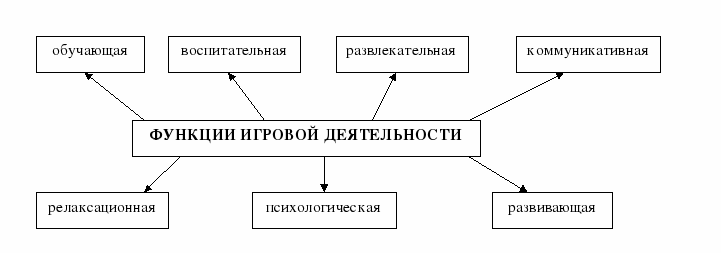 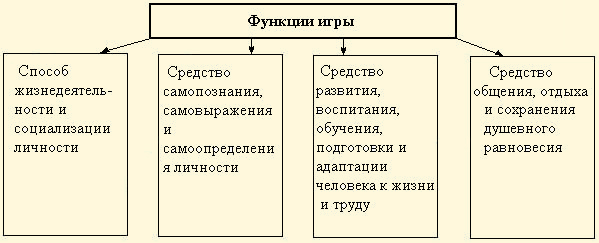 Вопросы для самоконтроля:Назовите средства игры?Каковы функции игры?Лекция № 12Виды игр. Классификация игр.Цель лекции: сформировать понятие о значении игры для развития психики детей раннего и дошкольного возраста.Вопросы:1.Виды игр.2.Классификация игр.1.Виды игр.Первой формой детских игр является предметная игра, т. е. проявление детьми раннего возраста манипуляций с разными предметами. Правда, Д. Б. Эльконин (1960) не считал, что предметные действия детей являются игрой. Хронологически первой формой игры он считал ролевую.По числу участников предметные игры делятся на индивидуальные и групповые. М. Паттерн выделяет три вида индивидуальных игр детей раннего возраста: игра-наблюдение (ребенок наблюдает, как играют другие), игра в одиночестве (ребенок играет с игрушками один, только изредка заговаривая с другими детьми) и параллельная игра (ребенок играет один, но в непосредственной близости от других детей).Кроме того, выделяют связанную игру (ребенок общается со сверстниками, занятыми сходной игрой, но каждый поступает так, как ему хочется; здесь происходит только обмен игрушками) и совместную игру (дети объединяются в группы для достижения какой-либо общей цели — построить домик из кубиков или из песка и т. п.).В совместной игре дети учатся элементам общения, согласовыванию своих действий с действиями другого, взаимопониманию и взаимопомощи. Поскольку опыт каждого ребенка ограничен, объединение детей в совместной игре способствует обогащению сюжетов и усложнению содержания игр. Усложнение содержания игр ведет к увеличению количества участников игры, к необходимости более четкого согласования их действий и к усложнению реальных взаимоотношений детей. Среди них появляются лидеры, руководители игры.Групповые игры делят на сюжетно-ролевые, игры с правилами, подвижные игры.Сюжетно-ролевая игра. На границе раннего и дошкольного возраста появляется сюжетно-ролевая игра, становящаяся ведущей у детей-дошкольников. На ее сюжеты оказывает влияние окружающая среда, в связи с чем П. Ф. Каптерев относил эти игры к подражательным. А для развития таких игр, отмечал он, «громадное значение имеют прежде всего наблюдательность ребенка и его способность запоминать. В подражательной игре ребенок что-то воспроизводит. Если круг детских наблюдений очень тесен, если впечатления, действующие на дитя, однообразны, то и игры его будут скудны, неинтересны, бесцветны». Далее П. Ф. Каптерев отмечает необходимость творчества для таких игр: «Для развития подражательной игры нужны не только наблюдения, но и умение отображать их, воплощать в известном материале, способность переработать впечатления внутри себя и потом вынести его наружу в игре. Здесь требуется в малом виде художественный талант» (С.130). «Воспроизводя в игре окружающую действительность, дитя недолгое время ограничивается простым, буквальным воспроизведением. Мало-помалу оно начинает сочетать имеющиеся у него факты по-своему, под влиянием минутного настроения, случайных впечатлений и мыслей, откуда-то приходящих в голову; возникают первые слабые опыты творчества, постепенно усиливающиеся. <.> Этой творческой игре препятствовать не следует, напротив, нужно ей способствовать и предоставить соответствующий материал» П. Ф. Каптерев отмечает очень важный в ролевых играх момент для педагога: познание психологических особенностей ребенка: «Очевидно, в воспроизводительной игре скажется психическая натура дитяти, его преобладающие вкусы и склонности. Дитя охотнее будет браться за такой материал для своих игр, который ему удобнее, соответствует его врожденным способностям, в котором он легче отобразит все, что его занимает» .У детей старше 4 лет ролевая игра чаще всего носит коллективный характер, хотя ребенок может выполнять ту или иную роль в отношении, например, своей куклы и в одиночестве. В ней дети берут на себя роли взрослых1 и воссоздают их функции, деятельность, их отношения между собой.Роль взрослого, которую берет на себя ребенок, заставляет его выполнять определенные правила, регулирующие его действия с предметами, а также отношения с другими детьми в соответствии с их ролями. В ролевой игре происходит формирование важнейших психологических новообразований этого возрастного периода: усвоение мотивов общественно значимой деятельности, первичное овладение моралью, формирование умений оперировать символами и значениями, развитие воображения.Обязанности по отношению к окружающим — это то, что ребенок чувствует необходимым исполнять, исходя из роли, которую он взял на себя. Другие дети ожидают и требуют, чтобы он правильно выполнял взятую на себя роль. При исполнении роли покупателя, например, ребенок постигает, что он не может уйти, не уплатив за то, что он выбрал. Роль доктора обязывает его быть терпеливым, но и требовательным по отношению к больному и т. д. Исполняя обязанности, ребенок получает права по отношению к лицам, роли которых исполняют другие участники игры. Так, покупатель имеет право на то, чтобы ему отпускали любые имеющиеся на игрушечном прилавке товары, имеет право на то, чтобы с ним обращались так же, как с остальными покупателями.Роль в сюжетной игре как раз и заключается в том, чтобы исполнять обязанности, которые налагаются ролью, и осуществлять права по отношению к остальным участникам игры.
2.Классификация игр дошкольников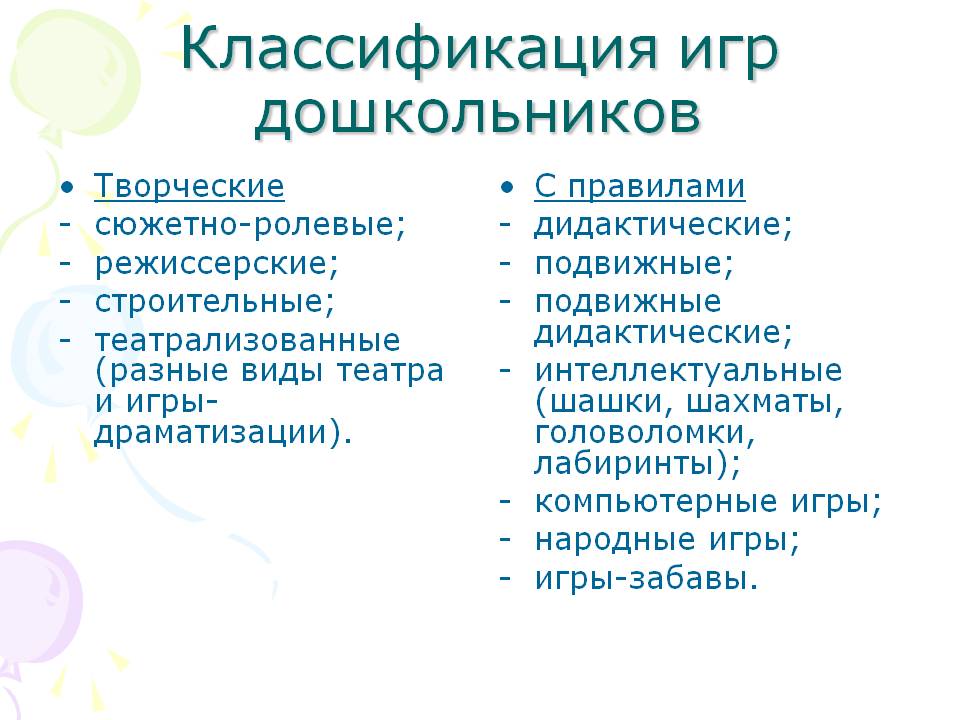 Вопросы для самоконтроля: Какие виды игр существуют в педагогической практике? Какова классификация игр дошкольников?Лекция № 13Игровая предметно-пространственная среда в группеЦель лекции: сформировать понятие об особенностях организации игровой предметно-пространственной среды в группе.Вопросы:1.Особенности организации игровой предметно-пространственной среды в группе2.Принципы организации игровой предметно-пространственной среды в группе1.Особенности организации игровой предметно-пространственной среды в группеВ соответствии с периодизацией психического развития, принятой в отечественной психологии, ранний возраст охватывает период жизни ребенка от 1 года до 3 лет. Основными факторами психического развития ребенка в раннем возрасте являются ведущая предметная деятельность и ситуативно-деловое общение со взрослыми. В рамках предметной деятельности и общения у ребенка развиваются познавательные способности, речь, игровая деятельность, общение со сверстниками, складываются основные личностные новообразования.Предметный мир раннего детства – это не только игрушки, но и вся окружающая ребенка среда, которая способствует физическому, социально-личностному, познавательному, художественно-эстетическому развитию детей.Окружающая среда становится развивающей, если способствует осуществлению генетических задач возраста. Это важно особенно для ранних групп, где стремительный темп развития ребенка требует быстрой переориентировки на «зону ближайшего развития». Ранний возраст - первоначальная ступень, на которой происходит знакомство малыша с элементарными основами различных видов деятельности. Начинает формироваться его личностное отношение к окружающему. Закладываются предпосылки творчества.Изменилось качество жизни и воспитания малышей в условиях яслей и детского сада, поднялся имидж детского образовательного учреждения как развивающей, прогрессивной, современной системы, необходимой для детей первых лет жизни. Предметно-развивающая среда в группах раннего развития должна развивать игровую деятельность детей и отвечать следующим характеристикам:Предметно-развивающая среда в группах раннего возраста организуется для детей, поэтому все окружающие предметы должны быть соразмерны их росту, руке и физиологическим возможностям.Ведущая деятельность детей от 1,5-2 лет– предметная, 2/3 игрового пространства должно быть насыщено дидактической игрушкой. В группах для детей от 1,5-2 лет педагог раскладывает игрушки, но не создает ситуативные игровые сценки, а помогает малышу выполнить игровые действия, развернуть игровую ситуацию, например: посадить мишку в коляску и покатать его или помыть куколке голову.В группах детей от 2-3 лет постепенно вносятся изменения в окружающую среду. Хотя ведущей деятельностью является предметная, но именно в раннем возрасте зарождается сюжетно-ролевая игра. Игровое поле расширяется, здесь необходимо предусмотреть:место для игр с дидактическими игрушками;место для игр с двигателями, строительным материалом (чаще для игр мальчиков);2/3 игрового пространства для игр с куклами и сюжетными игрушками (чаще для игр девочек).Итак, умело организованная игровая среда, практически снимает конфликтность в общении малышей друг с другом, синдром тревожности в отсутствие близкого взрослого. Дети спокойно входят в группу сверстников, проявляют друг к другу чувства симпатии. У них возникает интерес к детскому саду, желание быть в детском сообществе. Активная позиция малыша и радость освоения являются показателями правильного направления в работе взрослых.2.Принципы организации игровой предметно-пространственной среды в группеЖелательно, чтобы игровая среда для ребенка была достаточно информативна на каждой стадии детства, а деятельность педагога по обогащению игровой среды проходила в присутствии малышей, комментировалась взрослым, который привлекал бы их к посильному участию.Игровая предметная среда не должна быть самоцелью, создаваться исключительно «для красоты», без учета детской деятельности. Это открытая, живая система, постоянно изменяющаяся в процессе роста детей, обогащающаяся новизной. Иными словами, окружающая малышей игровая среда не только развивающая, но и развивающаяся, не только обогащающая, но и обогащающаяся.Вместе с тем, очевидно, что игровая предметная среда, организованная наилучшим образом, не может эффективно воздействовать на ребенка без участия взрослого. Взрослый должен «открыть» ее для ребенка, «подарить» ее ребенку в процессе развивающего общения. Значит, развивающее общение — это такое взаимодействие взрослого с детьми, которое помогает ребенку познавать и систематизировать окружающий мир, овладевать генетическими задачами возраста.Воспитатель должен учить детей с предельным комфортом жить в организованной для них предметно-пространственной развивающей, игровой среде.Развивающая среда не может быть построена окончательно. При организации предметно-пространственной среды в детском саду необходима сложная, многоплановая и высокотворческая деятельность всех участников образовательного процесса. Дальнейшая работа предполагает осуществление поиска инновационных подходов к организации предметно-развивающей среды в ДОУ, а так же развитие интереса родителей к указанной проблеме и мотивирование стремления к взаимодействию.Среда, окружающая детей в группе должна обеспечивать безопасность их жизни, способствовать укреплению здоровья и закаливанию организма каждого их них.
В ходе реализации образовательного процесса необходимо соблюдать принцип интеграции образовательных областей с помощью предметно - развивающей среды группы и детского сада в целом, способствующий формированию единой предметно - пространственной среды.Организуя предметную среду в групповом помещении необходимо учитывать закономерности психического развития детей, показатели их здоровья, психофизиологические и коммуникативные особенности, уровень общего и речевого развития. Цветовая палитра должна быть представлена теплыми, пастельными тонами.
Предметно-развивающая среда группы должна меняться в зависимости от возрастных особенностей детей.Важно, чтобы  предметная среда имела характер открытой, незамкнутой системы, способной к корректировке и развитию.  При любых обстоятельствах предметный мир, окружающий ребенка, необходимо пополнять и обновлять, приспосабливая к новообразованиям определенного возраста.Вопросы для самоконтроля: 1.В чем особенности организации игровой предметно-пространственной среды в группе?2. Каковы принципы организации игровой предметно-пространственной среды в группе?Раздел 2. ТВОРЧЕСКИЕ ИГРЫЛекция № 14Особенности творческой игрыЦель лекции: сформировать понятие об особенностях творческой игры.Вопросы:Особенности сюжетно – ролевых игр  (с элементами труда, с элементами художественно-творческой деятельностью). Особенности театрализованной деятельности  (режиссерские, игры – драматизации). Особенности конструкторских игр. Творческие  игры составляют наиболее насыщенную типовую группу игр для дошкольников. Творческими их называют потому, что  дети  самостоятельно определяют цель, содержание и правила игры, изображая чаще всего, окружающую жизнь, деятельность человека и отношения между людьми. Творческие   игры  имеют важнейшее значение для всестороннего развития ребенка. Через игровые действия дети стремятся удовлетворить активный интерес  к окружающей жизни, перевоплощаются во взрослых героев художественных произведений. Создавая, таким образом,  игровую жизнь, дети верят в её правду, искренне радуются, огорчаются, переживают. Творческая игра учит детей обдумывать, как осуществить тот или иной замысел. В творческой игре развиваются ценные для будущего школьника качества: активность, самостоятельность, самоорганизация.Творческие игры:Сюжетно – ролевые  (с элементами труда, с элементами художественно-творческой деятельностью).Театрализованная деятельность  (режиссерские, игры – драматизации).Конструкторские.1. Особенности сюжетно – ролевых игр  (с элементами труда, с элементами художественно-творческой деятельностью).Сюжетно – ролевая творческая игра – первая проба социальных сил и первое их испытание. Значительная часть творческих игр – это сюжетно – ролевые игры в «кого – нибудь» или «во что нибудь». Интерес к творческим ролевым играм развивается у детей с 3-4 лет. Отражение ребёнком окружающей действительности происходит в процессе его активной жизнедеятельности, путём принятии на себя определённой роли, однако подражает не полностью, ибо не располагает реальными возможностями для действительного выполнения  операций принятой роли. Связано это с уровнем знаний и умений, жизненным опытом  на данном возрастном этапе, а также умение ориентироваться в знакомых и новых ситуациях. Поэтому в творческой сюжетно – ролевой игре он выполняет символические действия («как будто бы»), реальные предметы заменяет игрушками или условно теми предметами, которыми располагает, приписывая им необходимые функции (палка – «лошадка», песочница – «пароход» и т.д.)  Дети изображают людей, животных, работу врача, парикмахера, водителя и др. Понимая, что игра – не настоящая жизнь, малыши в то же время по – настоящему переживают свои роли, откровенно показывают своё отношение к жизни, свои мысли, чувства, воспринимая игру как важное и ответственное дело.  Структура ролевой игры, согласно Д.Б. Эльконину, включает в себя следующие компоненты:Роли, которые берут на себя дети в процессе игры.Игровые действия, посредством которых дети реализуют взятые на себя роли и отношения между ними.Игровое употребление предметов, условное замещение реальных предметов, имеющихся в распоряжении ребёнка.Реальные отношения между играющими детьми, выражающиеся в разнообразных репликах, посредством которого регулируется весь ход игры.         Насыщенная яркими эмоциональными переживаниями, сюжетно ролевая игра  оставляет в сознании ребёнка глубокий след, который обозначится на его отношении к людям, их работе, вообще жизни. Под влиянием обогащения содержания игр меняется характер взаимоотношений между детьми. Их игры становятся совместными, основанными на общем интересе к ним; повышается уровень детских взаимоотношений. Для играющих  детей становятся  характерными согласованность действий, предварительный выбор темы, более спокойное распределение ролей и игрового материала, взаимопомощь в процессе игры.     Кроме того, повышения уровня ролевых  взаимоотношений способствует улучшению реальных взаимоотношений при условии, если роль выполняется на хорошем уровне.     Однако существует и обратная связь  -  ролевые отношения становятся выше под влиянием успешных, добрых взаимоотношений в группе. Ребёнок значительно  лучше выполняет свою роль в игре, если чувствует, что дети ему доверяют, хорошо к нему относятся. Отсюда вытекает вывод о значении выбора партнёров, положительной оценки воспитателем достоинств каждого ребёнка.2.Театральная деятельность - один  из видов творческой  игровой деятельности, которая связана с восприятием произведений театрального искусства и изображением в игровой форме полученных представлений, чувств, эмоций. Они разделяются на 2 основные группы:режиссёрские игры и игры - драматизации. В режиссёрской  игре  ребёнок как режиссёр и одновременно голос за кадром организовывает  театрально – игровое поле, актёрами и исполнителями в котором  являются куклы. В другом случае актёрами, сценаристами и режиссерами являются сами дети, который во время игры договариваются о том, кто какую роль исполняет, что делает. Игры - драматизации  создаются по готовому сюжету из литературного произведения  или театрального представления. План игры  и последовательность действий определяется предварительно. Такая игра более сложна для детей, чем  наследование того, что они видят в жизни, потому, что нужно хорошо понимать и чувствовать образы  героев, их поведение, помнить текст произведения (последовательность, развертывания действий, реплик персонажей),  это  и является особенным значений игр – драматизации – они помогают детям больше понимать идею произведения, чувствовать его  художественную ценность,  положительно влияют на развитие выразительности  речи  и движений. Детское творчество особенно ярко проявляется  в  играх – драматизациях.Чтобы дети могли передать соответствующий образ у них надо развивать воображение, учить ставить себя на место героев произведения, проникаться их чувствами, переживаниями.В процессе работы у детей  развивается воображение, формируются речь, интонация, мимика,  двигательные навыки (жесты, походка, поза, движения). Дети учатся сочетать в роли движение и слово, развивают чувство партнёрства и творческие способности.3.Ещё один вид – конструкторские  игры. Эти творческие игры  направляют внимание ребёнка на разные виды строительства, содействуют приобретению конструкторских навыков  организации, привлечению их к трудовой деятельности. В конструкторских играх ярко проявляется интерес детей  к свойствам предмета, и желанием научиться с ним работать. Материалом для этих игр могут быть конструкторы разные видов и размеров, природный материал (песок, глина, шишки и др.), из которого дети создают различные вещи, по собственному замыслу или по заданию воспитателя. Очень важно, чтобы педагог помог воспитанникам совершить переход от бесцельного нагромождения материала к созданию продуманных построек. В процессе конструкторских игр ребёнок активно и постоянно создаёт что-то новое. И видит результаты своего труда. У детей должно быть достаточно  строительного материала, различных конструкций и размеров.Материал  для  конструкторских  игр :Природный материал  (листья, шишки, снег, глина, песок)Искусственный материал (мозаика, бумага, модульные блоки, конструкторы  различных видов и размеров).При всём разнообразии творческих игр они имеют общие черты: дети самостоятельно или при помощи взрослого (особенно в играх – драматизациях) выбирают тему игры, развивают её сюжет, распределяют роли между собой, выбирают необходимые игрушки. Все это должно происходит в условиях тактичного руководства взрослого, направленного на активизацию инициативы детей, развитие их творческой фантазии.Вопросы для самоконтроля:Особенности сюжетно – ролевых игр  (с элементами труда, с элементами художественно-творческой деятельностью). Особенности театрализованной деятельности  (режиссерские, игры – драматизации). Особенности конструкторских игр.Лекция № 15.Педагогическое руководство творческими играми детей дошкольного возрастаЦель лекции: сформировать понятия об основах педагогического руководства сюжетно-ролевыми играми детей дошкольного возрастаВопросы: Педагогическое руководство играми детейМетоды и приемы руководства сюжетно-ролевой игры детей младшего дошкольного возраста.Методы и приемы руководства сюжетно-ролевой игры детей старшего дошкольного возраста.1.Педагогическое руководство играми детейРуководство с\р игрой должно быть построено так, чтобы воспитание игровых умений и навыков органически сочеталось в нем с обучением и воспитанием, в том числе трудовым. Исходя из этого выделяют 3 группы методов. Первая группа методов: обогащение детей знаниями, впечатлениями, представлениями об окружающем мире. Вторая группа методов: это методы, способствующие становлению и развитию игровой деятельности. Третья группа методов: связана с обучением детей конструированию из строительного материала и обыгрыванию построек, изготовление игрушек. 	Для создания у ребенка радости жизни важно обеспечить ему эмоциональные условия для развития полноценной игры. И нужно для этого совсем немного: умение наблюдать, умение радоваться, умение веселиться, умение любить и прощать… Педагогическое руководство играми детей требует глубокого знания основных возрастных и индивидуальных особенностей формирования личности ребенка. Моральные понятия и суждения в течение всего дошкольного детства отличаются аморфностью признаков, носят ситуативный характер. Положительный опыт нравственного поведения накапливается как опыт пережитых нравственных чувств: ответственности перед коллективом, удовлетворения, радости, если хорошо справился с ролью, отметили воспитатель, товарищи; острого недовольства собой, если оказался хуже других, и т. д.Воспитатель должен стремиться к созданию в процессе игровой деятельности активной самостоятельной личностной позиции каждого ребенка, предупреждать пассивность, добиваться того, чтобы в процессе игры ребенок не пребывал в роли наблюдателя чужих действий и поступков или безучастного исполнителя распоряжений и поручений других детей. В играх, как ни в какой другой деятельности, с наибольшей полнотой раскрываются те черты личности ребенка, которые представляют для нас наибольшую ценность: степень инициативности или стереотипности, общительности или замкнутости, способности к координированию своих действий с действиями коллектива, сила индивидуалистических и коллективистских проявлений.Руководство игровой деятельностью детей предполагает использование в педагогическом процессе ряда конкретных методов и приемов, с помощью которых воспитатель осуществляет руководящую роль в воспитании и развитии дошкольника в процессе игры. Развитие игровых интересов требует от педагога внимательного, чуткого отношения к играм детей, личной заинтересованности в них. Отдельные воспитатели детских садов руководят играми детей формально, не вникая в суть игрового замысла, удовлетворяясь тем, что все дети чем-то заняты, в группе спокойно, нет конфликтов; используют однообразные методы руководства играми, не стремятся выявить игровые интересы, учесть их в работе, поддерживать и развивать их у каждого ребенка.Чтобы организовать деятельность воспитателя по руководству играми, целесообразно после изучения игровых интересов и уровня развития творческих игр в своей группе составить перспективный план развития игр в течение года, в котором наметить темы характерных игр, в каком объеме и как их развивать.2.Методы и приемы руководства сюжетно-ролевой игры детей младшего дошкольного возраста.3.Старший дошкольный возраст.Приемы прямого руководства.- Включение педагога в игру, принятие на себя роли (главной или второстепенной) – не часто, по необходимости (показ речевого образца, коллективное обсуждение ролевого поведения играющих после игры).Приемы косвенного руководства.- обогащение социального опыта детей через все виды деятельности (наблюдения, экскурсии, чтение художественной литературы, просмотр детских телепередач, беседы)- привлечение детей к изготовлению атрибутов и оформлению игровых полей.Создание условий для развития творческой сюжетно-ролевой игры:- создание предметно- игровой среды (тематические игровые уголки, характерные для младшего и среднего возраста – «Больница», «Парикмахерская», где характерным образом расположено игровое оборудование и игрушки, не свойственны для старшего возраста)- расположение разнообразного игрового материала в прикладах (коробки, контейнеры, ящички с условными и реалистичными игрушками и атрибутами,- включение с среду «игрушек-полуфабрикатов» для изготовления самоделок,- пополнение и обогащение игровой среды в соответствии с полученными на занятиях знаниями.Помощь взрослого:- вспомнить более подходящие для игры события, установить их последовательность- спланировать ход игры, последовательность действий- распределить роли, согласовать замысел,- помощь в решении игровых задач, поддержание познавательного интереса в игре,- наблюдение за игрой детей,- направление замысла и действий детей (совет, подсказка, вопрос, изменение игровой среды)- создание проблемных ситуаций (гибкое воздействие на замысел игры, развитие сюжета, усложнение способов отображения действительности,- создать игровую ситуацию,- индивидуальная работа (ребенок не владеет игровыми способами, можно использовать опыт хорошо играющих детей.Вывод: к пяти годам дети умеют самостоятельно организовать сюжетно-ролевую игру – выбрать тему, создать условия, выполнять соответствующие игровые действия и правила поведения. Педагог использует в основном косвенные приемы руководства игрой.Вопросы для самоконтроля: В чем сущность педагогического руководства играми детей?Каковы методы и приемы руководства сюжетно-ролевой игры детей младшего дошкольного возраста?Каковы методы и приемы руководства сюжетно-ролевой игры детей старшего дошкольного возраста?Лекция № 16.Сюжетно-ролевая игра понятие, функции, особенности, виды, тематика.Цель лекции: сформировать понятие о видах и тематике сюжетно-ролевых игр.Вопросы:Виды сюжетно-ролевых игр.Тематика сюжетно-ролевых игр.Значение.1.Виды сюжетно-ролевых игр:1.  Игры на бытовые сюжеты: в «дом», «семью», «праздники», «дни рождения». И этих играх большое место занимают игры с куклами, через действия с которыми дети передают то, что знают о своих сверстниках, взрослых, их отношениях.2. Игры на производственные и общественные темы, в которых отражается труд людей. Для этих игр темы берутся из окружающей жизни (школа, магазин, библиотека, почта, парикмахерская, больница, транспорт (автобус, поезд, самолет, корабль), милиция, пожарные, цирк, театр, зверинец, завод, фабрика, шахта, строительство, колхоз, армия).3. Игры на героико-патриотические темы, отражающие героические подвиги нашего народа (герои войны, космические полеты и т. д.).4. Игры на темы литературных произведений, кино, теле- и радиопередач: в «моряков» и «летчиков», в Зайца и Волка, крокодила Гену и Чебурашку (по содержанию мультфильмов), в четырех «танкистов» и собаку (по содержанию кинофильма) и др. В этих играх ребята отражают целые эпизоды из литературных произведений, подражая действиям героев, усваивая их поведение.5.  «Режиссерские» игры, в которых ребенок заставляет говорить, выполнять разнообразные действия кукол. Действует он при этом в двух планах — и за куклу и за себя, направляя все действия. Участники игры заранее продумывают сценарий, в основу которого могут быть положены эпизоды из знакомых сказок, рассказов, или собственной жизни. Дети «учат» кукол кукольного и пальчикового театров, театра игрушек «действовать» в соответствии со взятой на себя ролью, наделяют их литературными или воображаемыми признаками.2. Тематика сюжетно-ролевых игр3.Значение сюжетно-ролевой игры. 1. Социальный мотив игр. Социальный мотив закладывается в сюжетно-ролевой игре. Игра — это воз- можность для ребенка оказаться в мире взрослых, самому разобраться в системе взрослых отношении. Когда игра достигает своего пика, то ребенок становится недостаточно заменять отношения игре, вследствие чего зреет мотив сменить свой статус. Единственный способ, как он это может сделать, - это пойти в школу. 2.В сюжетно-ролевой игре идет эмоциональное развитие. Игра ребенка очень богата эмоциями, часто такими, которые в жизни ему еще не доступны. Он отличает игру от действительности, в речи дошкольников часто присутствуют такие слова: «как будто», «понарошку» и «по-правде». Но, несмотря на это, игровые переживания всегда искренни. Ребенок не притворяется: мама по-настоящему любит свою дочку-куклу, водитель серьезно озабочен тем, удастся ли спасти попавшего в аварию товарища. Выдающийся русский психолог Л. С. Выготский также отмечал, что, хотя ребенок создает в ходе ролевой игры воображаемые ситуации, чувства, которые он при этом испытывает, самые настоящие. С усложнением игры и игрового замысла чувства детей становятся более осознанными и сложными. Когда ребенок подражает космонавтам, он передаст свое восхищение ими, мечту стать таким же. А при этом возникают новые чувст- ва: ответственность за порученное дело, радость и гордость, когда оно успешно выполнено. И. М. Сеченов дал физиологическое обоснование значения игры для формирования чувств, он доказал, что игровые переживания оставляют глубокий след в сознании ребенка. Многократное повторение действий взрослых, подража- ние их моральным качествам влияют на образование таких же качеств у ребенка. Из вышесказанного можно сделать вывод, что, сюжетно - ролевая игра — это школа чувств, в ней формируется эмоциональный мир малыша. 3. В ходе сюжетно-ролевой игры происходит развитие интеллекта до- школьника. Развитие замысла в сюжетно-ролевой игре связано с общим умственным раз- витием ребенка, с формированием его интересов. У детей дошкольного возраста возникает интерес к различным событиям жизни, к разным видам труда взрослых; у них появляются любимые герои книг, которым они стремятся подражать. Вследствие чего и замыслы игр становятся более стойкими, иногда на длительное время овладевают их воображением. Появление длительной перспективы игры говорит о новом, более высоком этапе развития игрового творчества. При этом наблюдается, а постепенное развитие, обогащение задуманного сюжета. Благода- ря этому мышление и воображение детей становятся целенаправленными. Про- должительное пребывание ребенка в одной роли заставляет его глубже вникать в смысл того, что он изображает. 4. В сюжетно-ролевой игре развивается воображения и творчество. Плановость, согласованность действий в длительных сюжетно-ролевых играх сочетается с импровизацией. Дети намечают общий план, последовательность действий, а во время игры возникают новые идеи, новые образы. Развитие игро- вого творчества сказывается и в том, как в содержании игры комбинируются раз- личные впечатления жизни. Уже в конце третьего и на четвертом году жизни де- тей можно наблюдать, что они объединяют в игре разные события, а иногда могут включать эпизоды из сказок, которые им показывали в кукольном театре. Для де- тей этого возраста важны яркие зрительные впечатления. В дальнейшем (на чет- вертом и пятом году жизни) у детей новые впечатления включаются в старые лю- бимые игры. Отражение жизни в игре, повторение жизненных впечатлений в раз- ных комбинациях — все это помогает образованию общих представлений, облег- чает ребенку понимание связи между разными явлениями жизни. Свободная сюжетная игра - самая привлекательная для детей дошкольного возраста деятельность. В игре ребенок испытывает внутреннее субъективное ощущение свободы, подвластности ему вещей, действий, отношений - всего того, что в практической продуктивной деятельности оказывает сопротивление, даётся с трудом. Это состояние внутренней свободы связано со спецификой сюжетной игры - действием в воображаемой, условной ситуации. Эти «возможности» сю- жетной игры расширяют практический мир дошкольника и обеспечивают ему внутренний эмоциональный комфорт. Итак, в сюжетно-ролевой игре успешно развиваются личность ребенка, его интеллект, воля, воображение и общительность, но самое главное, эта деятель- ность порождает стремление к самореализации, самовыражению. Кроме того, иг- ра является надежным диагностическим средством психического развития детей. Вопросы для самоконтроля:Какие виды сюжетно-ролевых игр вы знаете?Какова тематика сюжетно-ролевых игр в разных возрастных группах?Лекция № 17Уровни развития сюжетно-ролевой игрыЦель лекции: сформировать понятие об  уровнях развития сюжетно-ролевой игрыВопросы:1.Первый  уровень развития сюжетно-ролевой игры.2.Второй  уровень развития сюжетно-ролевой игры.3.Третий  уровень развития сюжетно-ролевой игры.4.Четвертый  уровень развития сюжетно-ролевой игры.Уровни развития сюжетно-ролевой игрыПервый этап. Основным содержанием игры являются действия с предметами. Они осуществляются в определенной последовательности, хотя эта последовательность часто нарушается. Цепочка действий носит сюжетный характер. Основные сюжеты — бытовые. Действия детей однообразны и часто повторяются. Роли не обозначены. По форме это игра рядом или одиночная игра. Дети охотно играют со взрослым. Самостоятельная игра кратковременна. Как правило, стимулом возникновения игры является игрушка или предмет-заместитель, который ранее использовался в игре.Второй этап. Основное содержание игры - действия с предметом. Эти действия развертываются более полно и последовательно в соответствии с ролью, которая уже обозначается словом. Последовательность действий становится правилом. Возникает первое взаимодействие между участниками на основе использования общей игрушки (или направленности действия). Объединения кратковременны. Основные сюжеты — бытовые. Одна и та же игра может многократно повторяться. Игрушки заранее не подбираются, но дети чаще используют одни и те же — любимые. В игре уже могут объединяться 2—3 человека.Третий этап. Основное содержание игры — также действия с предметами. Однако они дополняются действиями, направленными на установление разнообразных контактов с партнерами по игре. Роли четко обозначены и распределяются до начала игры. Игрушки и предметы подбираются (чаще всего по ходу игры) в соответствии с ролью. Логика; характер действий и их направленность определяются ролью. Это становится основным правилом. Игра чаше протекает как совместная, хотя взаимодействие перемежается с параллельными действиями партнеров, не связанных друг с другом, не соотнесенных с ролью. Продолжительность игры увеличивается. Сюжеты становятся более разнообразными: дети отражают быт, труд взрослых и яркие общественные явления.Четвертый этап. Основное содержание игры — отражение отношений и взаимодействий взрослых друг с другом. Тематика игр может быть разнообразной: она определяется не только непосредственным, но и опосредованным опытом детей. Игры носят совместный, коллективный характер. Объединения устойчивы. Они строятся или на интересе детей к одним и тем же играм, или на основе личных симпатий и привязанностей. Игры одного содержания не только длительно повторяются, но и развиваются, обогащаются, существуют долгое время.Вопросы для самоконтроля:Что  является основным содержанием сюжетно-ролевых игр на первом этапе?Что  является основным содержанием сюжетно-ролевых игр на втором этапе?Что  является основным содержанием сюжетно-ролевых игр на третьем этапе?Что  является основным содержанием сюжетно-ролевых игр на четвертом этапе?Лекция № 18Структура сюжетно-ролевой игрыЦель лекции: сформировать понятие о структуре сюжетно-ролевой игрыВопросы:Предметная игра. Сенсорные игры в 2-3 года.Структурными компонентами сюжетно-ролевой игры в ее развитом виде являются роль, игровые действия, предметы-заместители, правило игры, воображаемая ситуация, сюжет, содержание Структура сюжетно-ролевой игрыРоль – функция, воспроизводимая ребенком в игре, являющаяся центром игры и объединяющая все ее стороны. Ребенок берет на себя определенную роль лишь при условии, что сфера действительности, отображаемая в сюжете игры, является знакомой для него и вызывает положительное эмоциональное отношение. Игровые действия – это действия со значениями, не зависящие от операционально-технической стороны, носящие изобразительный характер, с помощью которых ребенком реализуются взятые на себя роли взрослых и взаимоотношения между ними. Соподчинение и согласование игровых действий определяются ролью и реальными отношениями, возникающими между детьми в процессе игры. Предметы-заместители – это полифункциональные неоформленные предметы, не предполагающие выполнение с ними никакого конкретного действия. Возможности переноса значения с одного предмета на другой обусловлены способами показа действия: заместить можно только тот предмет, с которым можно выполнить хотя бы внешний рисунок действия.Правило в игре – это определенный норматив выполнения игровых действий, определяющийся ролью, которую берет на себя ребенок. Правило в игре часто вступает в конфликт с непосредственными желаниями ребенка, который учится подчиняться правилу и отказываться от мимолетных желаний. По мере развития ребенка устойчивость в подчинении правилу постепенно повышается. Воображаемая ситуация заключается в переносе значения с одного предмета на другой. Появление воображаемой игровой ситуации происходит в результате включения в игровые действия тех предметов и операций, которые обычно осуществляются в других условиях и по отношению к другим предметам.Сюжет – это та сфера действительности, которую дети отражают в игре. Игровые сюжеты очень разнообразны и в целом определяют разделение игр на три группы: игры с сюжетами на бытовые темы (в семью, парикмахерскую и т.д.); игры с производственными сюжетами (строительные, сельскохозяйственные и т.п.); игры с общественно-политическими сюжетами (игры в войну). Развитие сюжетов происходит по пути отражения все новых сфер действительности и увеличения разнообразия форм игры в пределах одной группы сюжетов.Раскройте структуру сюжетно-ролевой игры детей раннего возраста.Охарактеризуйте каждый структурный элемент..Лекция № 19.Театрализованные игры, понятие, значение, классификацияЦель лекции: сформировать понятия о театрализованных играх.Вопросы:1. Понятие о театрализованной игре.2. Значение театрализованной игры.3. Классификация.1. С самых ранних лет ребенок стремится к творчеству. Поэтому так важно создать в детском коллективе атмосферу свободного выражения чувств и мыслей, разбудить фантазию детей, попытаться максимально реализовать их способности. И в этом немаловажная роль принадлежит кукольному театру. Он развлекает и воспитывает детей, развивает их фантазию, учит сопереживать происходящему, создает соответствующий эмоциональный настрой, раскрепощает ребенка, повышает его уверенность в себе. Театрализованные игры - это игры-представления, в которых с помощью таких выразительных средств, как интонация, мимика, жест, поза, походка, разыгрывается литературное произведение, т.е. воссоздаются конкретные образы.Театрализованная игра — важнейшее средство развития у детей эмпатии, то есть способности распознавать эмоциональное состояние человека по мимике, жестам, интонации, умения ставить себя на его место в различных ситуациях, находить адекватные способы содействия. Овладение этими средствами выразительности говорит о подготовленности детей к театрализованной игре, об уровне общекультурного развития, на основе которого облегчается понимание художественного произведения, возникает эмоциональный отклик на него.2.Разнообразие тематики, средств изображения, эмоциональных театрализованных игр дают возможность использовать их в целях всестороннего воспитания личности.Тематика и содержание театрализованной игры имеет нравственную направленность, которая заключаются в каждой сказке, литературном произведении и должна найти место в импровизированных постановках. Это дружба, отзывчивость, доброта, честность, смелость. Персонажи становятся образами для подражания. Ребёнок начинает отождествлять себя с полюбившимся образом. Способностью к такой идентификации и позволяет через образы театрализованной игры оказывать влияние на детей. С удовольствием, перевоплощаясь в полюбившийся образ, малыш добровольно принимает и присваивает свойственные ему черты. Самостоятельное разыгрывание роли детьми позволяет формировать опыт нравственного поведения, умение поступать в соответствии с нравственными нормами. Поскольку положительные качества поощряются, а отрицательные осуждаются, дети в большинстве случаев хотят подражать добрым, честным персонажам. А одобрение взрослым достойных поступком создаёт у них ощущение удовлетворения, которое служит стимулом к дальнейшему контролю за своим поведением.      3.Классификация театрализованных игр.Дошкольники, как правило, бывают рады сами разыгрывать небольшие спектакли при помощи кукол, которые всегда находятся в их распоряжении. Дети, включившись в игру, отвечают на вопросы кукол, выполняют их просьбы, дают советы, перевоплощаются в тот или иной образ. Они смеются, когда смеются персонажи, грустят вместе с ними, предупреждают об опасности, плачут над неудачами любимого героя, всегда готовы прийти к нему на помощь. Участвуя в театрализованных играх, дети знакомятся с окружающим миром через образы, краски, звуки.Театрализованные игры дошкольников – это две основные группы:режиссерские игры и игры-драматизации.К режиссерским играм можно отнести настольный, теневой театр и театр на фланелеграфе: ребенок или взрослый не является действующим лицом, а создает сцены, ведет роль игрушечного персонажа, действует за него, изображает его интонацией, мимикой.Драматизации основаны на собственных действиях исполнителя роли, который использует куклы или персонажи, надетые на пальцы. Ребенок в этом случае играет сам, используя свои средства выразительности — интонацию, мимику, пантомимику.Рассматривая вопрос о театрализованной игре, необходимо раскрыть классификацию данного вида деятельности в дошкольном детстве.Авторы Л.В. Куцакова, С.И. Мерзлякова предлагают следующую классификацию театрализованных игр:игры в кукольный театр:настольный театртеатр на рукенапольные куклыстендовый театрверховые куклытеатр живой куклыигры-драматизации:инсценирование потешекинсценирование небольшихинсценирование песен, сказокинсценирование небольших литературных текстовтворчество детейигры-спектакли:драматический спектакльмузыкально-драматический спектакльдетская операспектакль на хореографической основеспектакль ритмопластикипантомимамюзиклтеатрализованное действие:праздникиразвлечениятеатрализованные шоу Вопросы для самоконтроля:1. Раскройте сущность понятия  «театрализованная игра».2. В чем значение театрализованной игры?3. Какие существуют классификации?Лекция № 20.Игра-драматизация, особенности, содержание, значениеЦель лекции: сформировать понятие об игре-драматизации.Вопросы:Особенности  игры-драматизации.2. Содержание  игры-драматизации.3. Значение  игры-драматизации.1. Особенности  игры-драматизации.Драматизации основаны на собственных действиях исполнителя роли, который использует куклы или персонажи, надетые на пальцы. Ребенок в этом случае играет сам, используя свои средства выразительности — интонацию, мимику, пантомимику.В традиционной педагогике игры — драматизации относят к разделу творческих игр, в которых дети творчески воспроизводят содержание литературных произведений.В игре-драматизации ребенок стремится познать собственные возможности в перевоплощении, в поиске нового и в комбинациях знакомого, самовыражается и самореализуется, что соответствует личностно – ориентированному подходу в работе с детьми дошкольного возраста. В этом проявляется особенность игры-драматизации как творческой деятельности, деятельности, способствующей развитию речи детей. 2. Содержание  игры-драматизации.В играх- драматизациях содержание, роли, игровые действия обусловлены сюжетом и содержанием того или иного литературного произведения, сказки и т.п. Они сходны с сюжетно - ролевыми играми: в основе тех и других условное воспроизведение явления, действий и взаимоотношений людей и т.д., а также имеются элементы творчества. Своеобразие игр драматизаций заключается в том, что по сюжету сказки или рассказа дети исполняют определённые роли, воспроизводят события в точной последовательности.Чаще всего основой игр - драматизаций являются сказки. В сказках образы героев очерчены наиболее ярко, они превлекают детей динамичностью и ясной мотивированностью поступков, действия чётко сменяют одно другое и дошкольники охотно воспроизводят их. Легко драматизируются любимые детьми народные сказки "Репка", "Колобок", "Теремок", "Три медведя" и др. В играх драматизациях используются и стихотворения с диалогами, благодаря которым создаётся возможность воспроизводить содержание по ролям.С помощью игр - драматизаций дети лучше усваивают идейное содержание произведения, логику и последовательность событий, их развитие и причинную обусловленность.Для развёртывания игр - драматизаций необходимы: возбуждение и развитие интереса к ним у детей, знание ребятами содержания и текста произведения, наличие костюмов, игрушек. Если нельзя сделать костюм, нужно использовать отдельные его элементы, характеризующие отдельные признаки того или иного персонажа: гребешок петушка, хвост лисы, уши зайчика и т.п. К изготовлению костюмов хорошо привлекать самих детей.Характеристики позиций ребенка в игре-драматизации.Ребенок - “режиссер” - имеет хорошо развитую память и воображение, это ребенок-эрудит, обладающий способностями быстро воспринимать литературный текст. Он целеустремлен, обладает организаторскими способностями (инициирует игру-драматизацию, распределяет роли, руководит игрой-драматизацией, ее развитием, регламентирует деятельность всех остальных участников спектакля, доводит игру до конца).Ребенок -“актер” - наделен коммуникативными способностями, легко включается в коллективную игру, процессы игрового взаимодействия, свободно владеет вербальными и невербальными средствами выразительности, не испытывает трудности при исполнении роли, готов к импровизации, умеет быстро найти необходимые игровые атрибуты, помогающие точнее передать образ, эмоционален, чувствителен, имеет развитую способность самоконтроля (следует сюжетной линии, играет свою роль до конца).  Ребенок -“зритель” - обладает хорошо развитыми рефлексивными способностями, ему легче “участвовать в игре” со стороны. Он наблюдателен, обладает устойчивым вниманием, творчески сопереживает игре-драматизации, передает их через доступные ему средства выразительности (рисунок, слово, игру). Ребенок - “декоратор” - наделен способностями образной интерпретации литературной основы игры, которые проявляются в стремлении изобразить впечатления на бумаге. Он владеет художественно-изобразительными умениями, чувствует цвет, форму в передаче образа литературных героев, замысла произведения в целом, готов к художественному оформлению спектакля через создание соответствующих декораций, костюмов, игровых атрибутов и реквизита.
3. Значение  игры-драматизации.В игре-драматизации складываются благоприятные условия для формирования личности ребенка, его нравственных черт характера..В процессе прослушивания сказок и обыгрывания их, дети учатся сочувствовать героям сказки. Например, в сказке«Курочка ряба», дети мимикой показывали, как дед и баба были растроены по поводу утери яичка. Вживаясь в роль, они учились сочувствовать горю не только героям сказки, но и обыкновенным окружающим. Вместе с персонажами сказки, дети негодуют и радуются, борятся со злом, утверждают добро.Большая роль в играх-драматизациях отводиться развитию речи детей. В занятиях разучиваются и обыгрываются отрывки из произведения с детьми младшего возраста потешки  «Зайка, зайка попляши», с детьми старшего возраста Чуковского «Телефон», «Мойдодыр»,«Тараканище» и тд.Вопросы для самоконтроля:Каковы особенности  игры-драматизации?2. Чем обусловлено содержание  игр-драматизаций?3. Каково значение  игры-драматизации?Лекция № 21.Педагогическое руководство играми - драматизациямиЦель лекции: сформировать понятие о методах педагогического руководства играми - драматизациями.Вопросы:Этапы подведения  детей к драматизации Методы и приемы руководства1. Этапы подведения  детей к драматизации Ни одна сторона педагогической работы не вызывает у воспитателя столько трудностей, сколько руководство играми детей. Они возникают иногда из-за одностороннего понимания роли игры, преувеличения ее дидактического значения и недооценки влияния на воспитание детей. Это относится к играм- драматизациямИгра драматизация - это своеобразный и самостоятельно существующий вид игровой деятельности. Она отличается от обычной сюжетно-ролевой деятельности тем, что создаётся по готовому сюжету, взятому из книги. План игры, последовательности действий определены заранее. Такая игра труднее для детей, чем подражание тому, что они видят в жизни: требуется представить образы героев, их поведение, хорошо помнить ход действия, требуется и определенный запас знаний, умений, навыков, поэтому данный вид игровой деятельности приобретает развернутый характер только в старшем дошкольном возрасте.Руководство воспитателя заключается в том, что он прежде всего подбирает произведения, имеющие воспитательное значение, сюжет которых детям нетрудно усвоить и превратить в игру - драматизацию.При целенаправленном руководстве воспитателя эти игры имеют большое значение. Они обогащают детей впечатлениями, воспитывают интерес и любовь к литературе, родному слову. Участие в инсценировке представляет участниками широкий простор для проявления инициативы и творчества, так как игровые действия следует создать, воплотить у каких-то движениях, мимике, интонациях - ведь они не даны в произведении в готовом виде. Ребенку надо представить себя на месте изображаемого персонажа, проникнуть его чувствами, переживаниями, чтобы передать соответствующий образ. Обсуждение событий, поступков, характеров действующих лиц в сочетании с поисками событий, действующих лиц приемов передачи образа выбывает чувство сопереживания, побуждает детей пристально всматриваться в окружающий мир, учить различать добро и зло в человеческих отношениях, т. е. активно способствует становлению личности, формированию у ребенка высоких нравственных критериев и оценок.Руководство воспитателя играми детей должно быть направлено на развитие у них способностей, на обучение их умениям и навыкам, необходимым для этой деятельности.При отборе литературных произведений для игры-драматизации необходимо учитывать, что детей дошкольного возраста, прежде всего, привлекают динамичный и занимательный сюжет, наличие диалогов, коротких монологов, яркий художественный язык. Произведения должны быть близки детям по содержанию, легки для воплощения; важно, чтобы в них были выражены переходы от одного события к другому, чтобы персонажи были наделены активными действиями.Особенно любят дошкольники народные сказки. Для них характерны драматический конфликт, острота ситуаций, эмоциональная насыщенность, короткие и выразительные диалоги, простота и образность языка. Дети старшего дошкольного возраста с большим удовольствием драматизируют такие сказки, как «Лиса, заяц и петух», «Лисичка со скалочкой», «Волк и семерок озлят» «Теремок» и др.Очень привлекают детей произведения с веселым сюжетом, где главными действующими лицами являются животные-детеныши, например «Цыпленок и утенок», «Кто сказал «мяу»,«Мышонок и карандаш»,.Целесообразно на первых порах отбирать для драматизации произведения, требующие ограниченных действий. Для детей средней группы хороши народные потешки, например, «Кисонька-мурысенька», «Где мой пальчик?» и др. Переживания, несложные действия этих произведений близки жизненному опыту детей, что облегчает произведение игры на первых порах.Вся подготовительная работа по подведению детей к драматизации должна осуществляться поэтапно.Вначале на занятиях по развитию речи в процессе чтения и рассказывания произведения дети знакомятся с текстом. Затем воспитатель предлагает им прослушать его записи на пластинке. Это помогает дошкольникам лучше понять содержание, дать правильную оценку героям. В дальнейшем они упражняются в пересказе, импровизации диалогов (с детьми не стоит заучивать тест, так как это затормаживает их свободную речь и действия, сковывает и связывает творческие проявления).Задачей воспитателя на этом этапе является формирование у детей желания принять участие в игре, интереса к нему, к тому, что надо делать, куда идти, что говорить. Постепенно для детей становится существенным не только то, что надо выполнять, но и как выполнять. Этому помогает рассматривание иллюстраций, экскурсии, прогулки, в процессах которых дошкольники имеют возможность присмотреться к повадкам собаки, прислушаться к крику петуха, заметить особенности поведения кошки и т. д. Интерес к качеству выполнения роли содействует тому, что дети начинают критически относиться к другим участникам игры, а также видеть собственные недочеты и достижения.Однако при наблюдении за детьми в процессе игры выявляется большой разрыв между интересными замыслами и их реализацией. Ребята подробно описывают его внешние признаки. В исполнении же дети не могут передать те качества литературного героя, о котором сами с таким увлечением говорили.Опыт показал, что неуверенность и скованность детских проявлений сглаживается по мере того, как дети приобретают необходимые умения и навыки: отчетливо говорить, регулировать силу и высоту голоса, изменять темп речи; правильно ходить, бегать, прыгать; ловко и уверенно действовать.2.Методы и приемы руководстваРечевые и двигательные умения у детей развиваются на разных занятиях и направлены на выполнение «Программы воспитания в детском саду». В процессе самостоятельной деятельности, в часы досуга они углубляются и совершенствуют свои знания, упражняются в освоении выразительных средств исполнения.Уровень способностей детей не может быть одинаковым, поэтому так важна индивидуальная работа с каждым ребенком при подготовке его к исполнительской работе, деятельности.Формирование выразительных средств, для воплощения замысла предполагает выработку навыка выразительного чтения и рассказывания, накопление двигательного опыта в передаче различных по характеру образов, формирования чувства партнерства.Учим детей, модулируя голосом, говорить громко, тихо, грубо, передавать интонацией удивление, радость, печаль, страх. Например, детям можно дать такие задания: передать голосом игривость и веселость главных персонажей из сказки С. Михалков «Три поросенка», исполнить песенку козы из сказки «Волк и семеро козлят».Помогает и следующие упражнение: одни ребенок произносит слова разных персонажей.Воспитатель придумывает целый комплекс творческих заданий, направленных на развитие двигательной активности детей. Задача педагога состоит в том, чтобы дошкольники проявляли инициативу, оригинальную выдумку.Детям можно предложить игры-упражнения такого типа: представьте, а за тем покажите, как умывается кошка, как тяжело и неуклюже передвигается медведь, после зимней спячки, как бежит по лесу осторожная хитрая лиса и т. д.В дальнейшем творческие задания приобретают более сложный характер, например, самостоятельно выбрать и представить какое-нибудь животное, птицу в определенном состоянии, движении. Окружающие должны догадаться, кого ребенок представляет. Детям обычно нравиться коллективное обсуждение в разыгрываемых сценах, где происходит подробный анализ поведения героев.Практика показала, что совмещение в игре речи и движений, речи и жестов сложно для дошкольников, при этом у них нарушается согласованность действий. Помощь в преодолении этих затруднений помогут следующие задания; представить себя кем-нибудь, показать и рассказать о себе, например; «Я медвежонок, хожу, переваливаясь (показать, я маленький неуклюжий (показать, люблю, есть малину и очень люблю мед». Представить рассказать, как бабушка печет колобок; что делают дедушка и бабушка после того, как колобок от них укатился и т. д.Эти задания помогут детям предать настроение, характер образа, дают возможность найти связь между словами и действиями, глубже войти в роль, передать образу индивидуальные, неповторимые черты.Детям можно предложить коллективное воспроизведение текста, когда каждый участник произносит слова только своей роли. В этом случае большое значение имеет сохранение размеренного темпа чтения текста по ролям. Перед детьми ставится задача произносить свой текст, своевременно, без промедлений и неоправданных пауз. Это задание помогает им приобрести навык совместных действий.Учитывая, что дошкольники очень любят импровизировать, воспитателю следует поощрять их, но необходимо следить за тем, чтобы дети не искажали главной мысли и сути произведения. Импровизируя, дети самостоятельно распределяются по группам, выбирают конкретный эпизод им знакомой сказки, рассказа, распределяют между собой роли и показывают сценку друг другу. Таким образом, они постепенно подготавливаются к драматизации того или иного произведения.Игра- драматизация требует обдуманной организации детей. Их следуетделить на небольшие группы по числу персонажей, действующих в произведении. Игра проводится с каждым составом участников. Как показала практика, этот способ удобен и рационален, способствует активизации детей. Одна группа действует, другие в это время следят за ними.Чтобы повысить интерес к качеству исполнения роли, перед детьми следует поставить цель - подготовительную драматизацию показать родителям или детям другой группы. Это вызывает у дошкольников желание поделиться с другими результатами своих усилий, своими достижениями.Как уже было отмечено выше, знакомство с текстом, обыгрывание отдельных сценок диалогов, исполнение творческих заданий на развитие речевой и двигательной выразительности, а также рисование декораций, изготовление костюмов, атрибутов - все это осуществляется в самых различных видах детской деятельности: на занятиях по развитию речи, музыкальному воспитанию, изобразительной деятельности вне занятий.При подготовке к спектаклю на первых порах воспитатель сам в присутствии детей выполняет все необходимые операции, подбирает атрибуты, рисует декорации, изготавливает элементы костюмов, распределяет роли, упражняет детей в диалогических сценках. Но позже, к концу года, старшие дошкольники под руководством взрослого выбирают хорошо знакомый сюжет, решают вопрос о ведущем, подробно уточняют возможные атрибуты, костюмы, декорации.В подготовительной к школе группе дети учатся самостоятельно выбирать сказку, распределять между собой обязанности, решать, кому быть ведущим, самостоятельно обсуждать, какие атрибуты и декорации необходимы для той или иной игры-драматизации, и подготавливают их. В процессе этой работы у детей появляется уверенность в своих силах, они начинают творчески комбинировать и применять полученные знания, умения и навыки.Задача педагога на этом этапе заключается в том, чтобы поддержать у детей интерес к будущему представлению, своевременно и осторожно напоминать, умело регулировать их самостоятельную деятельность.Таким образом, игра-драматизация при соответствующем руководстве педагога может стать эффективным средством эстетического воспитания детей, развития их художественных способностей.
 Вопросы для самоконтроля:Этапы подведения  детей к драматизации Методы и приемы руководстваЛекция № 22.Особенности режиссерских игр детей дошкольного возраста.Цель лекции: сформировать понятие об особенностях режиссерских игр детей дошкольного возраста.Вопросы:Особенности режиссерских игр.Организация зоны для театрализованной деятельности детей.Особенности режиссерских игр В режиссерской игре «артистами» являются игрушки или их заместители, а ребенок, организуя деятельность как «сценарист и режиссер» управляет «артистами». «Озвучивая» героев и комментируя сюжет, он использует разные средства вербальной выразительности. Виды режиссерских игр определяются в соответствии с разнообразием театров, используемых в детском саду: настольный, плоскостной и объемный, кукольный (бибабо, пальчиковый, марионеток) и т.д. Л.В. Артемова делит их на стендовые и настольные.Вообще, в режиссерской игре есть очень много сходного с деятельностью режиссера фильма или спектакля. Во-первых, ребенок в этой игре часто сам создает сюжет-сценарий или действует с персонажами определенной сказки, внося свои изменения.Во-вторых, ребенок, разворачивая сюжет (литературный или задуманный им самим), придумывает, что чем будет. И, как показывает опыт, разыгрывая определенную сказку, её персонаж он может представить в другой роли.Третье сходство с режиссерской работой заключается в том, что ребенок придумывает и мизансцены, т. е. представляет в пространстве, кто где будет находиться, как персонажи будут взаимодействовать.Режиссерская игра имеет важное значение для психического развития ребенка. Но наличие этой игры в детском коллективе часто остается для взрослых тайной. Дело в том, что режиссерскую игру трудно увидеть со стороны. Во-первых, она практически всегда индивидуальна. Во- вторых, ребенок очень старается сохранить её для себя, и вмешательство взрослого часто ведет к тому, что игра прерывается. Наконец, третьей особенностью игры является то, что играть в неё ребенок предпочитает в укромном месте, куда взрослый не всегда может заглянуть, вмешаться.Что же нужно детям для режиссерской игры? При её организации необходимо соблюдать три условия. Первое из них – наличие у ребенка индивидуального пространства для игры. Тяга человека огородить свои владения, свое место вполне психологически понятна, внутри этих границ он хозяин. Такое ощущение необходимо человеку для расслабления, для снятия стрессов. А что же ребенок? Ему как никакому взрослому, нужно почувствовать себя всемогущим, большим и сильным. Без этого он не может играть, не может фантазировать.Второе условие – это наличие у ребенка мелкого игрового и неигрового материала. Такие предметы должны быть у детей под рукой. Их главная особенность в многофункциональности.Третье и, наверное, самое важное условие организации режиссерской игры – позиция взрослого, умелое руководство этой игрой. В отличие от других видов игр, которые легко включают в себя взрослого как равноправного участника игры, режиссерские игры отводят ему скорее роль зрителя. Правда, зритель этот не только хлопает и восторгается, но просит пояснить те или иные действия. Это развивает ребенка, обогащает созданный им сюжет.Как подчеркивает Е. Е. Кравцова, именно режиссерская игра завершает развитие игры в дошкольном возрасте, собирает важнейшие достижения других разновидностей игр, именно в ней, как в фокусе, проявляются все особенности воображения ребенка.2.Организация зоны для театрализованной деятельности детей.Сделать режиссерскую игру по-настоящему увлекательной можно с помощью неоформленного дополнительного материала: картон, кусочки ткани, камешки, желуди, шишки и т.д.В групповой комнате детей старшего дошкольного возраста должны быть представлены разные виды театров.Для режиссерской игры нужна особая игровая среда.Малышам около трех лет подойдут небольшие наборы окрашенного дерева. Персонажи должны быть достаточно обобщенные, детализации, устойчивые. Хороши в этом качестве:- матрешки;- объемные «сказочные» пазлы;- наборы для пальчикового театра;- шнуровки с персонажами и элементами ландшафта.Детям 4-х - 5-ти лет и старше можно предложить классические наборы для режиссерской игры. Сейчас также популярны режиссерские игры с элементами конструирования. Самый популярный конструктор с персонажами lego, игровые наборы «Скорая помощь», «Пожарная часть» и т.п. Для игр с маленькими куколками и животными хорошо использовать строительный материал:Изготовление из кубиков мебели для кукол и животных (стульчика, кроватки и пр.).  Изготовление больших и маленьких домиков, башенок, дорожек с заборчиками. Строительство будки для собачки. Строительство башенки для петушка и пр. Строительство зоопарка. Строительство гаражей для больших и маленьких машин.В соответствии с выбранным сюжетом игрушки живут и действуют в постройках, т. е. постройки могут быть многофункциональны.Вопросы для самоконтроля:Особенности режиссерских игр.Организация зоны для театрализованной деятельности детей.Лекции № 23-24.Настольный и пальчиковый театр, особенности использования в дошкольном возрасте, значениеЦель лекции: сформировать понятие о словесных методах и приемах обучения детей.Вопросы:1.Настольные кукольные театры. 2.Пальчиковый театр.1.Настольные кукольные театры. Возникновение и существование настольного театра, а также его широкое применение в работе с детьми дошкольного возраста очень естественное, так как исходит из основной деятельности детей – игровой, а все театральное действие построено по тому же принципу, что и любая детская игра: кукол двигают и говорят за них люди, создавая при этом впечатление, что это делают сами куклы. Поэтому, хотя театр и называется настольным, понятно, что главное в нем все-таки не стол, ведь вместо него может быть использована любая другая опора (перевернутая коробка, скамейка и т.д.), главное в этом театре –  куклы: куклы-игрушки и куклы-картинки. Куклы эти имеют простое устройство, а иногда не имеют никакого специального устройства – это могут быть обычные игрушки, с которыми ребенок играет и данный момент.Чаще всего используют фабричные игрушки, но в настольном театре очень хорошо использовать игрушки, сделанные своими руками. Изготавливая игрушки, дети сами определяют их образы, создают героев к определенным сказкам, другим произведениям.При изготовлении, как и при подборе готовых игрушек, соблюдаем принцип соразмерности. Для настольного театра необходимы игрушки не очень большого размера, около 30 см высотой пли ниже, учитывая соотношение игрушек по размеру по отношению друг к другу, а также по отношению к игровому пространству. Игрушки для одного спектакля чаще всего подбираются так, чтобы они были изготовлены из материала одной фактуры (ткань, поролон, картон, природный материал).Для театрализованной игры с довольно объемным пространством действия, каковым является стол, а не стенд, например, не представляет проблем использование театральных кукол самого разного объема. Если исходить из общепринятой характеристики, то в настольном театре представлены куклы всех объемов.1. Плоские –  их основой служат картон, фанера, пластмасса, которые окрашиваются, тонируются, оклеиваются.2. Полуобъемные – состоят из плоской основы, па которую приклеивается мягкая прокладка, а сверху бумага, ткань, готовая картинка и т.д.3. Объемные – обычные игрушки (деревянные, пластмассовые, тканевые   — особенно мягкие и др.), игрушки из природного материала; объемные поделки из бумаги, поролона и др.Фигурки всех объемов могут быть целостными, а также состоять из основной и дополнительных частей: плоскостная фигурка с движущимися конечностями, мягкая игрушка, сшитая из отдельных частей, -туловище, голова, руки, ноги (у животных –  лапы).Передвигаются фигурки в настольном театре по-разному: с помощью только рук кукловода, с помощью проволочки, магнита. Кукла изначально может иметь устойчивую опору пли в качестве опоры может служить подставка. В некоторых случаях можно обойтись без подставки, согнув лист картона с изображением фигурки пополам под углом примерно в 60°. Если изображение на фигурке-картинке с одной стороны, то такие односторонние плоские фигурки передвигаются без поворота в одном направлении. Более совершенные двухсторонние, а также объемные фигурки передвигаются в любом направлении, поворачиваются обеими сторонами.Управление куклами в настольном театре имеет свои особенности, и о них мы поговорим отдельно, а здесь скажем о том, что куклы в настольном театре чаще всего являются открыто управляемыми, т.е. кукловод и его руки не спрятаны от зрителя, при этом кукловод oрганизует свое управление куклами так, что основное внимание зрителя концентрируется на главном –  на куклах. Управление куклами может стать менее заметным (пли почти незаметным), если спектакль настольного театра будет оформлен с применением невысокого барьера (для театра картинок на высоких подставках), сценического ящика (для фигурок, управляемых с помощью проволочки, прикрепленной к фигурке сверху или сзади).Использование настольного театра в дошкольных учреждениях, а также в семье универсально –  от мини-театрализованной игры одного ребенка до специального подготовленного спектакля с участием артистов и зрителей. Настольный театр может быть использован в творческих играх детей и в обучающих играх на занятиях.Средствами настольного кукольного театра легко исполнить инсценировки потешек, стихов, песенок, что поможет детям понять их содержание, сделает его образным. Дети могут быть вовлечены в игру, сопровождая действия хоровым или индивидуальным декламированием, пением под аккомпанемент или без него. Возможно и обратное — взрослый читает, а дети изображают с помощью кукол. Наряду с произнесением слов героев может идти комментарий их действий, внешнего вида, что также усилит впечатление, облегчит восприятие.При подготовке спектаклей для детей следует отбирать произведения с простым, ясным и забавным сюжетом, знакомыми персонажами, благополучным концом. Лучшие спектакли для детей дошкольного возраста, и особенно младшего, где этот театр наиболее используемый, — по мотивам народных сказок «Репка», «Теремок», «Заяц, Лиса и Петух» и др.При создании спектакля следует избегать использования произведений с большими текстами,   много слов не всегда оправданный способ инсценировки произведения. Следует помнить, что малышей больше увлекает действие. Длинные фразы могут быть заменены словосочетаниями, отдельными звуками. Больший акцент на действия, их совершенство, разнообразие!2.Пальчиковый театр.Пальчиковый театр является одним из видов кукольного театра и обладает следующими преимуществами перед остальными его видами:Пальчиковый театр способствует развитию мелкой моторики. Благодаря действиям с куклами формируются тонкие дифференцированные движения пальцев рук;Использование пальчикового театра не предполагает наличия у ребенка специальных технических умений, которые могут понадобится при использовании перчаточных кукол, марионеток и пр.Пальчиковый театр знаком детям с младшего дошкольного возраста, так как воспитатели широко используют его на различных занятиях в процессе обучения;В инсценировках пальчиковый театр позволяет ребенку показать сразу несколько персонажей;Куклы пальчикового театра занимают мало места и не требуют больших материальных затрат.Существуют разнообразные виды пальчикового театра, изготовленные по различным технологиям, учитывающим физиологические возможности детей.В пальчиковом театре используется режиссерская игра, как вид театрализованных игр. В ней ребенок не сам исполняет роль какого либо персонажа, а управляет артистами – куклами. В данном виде театрализованной игры ребенок «озвучивает» своих героев и комментирует сюжет, как автор, тем самым развивается его монологическая речь.Требования к речевому материалу:Для инсценировки используются сказки, с наличием однотипных эпизодов, повторяющихся сюжетных моментов. Это облегчает запоминание детьми текстов сказок. В них соблюдается четкое деление на фрагменты – эпизоды, и ясно прослеживается логическая последовательность событий (приложение № 1);Используются адаптированные тексты сказок, соответствующие возрасту детей и требованиям образовательной программы ДОУ:Тексты сокращаются за счет исключения диалогов, что позволяет ребенку выступать в роли автора, используя только монологическую речь;На занятиях используются тексты сказок с выделением основных эпизодов. Сохранялся основной сюжет и главная мысль.Существуют различные виды пальчикового театра, отличающиеся технологиями изготовления. Большинство из них можно сделать своими руками и даже привлечь детей к совместной деятельности.1. Пальчиковый театр из бумаги.Пожалуй, самый простой вид пальчикового тетра, который можно сделать вместе с ребенком. Недостатком такого вида кукол является их недолговечность. За счет своей облегченности данный вид пальчикового театра рекомендуется использовать на начальном этапе работы с детьми всех возрастных групп.2. Пальчиковый театр из ткани.Такой театр можно приобрести в магазинах. Также его можно сделать своими руками, но предварительно заготовив выкройку. За счет материала является весьма функциональным. Может быть использован во всех возрастных группах.3. Пальчиковый театр из бросового и природного материала.Еще один вид простого в изготовлении пальчикового театра. Материалом могут послужить различные стаканчики, кусочки ткани, нитки, пуговицы, пластмассовые ложки и вилки и т.д. Изготовить такой театр можно вместе с детьми, предварительно заготовив материал. Необходимое условие: безопасность используемого материала. Такой пальчиковый театр можно использовать во всех возрастных группах при соблюдении учета физиологии детей.4. Деревянный пальчиковый театр.Приобрел широкое распространение в различных интернет — магазинах. Производители упаковывают такой театр в разнообразные «коробочки», соответствующие тематике того или иного произведения. Фигурки могут быть использованы и в качестве настольного театра. Часто используется на младшей группе за счет маленького углубления для пальца. Основной недостаток заключается в сложности подбора размера кукол для каждого ребенка.5. Вязанный пальчиковый театр.Один из самых долговечных и удобных в использовании видов пальчикового театра. Основное условие: владение навыками вязания, а также наличие определенных схем для вязания того или иного персонажа. Куклы такого пальчикового театра получаются очень «живыми», мягкими и приятными в употреблении. Может использоваться во всех возрастных группах.6. Пальчиковый театр из шерсти, сваленной методом фильцевания, и ткани.Куклы, сделанные из шерсти обладают рядом преимуществ:Головки кукол легкие, за счет того, что легким является сам материал – шерсть. Это позволяет ребенку свободно взаимодействовать с куклой.Шерсть обладает гипоаллергенными свойствами, так как не содержит Научится создавать игрушки из шерсти может любой желающий. Техника очень проста и не требует специального обучения. Основным правилом является лишь соблюдение техники безопасности, так как иголки для валяния очень острые. В связи с этим не рекомендуется привлекать к фильцеванию детей дошкольного возраста.Данный вид театра рекомендуется к употреблению в старших возрастных группах, с условием учета физиологии детей.7. Пальчиковый театр «Кукольные головки».Как правило, фабричный. Может быть изготовлен из резины или пластмассы. Требует от ребенка владения определенной техникой, так как является самым сложным в употреблении.Пальчиковые игры – интересное и увлекательное занятие и для детей и для взрослых.Это веселые упражнения для пальчиков и ручек,инсценировка с их помощью стихов, сказок, историй. Пальчиковые игры являются важной частью работы по развитию мелкой моторики рук у дошкольников. Пальчиковый театр. Атрибуты ребенок надевает на пальцы, но, как и в драматизации, сам действует за персонажа, изображение которого на руке. По ходу действия ребенок двигает одним или всеми пальцами, проговаривая текст, передвигая руку за ширму. Можно обойтись и без ширмы и изображать действия, передвигаясь свободно по комнате.Пальчиковый театр хорош тогда, когда надо одновременно показать несколько персонажей. Например, в сказке «Репка» друг за другом появляются новые персонажи. Такой спектакль может показывать один ребенок с помощью своих пальцев. Сказки «Коза и семеро козлят», «Двенадцать месяцев», «Мальчиш-Ки-бальчиш», «Гуси-лебеди» и другие с множеством персонажей могут показывать двое, трое детей, которые располагаются за ширмой. Показ таких сказок с массовыми сценами возможен благодаря пальчиковым атрибутам.Пальчиковые игры эмоциональны, увлекательны, а также полезны для общего развития:• Способствуют развитию речи. Сочетание движений рук и проговаривание стихов делает речь ребенка более четкой, ритмичной, яркой.• Развивают восприятие, умение вслушиваться в речь взрослого.• Пальчиковые игры способствуют развитию творческого воображения, ведь руками можно «рассказывать» целые истории.• Активизируют моторику рук, вырабатывают ловкость, умение управлять своими движениями.• Помогают формировать элементарные математические представления.• Учат концентрировать внимание, правильно его распределять.• Развивают память, ведь в пальчиковых играх нужно запомнить и положение пальцев и последовательность движений и просто стихи.• Развивают эмоциональность, формируют добрые взаимоотношения.Примеры пальчиковых игр и занятий с малышами.1. Самые первые пальчиковые игры можно начинать с ребенком, как только он научится сжимать в ручках предметы. Дайте ему красивую игрушку-пищалку, и пусть сжимает ее пальчиками или ладошкой.2. Вместе с малышом можно перебирать пальчиками различные мелкие предметы, например, пуговицы, бусинки, еловые шишки, желуди, каштаны, рябину. Только следите внимательно, чтобы мелкие детали не попали малышу в рот.3. Зерно, крупа и семена так же отлично развивают мелкую моторику и могут стать главными героями пальчиковой игры. Возьмите противень, насыпьте на него, к примеру, пшено и рисуйте пальчиками. 4. Еще очень интересна и полезна для развития внимания и моторики пальчиковая игра для малышей чуть постарше. Нужно смешать белую и темную фасоль и попросить малыша отделить ее в разные «домики». Белую фасоль –в белый домик, темную фасоль в темный домик. Пусть малыш поскорее поможет им добраться до дому.5. Лепка аппликации из пластилина, рисование пальчиками также способствуют развитию мелкой моторики. 6. Игры с пальчиками с проговариванием слов, поочередным перебиранием пальчиков:В гости к пальчику большомуПриходили прямо к домуУказательный и среднийБезымянный, и последнийСам мизинчик-малышокПостучался о порог.Вместе пальчики друзья –Друг без друга им нельзя.В это время можно посчитать все пальчики, слегка помять, сделав своего рода зарядку для каждого пальчика в отдельности.7. Пальчиковый театр поможет не только развивать мелкую моторику, умением управлять пальчиками, но и будет способствовать развитию речи, памяти, воображения. Поддержите интерес ребенка.8. Имитационные игры с пальчиками. Мы учимся показывать пальчиками как ходит человечек: на левую ладошку ставим указательный и средний пальчики и поочередно их переставляем – изображаем как ходит человек. Показываем, как плавает рыбка: соединяем ладошки вместе, прижимаем подушечки пальчиков друг к другу и пытаемся сделать волну руками. 9. Действия с предметами быта также способствуют развитию мелкой моторики и помогают ребенку быть самостоятельным в самообслуживании. Развязывание и завязывание различных узелков, не тугих, которые легко поддадутся детским пальчикам. Самостоятельное расстегивание и застегивание пуговицы, кнопки и липучки на одежде.10. Игры с прищепками. Такие игры тоже отлично развивают мелкую моторику. Пальчики малыша усердно работают над сжатием прищепки, маленькие дети очень любят такие занятия.Во время занятия с ребенком важно одобрение и поощрение со стороны взрослого.Вопросы для самоконтроля:1.В чем особенности настольных кукольных театров? 2.Каково значение пальчикового театра в развитии ребенка?Лекция № 25.Творческие строительно-конструктивные игры, значение, особенностиЦель лекции: сформировать понятие о значении и  особенностях творческих строительно-конструктивных игр 	Вопросы:Особенности творческих строительно-конструктивных игр Значение творческих строительно-конструктивных игр Особенности творческих строительно-конструктивных игр Строительная игра - это такая деятельность детей, основным содержанием которой является отражение окружающей жизни в разных постройках и связанных с ними действиях.Строительная игра в некоторой степени сходна с сюжетно-ролевой и рассматривается как её разновидность. У них один источник - окружающая жизнь. Дети в игре строят мосты, стадионы, железные дороги, театры, цирки и многое другое. В строительных играх они не только изображают окружающие предметы, постройки, копируя их, но и привносят свой творческий замысел, индивидуальное решение конструктивных задач. Сходство сюжетно-ролевых и строительных игр заключается в том, что они объединяют детей на основе общих интересов, совместной деятельности и являются коллективными.Различие между этими играми состоит в том, что сюжетно-ролевой игре прежде всего отражаются разнообразные явления и осваиваются взаимоотношения между людьми, а в строительной основным является ознакомление с соответствующей деятельностью людей, с применяемой техникой и её использованием.Воспитателю важно учитывать взаимосвязь, взаимодействие сюжетно-ролевой и строительной игры. Строительство часто возникает в процессе сюжетно-ролевой игры и вызываются ею. Она как бы задаёт цель строительной игры. Например, дети задумали играть в моряков - у них возникла необходимость строить пароход; игра в магазин неизбежно требует его постройки т.д. Однако строительная игра может возникать и как самостоятельная, и уже на её основе развивается та или иная сюжетно-ролевая. Например дети строят театр, а потом играют в артистов.   В старших группах дети в течение длительного времени возводят довольно сложные постройки, практически постигая простейшие законы физики.2. Значение творческих строительно-конструктивных игрВоспитательное и развивающее влияние строительных игр заключено в идейном содержании, отражаемых в них явлений, в овладении детьми способами строительства, в развитие их конструктивного мышления, обогащение речи, упрощение положительных взаимоотношений. Их влияние на умственное развитие определяется тем, что в замысле, содержании строительных игр заключена та или иная умственная задача, решение которой требует предварительного обдумывания: что сделать, какой нужен материал, в какой последовательности должно идти строительство. Обдумывание и решение той или иной строительной задачи способствует развития конструктивного мышления.В процессе строительных игр воспитатель учит детей наблюдать, различать, сравнивать, соотносить одни части построек с другими, запоминать и воспроизводить приёмы строительства, сосредотачивать внимание на последовательности действий. Под его руководством школьники овладевают точным словарём, выражающим название геометрических тел, пространственных отношений:  высоко низко, направо налево, вверх-вниз, длинный короткий, широкий узкий, выше ниже, длиннее короче и т.п.Строительные игры имеют важное значение для физического воспитания дошкольников. В них проявляется разнообразная двигательная активность ребёнка, развивается координация движений. Особое значение имеет развитие мелких мышц руки, глазомера. Сооружая постройки из крупных деталей, дети прилагают доступные им физические усилия, проявляют выносливость.Для строительных игр созданы специальные наборы материалов, включающие разнообразные геометрические тела (кубы, бруски, призмы, цилиндры, конусы, полушарья), дополнительные (пластины, доски, арки, кольца, трубы и т.д.) и вспомогательные материалы для украшения построек.В строительных играх используются и обычные, чаще всего сюжетно-образные игрушки, широко применяются и природные материалы: глина, песок, снег, камешки, шишки, тростник и др.Вопросы для самоконтроля:1.Каковы особенности творческих строительно-конструктивных игр?2.Какое значение имеют творческие строительно-конструктивные игры в жизни дошкольника?Лекция № 26.Возможности использования строительно-конструктивных игр для обучения, воспитания и развития дошкольниковЦель лекции: сформировать понятие о возможности использования строительно-конструктивных игр для обучения, воспитания и развития дошкольников.	Вопросы:Возможности использования строительно-конструктивных игр для обучения дошкольников.	Возможности использования строительно-конструктивных игр для воспитания дошкольников.	Возможности использования строительно-конструктивных игр для  развития дошкольников.	1.Возможности использования строительно-конструктивных игр для обучения дошкольников.Строительно-конструктивные игры являются практической деятельностью, направленной на получение определенного, заранее задуманного продукта. Детское конструирование тесно связано с игрой и является деятельностью, отвечающей интересам ребенка.В дошкольной педагогике конструирование рассматривается, как средство всестороннего развития ребенка.Умственное развитиеФормируются сенсорные способности. Наиболее успешно развиваются в продуктивной деятельности, в частности в конструировании. Конструируя, ребенок учится различать внешние качества предмета, образца (форму, величину, строение и др.); у него также развиваются познавательные и практические действия. В конструировании ребенок, помимо зрительного восприятия качества предмета, реально, практически разбирает образец на детали, а затем собирает их в модель (так в действии он осуществляет и анализ, и синтез). Таким образом, формируется способность сравнивать, производить зрительный анализ, включать в процесс восприятия процессы мышления. 
В играх со строительным материалом у детей формируется интерес к технике, развивается наблюдательность; приобретают знания технического характера, знакомятся со свойствами геометрических тел.Подготовка детей к школеЦеленаправленное и систематическое обучение детей конструированию играет большую роль в подготовке детей к школе. Оно способствует формированию умения учиться, раскрывает им, что основной смысл деятельности не только в получении результата, но и в приобретении знаний и умений. Такой познавательный мотив вызывает существенные изменения в психических процессах. Эти изменения состоят в основном в способности произвольно управлять своими познавательными процессами (направлять их на решение учебных задач), в достижении определенного уровня развития мыслительных операций, способности систематически выполнять умственную работу, необходимую для сознательного усвоения знаний.2. Возможности использования строительно-конструктивных игр для воспитания дошкольников.Трудовое воспитаниеИгры со строительным материалом особенно близки к трудовой деятельности. Они воспитывают у детей такие качества, которые непосредственно подготавливают их к труду: умение ставить цель; планировать свою работу, подбирать необходимый материал, критически оценивать результаты своей работы и работы своих товарищей, творчески подходить к осуществлению поставленной цели. В процессе строительной деятельности развивается трудолюбие, самостоятельность, инициатива, ответственное отношение к делу. При организации и проведении игр в детском саду имеются большие возможности для воспитания первоначальных навыков дружной работы в коллективеФизическое воспитаниеСтроительные игры ценны и тем, что доставляют большое эмоциональное наслаждение детям. В процессе игры дети воплощаются в своих любимых героев: либо это летчик, сооружающий себе самолет; либо капитан, горячо обсуждающий со своими матросами детали строящегося парохода, на котором предлагается далекое плавание. 
Постоянное упражнение в самых разнообразных движениях, сопровождающееся эмоциональным подъемом, способствует тому, что эти движения становятся быстрыми, ловкими, легко подчиняющимися контролю глаза. Улучшается согласованная работа отдельных мышц, особенно сгибателей и разгибателей.Эстетическое воспитаниеДля построек каких-либо сооружений из строительного материала, необходимо знакомить детей с их подлинным изображением. Для этого необходимы экскурсии и иллюстрации с изображением каких-либо сооружений и построек. С их помощью дети имеют возможность развивать художественный вкус, вызывать эстетическое наслаждение при рассматривании красивых сооружений, формировать умение ценить созданное творческим трудом людей, любить архитектурные богатства своего города, страны, беречь их. Нравственное воспитаниеНравственное воспитание происходит в тесном взаимодействии с умственным воспитанием, и в этом едином процессе решается задача всестороннего развития и гармоничного развития ребенка.Немаловажную роль в этом играет конструирование. Оно способствует формированию таких ценных качеств, как самостоятельность, инициатива, организованность и ответственность при выполнении задания. На занятиях конструированием и в игре у детей воспитывают волю, сдержанность, умение выслушивать объяснения воспитателя и работать в соответствии с его указаниями, преодолевать трудности в достижении цели.3. Возможности использования строительно-конструктивных игр для  развития дошкольников.Развитие речиВ играх со строительным материалом большая роль принадлежит деятельности руки, связанной с активной работы сознания. Материалистическая физиология придает огромное значение руке как тонкому органу осязания, который дополняет комплекс ощущений и делает представление о предметах более полными, более глубокими. Благодаря совместной деятельности руки, мозга и речевого аппарата человек имеет возможность воздействовать на внешний мир, познавая законы его развития. В условиях детского сада строительные игры способствуют совершенствованию речи у детей: они делятся своими замыслами, объясняют свои действия, подсказывают то или иное решение. Расширяется словарный запас.Строительные игры развивают все психические процессы: маять, воображение, мышление и т.д.Вопросы для самоконтроля:Раскройте возможности использования строительно-конструктивных игр для обучения, воспитания и развития дошкольников.	РАЗДЕЛ 3. ИГРЫ С ПРАВИЛАМИПлан изучения темы (перечень вопросов, обязательных к изучению):Лекция № 27.Подвижные игры. Особенности, значение, структура.Цель лекции: сформировать понятие  о фронтальных формах обучения дошкольников.Вопросы:Особенности подвижных игр. Значение подвижных игр. Структура подвижных игр.1.Особенности подвижных игр. Подвижная игра — естественный спутник жизни ребенка, источник радостных эмоций, обладающий великой силой.Подвижные игры являются традиционным средством педагогики. Одна из характерных особенностей подвижных игр — стремление к результату. Ребенок испытывает радость от удовлетворения потребности в движениях, от эмоциональной атмосферы игры, особый эмоциональный подъем вызывает достижение реального, наглядного положительного результата — выигрыша. Разнообразие подвижных игр с давних пор приводило исследователей и составителей сборников к необходимости группировать игры, классифицировать их. Изучением подвижных игр для дошкольников занимались такие педагоги, как Л.И. Чулицкая, Е.А. Аркин, М.М. Конторович, Н.А. Метлов, Л.И. Михайлова, а позднее В.М. Богусловская, А.И. Быкова, А.И. Сорокина, Е.Г. Батурина, Н.Г. Кожевникова, Н.Н. Кильпио и др.2.Значение подвижных игр. В формировании разносторонне развитой личности ребенка подвижным играм отводится важнейшее место. Они рассматриваются как основное средство и метод физического воспитания. Являясь важным средством физического воспитания, подвижная игра одновременно оказывает оздоровительное воздействие на организм ребенка. Игра является незаменимым средством совершенствования движений; развивая их, способствует формированию быстроты, выносливости, координации движений. Большое количество движений активизирует дыхание, кровообращение и обменные процессы. Это в свою очередь оказывает благотворное влияние на психическую деятельность. Велика роль подвижной игры и в умственном воспитании ребенка: дети учатся действовать в соответствии с правилами, овладевать пространственной терминологией, осознанно действовать в изменившейся игровой ситуации и познавать окружающий мир. В процессе игры активизируются память, представления, развиваются мышление, воображение. Дети усваивают смысл игры, запоминают правила, учатся действовать в соответствии с избранной ролью, творчески применяют имеющиеся двигательные навыки, учатся анализировать свои действия и действия товарищей. Подвижные игры нередко сопровождаются песнями, стихами, считалками, игровыми зачинами. Такие игры пополняют словарный запас, обогащают речь детей.Большое значение имеют подвижные игры и для нравственного воспитания. Дети учатся действовать в коллективе, подчиняться общим требованиям. Правила игры дети воспринимают как закон, и сознательное выполнение их формирует волю, развивает самообладание, выдержку, умение контролировать свои поступки, свое поведение. В игре формируется честность, дисциплинированность, справедливость. Подвижная игра учит искренности, товариществу.В подвижных играх совершенствуется эстетическое восприятие мира. Дети познают красоту движений, их образность, у них развивается чувство ритма. Они овладевают поэтической образной речью.Подвижная игра готовит ребенка к труду: дети изготавливают игровые атрибуты, располагают и убирают их в определенной последовательности, совершенствуют свои двигательные навыки, необходимые для будущей трудовой деятельности.В процессе игры происходит не только упражнение в уже имеющихся навыках, их закрепление и совершенствование, но и формирование новых психических процессов, новых качеств личности ребенка.Таким образом, подвижная игра – незаменимое средство пополнения ребенком знаний и представлений об окружающем мире, развития мышления, ценных морально-волевых и физических качеств.3.Структура подвижных игр.Подвижная игра относится к тем проявлениям игровой деятельности, в которых ярко выражена роль движений.Содержание подвижной игры составляют ее сюжет (тема, идея), правила и двигательные действия. Содержание исходит из опыта человека, передающегося от поколения к поколению.Сюжет игры определяет цель действий играющих, характер развития игрового конфликта. Он заимствуется из окружающей действительности и образно отражает ее действия (например, охотничьи, трудовые, военные, бытовые) или создается специально, исходя из задач физического воспитания, в виде схемы противоборства при различных взаимодействиях играющих. Сюжет игры не только оживляет целостные действия играющих, но и придает отдельным приемам техники и элементам тактики целеустремленность, делает игру увлекательной.Правила – обязательные требования для участников игры. Они обусловливают расположение и перемещение игроков, уточняют характер поведения, права и обязанности играющих, определяют способы ведения игры, приемы и условия учета ее результатов. При этом не исключаются проявление творческой активности,  а также инициатива играющих в рамках правил игры.Двигательные действия в подвижных играх очень разнообразны. Они могут быть, например, подражательными, образно-творческими, ритмическими; выполняться в виде двигательных задач, требующих проявления ловкости, быстроты, силы и других физических качеств. Все двигательные действия могут выполняться в самых различных комбинациях и сочетаниях.Подвижные игры должны обеспечить разностороннее развитие моторной сферы детей, а также способствовать формированию их умений действовать в коллективе, ориентироваться в пространстве, выполнять действия в соответствии с правилами или текстом игры. Поэтому надо использовать подвижные игры и упражнения не только разнообразные по содержанию, но и по организации детей, по сложности согласования движений.Вопросы для самоконтроля:Раскройте особенности подвижных игр. Каково значение подвижных игр? Какова структура подвижных игр?Лекция № 28.Классификация подвижных игр, требования к их проведениюЦель лекции: сформировать понятие о классификации подвижных игр, требованиях к их проведениюВопросы:Классификация подвижных игр.2. Требования к проведению подвижных игр.1.Классификация подвижных игр.Подвижные игры классифицируются по следующим признакам:по возрасту;по содержанию (от самых простых, элементарных, до сложных полуспортивных игр);по преобладающему виду движений (игры с бегом, прыжками, катанием, бросанием и ловлей, метанием);по физическим качествам (на развитие ловкости, быстроты, выносливости, гибкости);по видам спорта (игры, подводящие к баскетболу, игры с лыжами и на лыжах, в воде, на санках и с санками, бадминтону, футболу, хоккею);по признаку взаимоотношений играющих (игры с соприкосновением с противником…);по организационной форме (для занятий физкультурой, для активного отдыха, для физкультурно-оздоровительной работы);по подвижности (малой, средней и большой подвижности – интенсивности) – классификация М.М.Конторовой, Л.Н.Михайловой;по сезону (летние, зимние);по месту занятий (для спортивного зала, спортивной площадки, помещений, местности);по способу организации играющих: командные и некомандные, игры-эстафеты.Специалисты в области дошкольной педагогики отдают предпочтение классификации, предложенной П.Ф.Лесгафтом, Е.А.Покровским и В.В.Гориневской. Подвижные игры делятся на:сюжетные («Кот и мыши», «У медведя во бору»…);бессюжетные (Ловишки, Салки…);игры с элементами соревнования («Кто скорее добежит до флажка», «Чье звено скорее построится»);бессюжетные с использованием предметов («кегли», «Серео», «кольцебросы», «Бабки»…);игры-забавы, аттракционы («Бег в мешках», «Ложка с шариком»…);игры с элементами спорта (городки, бадминтон, хоккей, баскетбол…).2. Требования к проведению подвижных игр.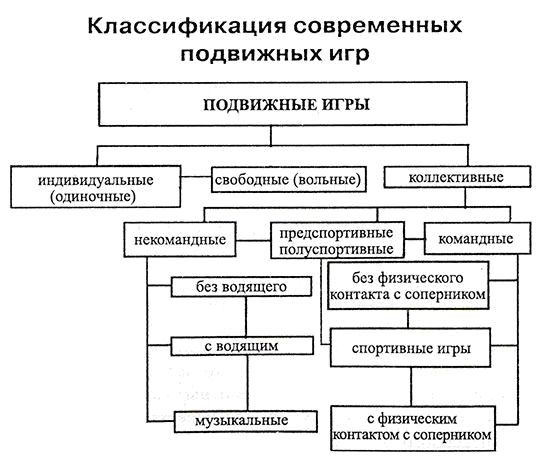 Подвижная игра является эффективным средством воспитания, но только при условии, что она соответствующим образом подобрана, правильно проводится и используется. Перед игрой преподаватель должен учитывать задачи, поставленные перед уроком, возрастные особенности детей, их развитие, физическую подготовленность, количество детей, условия проведения игры, форму занятия (урок, перемена, праздник, прогулка), место ее проведения, наличие пособий и инвентаря.Объяснение игры должно быть кратким и логичным. Рекомендуется придерживаться следующего плана изложения: название игры, роль играющих и месте их расположения, ход игры, цель, правила.Во многих играх действуют водящие. Выделять водящих можно разными способами: по назначению руководителя, по жребию, по выбору играющих, по результатам предыдущих игр, по считалке, по названному числу.В командных играх очень важно распределить участников с таким расчетом, чтобы команды были равны по силам, иначе игра будет неинтересной. Делить участников игры на команды можно по расчету номеров, усмотрению руководителя, по сговору, перестроением в движении, по желанию, выбору капитанов, могут быть и постоянные команды.Перед началом игры, после объяснения ее содержания, для подсчета очков, раздачи инвентаря руководитель назначает помощников. В младших классах роль помощников могут выполнять физически менее слабые дети, в средних и старших классах - учащиеся, которые известны как хорошие игроки, беспристрастные судьи.Руководитель должен быть объективным, следить, чтобы командам и отдельным участникам были созданы равные условия. Справедливая и точная оценка игры и ее результатов имеет большое значение в командных играх, где все внимание участников направлено на успешное решение поставленной перед командой задачи.Задача преподавателя - правильно определить дозировку нагрузки в игре. Для того, чтобы снизить нагрузку, во время игры руководитель делает, по мере возможности, кратковременные перерывы, которые используются для разбора ошибок, подсчета очков, уточнения правил, назначения новых помощников. Затягивать игру не следует, потому что дети устанут, и игра для них станет неинтересной. Поэтому важно своевременно закончить игру, заранее предупредив участников словами: "Осталось две минуты", "Играем еще до одного очка". Неожиданное окончание игры неблагоприятно действует на разгорячившихся ребят, они долго не могут успокоиться.После проведения игры преподаватель объявляет результаты, оценивает действия отдельных игроков и указывает на допущенные ошибки.Какие же требования предъявляются к воспитателю при подборе подвижных игр?Итак, первое требование, которым надо руководствоваться при отборе подвижных игр, – соответствие содержания игровых действий, правил возрастным особенностям детей, их представлениям, умениям, навыкам, знаниям об окружающем мире, их возможностям в познании нового.Надо стремиться к тому, чтобы игровые образы были понятны и интересны детям. Это могут быть уже знакомые образы (кот, птичка); с неизвестными персонажами малышей легко познакомить, используя картинку, игрушку, сказку, книжку (медведь, лиса, заяц и др.). Важно, чтобы движения персонажей игр были разнообразны, но доступны для исполнения маленьким детям. Поэтому необходимо, чтобы им был хорошо знаком персонаж, которому они подражают.В работе с малышами рекомендуется использовать и игры с небольшим художественным текстом, который подсказывает детям движения и заменяет в игре правила («Зайка беленький сидит», «По ровненькой дорожке», «Поезд» и др.).Очень важно иметь в виду, что разнообразие двигательных заданий обеспечивается не только тем, что в каждой игре используется новое по характеру движение, но и тем, что в нескольких играх одно и то же движение выполняется при разном построении и в разных ситуациях. В одной игре дается ходьба группой, в другой – ходьба по кругу, взявшись за руки, в третьей игре детей приучают ходить парами или врассыпную. Так же можно разнообразить и бег. Дети могут бегать в одном направлении, врассыпную, убегать от ловящего на свои места и т. п. Выполнение движений в разных игровых ситуациях имеет большое значение для развития координации движений малышей, ориентировки их в пространстве, а также способствует воспитанию их активности и самостоятельности.Второе требование – учитывать, что педагогический эффект подвижной игры во многом зависит от соответствия ее определенной воспитательной задаче. В зависимости от того, какие навыки и умения воспитатель стремится развивать у детей в данный момент, он выбирает игры, помогающие развитию именно этих навыков. Так, если в младшей группе перед воспитателем стоит задача научить детей согласованно действовать в коллективе, двигаться на большой площади, то для этой цели более всего подойдут игры сюжетные, такие как «Солнышко и дождик», «Воробушки и кот». Если же ставится задача по развитию, например, равновесия у детей, то в данном случае более всего подойдут игровые упражнения «По тропинке», «Через ручеек» и др.Третье требование  – подбирая игры, воспитатель должен учитывать состав группы детей. В разных детских учреждениях он может быть различным. Часть детей в начале года впервые приходит в детский сад. У таких детей еще нет навыка совместных действий в группе сверстников, некоторые долго не могут привыкнуть к режиму. По своему двигательному опыту эти дети отличаются от детей, ранее посещавших ясельные группы. Поэтому в начале года надо организовывать игровые упражнения для небольшого числа детей, а также подвижные игры, более простые по содержанию и не требующие четкого согласования движений играющих.Следует учитывать и общее состояние группы. Если дети возбуждены, лучше провести спокойную, малоподвижную игру, правила которой требуют от них определенного внимания. Если же дети долго сидели на занятии, им необходимы активные действия. В этом случае нужно выбрать игру, в которой движения разнообразны, часто меняются в соответствии с правилами.Выбор игры зависит также от времени года, погоды, температуры (в помещении или на участке), одежды детей, имеющегося оборудования и т. д.При выборе игры нужно учитывать, в какое время дня она проводится. Подвижные игры разного характера следует сочетать с играми и занятиями, которые имеют место в режиме дня. В конце дня, незадолго до сна, игры должны быть более спокойными.Вопросы для самоконтроля:Охарактеризуйте классификацию подвижных игр.Каковы педагогические требования к проведению подвижных игр?Лекция № 29.Народные игры, особенности, цель, значениеЦель лекции: сформировать понятие о народных играх, особенностях, целях, значении.Вопросы:1.Понятие «народные игры», их виды, особенности.2. Цели и значение народных игр.1.Понятие «народные игры», их виды, особенности.Народная игра – исторически сложившееся общественное явление, самостоятельный вид деятельности, которая является ещё и средством обучения и воспитания, сохраняющая свою исходную и наиболее ценную функцию, обеспечивающую самообразование через рефлексию ребёнка. Издревле в них ярко отражались образы людей, быт, труд и национальные устои, представления людей о чести, смелости, мужестве, желание обладать силой, ловкостью, выносливостью, быстротой и красотой движений, проявлять смекалку, выдержку, творческую выдумку, находчивость, волю и стремление к победе. По содержанию все народные игры классически лаконичны, образны, выразительны и эмоциональны, а народные игры с пением ещё и музыкальны. Народные мелодии хороши своей простотой, доступной формой, напевностью, легко запоминающимся мотивом.«Игры народные» – этим термином мы обозначаем как собственно игры, так и различные забавы, увеселения, зрелища, народные виды спорта, которые, имея игровую основу, включают в себя элементы театра, цирка, танцевального, музыкального, поэтического и изобразительного искусства. Чёткой классификации народных игр нет. На основе исследований Капицы О.И., Науменко Г.М. игры условно можно разделить на виды:а) подвижные (спортивные) игры;б) обрядовые (календарные);в) по отношению к природе (природные);г) трудовые (бытовые)д) с ведущим (водящим);ж) драматические (с элементами театрализованных действий)К подвижным (спортивным) играм относятся игры соревновательного характера, включающие в себя бег, прыжки и развивающие силу, ловкость, быстроту, ориентировку в пространстве ( «Горелки», «Ловишки», «Прятки», «Звонари», «Бубен» и др.) Обрядовые (календарные) игры, это игры, которые имели связь с народным сельскохозяйственным календарём. К сожалению, многие из них уже давно утрачены. К ним относятся игры: «Кукушечка», «Ручеёк», «Гори, гори ясно», «Солнышко», «Кострома» и др.По отношению к природе. Русский народ всегда очень нежно, трепетно относился к природе, прославлял и берёг её. Эти игры не только воспитывают любовь и доброе отношение к окружающему миру, но и имеют познавательное значение: дети знакомятся с окружающей природой. Это игры: «Сорока», «У медведя во бору», «Заинька», «Паучок», «Ворон», «Олень» и др.Трудовые (бытовые) игры знакомят с историческим наследием русского народа, с повседневным трудом наших предков. («Горшок», «Каравай», «Я весёлая ткачиха, «Клубочек», «Баба сеяла горох», «Мельница» и др.) Игры с ведущим (водящим) – игры, где игрок выполняет какое-то действие или ведёт игру. («Звонари», «Отгадай, чей голосок», «Море волнуется», «Сижу на камушке»). Игры – забавы – это игры, которые веселят, забавляют ребёнка и, в то же время, несут в себе какой – то познавательный и воспитательный элемент. К ним относятся игры «Сорока-сорока», «Ладушки», «Идёт коза рогатая», «По кочкам», «Баба сеяла горох», и др.Драматические (с элементами театрализованных действий) игры – это игры, которые требуют искусство «артиста», умение на время превратиться в какого - то героя игры и выполнять его действия («Заинька, выходи», «Волк-волчок», «Бабка Ёжка», «Идёт коза по лесу», «Дрёма» и др.)Так как все народные игры проводились по – разному, их, в свою очередь, можно, так же условно, разделить на 3 типа:- хороводные или круговые. Это основная группа. («Заинька», «Каравай», «Ворон», «Пирог», «Паучок» и др.)- некруговые или «стенка на стенку». («Бояре», «В царя», «Плетень» и др.) - хороводы – шествия или выполнение разного вида движения: завитушки, змейка, рассыпная. («Хмель», «Ручеёк», «Вейся, капустка», «Улитка» и др.)Работа по знакомству детей с народными играми начинается с 2 лет. В этом возрасте детей привлекают, в основном, игры-забавы («Коза рогатая», «Ладушки и др.) и некоторые игры спортивного характера, такие как «Ловишки» и «Прятки». Во 2 младшей группе к ним добавляются игры природные («Паучок», «Сорока» и др.),драматические («Заинька», «Дрёма» « И уже в средней группы мы используем все виды народных игр. Что касается типов народных игр, то в младшем дошкольном возрасте используются хороводные и часть игр хороводов – шествий, а в старшем дошкольном возрасте детям предлагаются народные игры всех типов.Цели и значение народных игр.Привлекательным моментом организации народных игр в системедошкольного образования становится то, что они не требуют специального игрового оборудования. Целью многих игр является реализация развлекательной функции: шутки с придумыванием нелепиц, словесных каламбуров, со смешными движениями и жестами. Шуткам и юмору, характерным для них, присуща безобидность. Они-то и определяют педагогическую ценность народных игр для детей. Доброжелательный смех взрослых, товарищей, участвующих в игре, действует на ребёнка сильнее, чем наказания или замечания. Во время прогулок, семейных праздников, повседневного общения эти игры незаменимы.Необходимость соблюдения правил требует от участников игры (взрослых и детей) партнерских отношений, что способствует укреплению эмоциональных контактов, формированию коммуникативных навыков. Взрослые вносят в совместные игры смех, шутки. Они могут быть организаторами игры. Однако надо стремиться, чтобы все играющие побывали в роли водящего.Совместные игры с близкими взрослыми — огромная радость для ребёнка. Однако нельзя играть до пресыщения. Если интерес к игре ослабевает, её необходимо закончить. А заканчивая игру, оставлять детям радостную перспективу: «Мы поиграем в следующий раз». Иногда можно забыть игру на неделю, две, три, месяц. Когда подзабытая игра возвращается, она приобретает прелесть новизны.Народные игры интересны и актуальны и в настоящее время, несмотря на то, что существует достаточно большое количество соблазнов в наш технократический век. Дети с большим удовольствием, а самое главное, с пользой играют в них, т.к. мелодия песни связывает движения детей одним ритмом, координирует их, поднимает настроение, развивает физически, доставляет радость. У них формируется устойчивое, заинтересованное, уважительное отношение к культуре родной страны, создаётся эмоциональная положительная основа для развития духовных и патриотических чувств: любви и преданности к Родине. Игры вызывают активную работу мысли, способствуют расширению кругозора, уточнению представлений об окружающем мире, совершенствованию всех умственных и психических процессов, стимулирует переход детского организма к более высокой степени развития.Вопросы для самоконтроля:1Раскройте понятие о «народных играх», их видах, особенностях.2.Каковы цели и значение народных игр?Лекция № 30.Характеристика дидактических игр, функции, виды.Цель лекции: познакомить студентов с характеристикой дидактических игр, их функциями и видами.Вопросы:1. Характеристика дидактических игр. 2. Функции дидактических игр.3. Виды дидактических игр1. Характеристика дидактических игр. Дидактическая игра — это такая коллективная, целенаправленная учебная деятельность, когда каждый участник и команда в целом объединены решением главной задачи и ориентируют свое поведение на выигрыш. Дидактическая игра — это активная и(или) интерактивная учебная деятельность по имитационному моделированию изучаемых систем, явлений, процессов.Программе «От рождения до школы» под редакцией Н. Е. Вераксы, Т. С. Комаровой, М. А. Васильевой, на первый план выдвигается развивающая функция дидактической игры. Поэтому развивающие дидактические игры занимают важнейшее место в жизни ребёнка. Они расширяют представление малыша об окружающем мире, обучают ребёнка наблюдать и выделять характерные признаки предметов (величину, форму, цвет, различать их, а также устанавливать простейшие взаимосвязи. Дидактические игры с правилами заняли должное место среди методов обучения и воспитания детей. С помощью игр выявляются индивидуальные особенности детей.Дидактические игры для дошкольников позволяют не только узнать что-то новое, но и применить полученные знания на практике. Несомненно, такие навыки станут основой дальнейшего успешного обучения, развития важных интегративных качеств: любознательный, активный; эмоционально-отзывчивый; способный решать интеллектуальные и личностные задачи, адекватные возрасту; способный управлять своим поведением и планировать свои действия.Ценность дидактических игр заключается в том, что они создаются в развивающих целях. Благодаря их использованию можно добиться более прочных и осознанных знаний, умений и навыков. Дух соревнования ускоряет умственные процессы, рождает познавательную активность, заряжает чувством, ведет к сильным эмоциональным переживаниям. Развивается сообразительность, умение самостоятельно решать поставленные задачи.Дидактическая игра дает возможность решать различные педагогические задачи в игровой форме, наиболее доступной для дошкольников.2.   Дидактические  игры имеют свои функции:• Дидактическая игра способствует активизации мыслительной деятельности дошкольников, вызывает у дошкольников  живой интерес и помогает им усвоить новые знания.  •  В дидактических играх дети наблюдают, сравнивают, сопоставляют, классифицируют предметы по тем или иным признакам, производят доступные им  анализ и синтез, делают обобщения; у дошкольников  формируется произвольность таких психических процессов, как внимание и память. •  Дидактические  игры развивают у дошкольников  смекалку, находчивость, сообразительность. •  Дидактическая игра стимулирует у детей  волевые усилия – организованность, выдержку, умения соблюдать созданные правила, подчинять свои интересы интересам коллектива.3. Виды дидактических игрК дидактическим играм относятся собственно обучающие игры с правилами, игры и упражнения с дидактическими игрушками и материалами, некоторые игры-занятия.Дидактическая игра с правилами — основной и наиболее характерный вид игровой деятельности детей — имеет определенную структуру, которая включает дидактическую (развитие сенсорных процессов, речи и др.), игровую задачу (отгадать, выиграть соревнование и т. д.) и игровые действия (прятать и находить, кого- то изображать и т. п.), правила игры (действовать по очереди, не повторять сказанного, начинать по сигналу и т. п.). Игровая задача и игровые действия вносят в игру занимательное начало, позволяют ребенку обучаться, играя, непреднамеренно получать знания в интересной для него деятельности. К таким играм можно отнести прежде всего многие настольные игры, словесные и словесно-подвижные типа народных и т. п.Большая группа игр и упражнений с дидактическими игрушками и материалами (матрешками, башенками, грибками, геометрическими формами и т. д.) характеризуется тем, что обучающее и игровое начало заложено в самих игрушках и материалах, в их специальной конструкции. В играх этого типа имеются свои дидактические задачи (различать величину, форму и т. д.) и цель игры для ребенка (собрать целую игрушку, выполнить задание), разнообразные действия (собирать, складывать, нанизывать) и определенные правила (например, нанизывать кольца по возрастанию величины, раскладывать по форме).Игры с дидактическими игрушками и материалами предназначены больше для маленьких детей. Они не требуют обязательного взаимодействия с другим ребенком, предполагают характерную для малышей повторность действий. Их ценность не только в том, что дети познают специально выделенные, нарочито подчеркнутые в игрушке, материале свойства — цвет, форму, величину и др. Благодаря заложенному в обучающих игрушках и материалах принципу самоконтроля они позволяют организовать более или менее длительную самостоятельную деятельность маленьких детей, развивать умения занимать себя, играть рядом с другими, не мешая им, а значит, помогают организовать жизнь группы.Дидактические игры должны развивать любознательность, умение самостоятельно решать умственные задачи, способствовать созданию стойких игровых коллективов, объединенных общими интересами, взаимными симпатиями, товарищескими взаимоотношениями.Еще более важное место занимают словесные дидактические игры (игры-загадки на выделение характерных признаков предметов, сравнение, обобщение и др.), настольно-печатные игры на классификацию предметов, игры-соревнования в быстроте и точности ориентировок. Ценно, что эти игры объединяют не только непосредственных участников, но и «болельщиков», внимательно наблюдающих за игрой и выражающих активное отношение к успехам или неуспехам своих товарищей.Вопросы для самоконтроля:1. Дайте характеристику дидактических игр. 2.Раскройте функции дидактических игр.3.Каковы виды дидактических игр?Лекция № 31.Структура, принципы и этапы дидактической игры.Цель лекции: сформировать понятие о структуре, принципах и этапах дидактической игры.Вопросы:1.Структура дидактической игры.2.Принципы дидактической игры.3.Этапы дидактической игры.1.Структура дидактической игры. I. Дидактическая задача - подчеркивает обучающий характер игры, направленность содержания на процесс познавательной деятельности, вытекает из программы воспитания и обучения в детском саду,2. Игровая задача - определяет игровые действия, становится задачей самого ребенка, вызывает желание и потребность решить её.3. Игровые действия - основа игры, её сюжет, проявление активности детьми в игровых целях.4. Игровые правила - определяют, что и как нужно делать в игре каждому ребенку, указывают путь достижения цели, воспитывают умение сдерживаться, управлять своим поведением.2.Принципы дидактической игры.В современной дидактике разработаны следующие принципы проведения игры:- принцип добровольности участия в игре;- принцип динамичности (игра требует динамики, активных внешне проявленных действий со стороны участников);- принцип создания игровой атмосферы (хотя игра проходит «понарошку», дети при этом испытывают реальные чувства);- принцип взаимосвязи игровой и неигровой деятельности;- принцип постепенного перехода от простых игр к более сложным.3.Этапы дидактической игры.Выделяют следующие основные этапы организации дидактической игры.1. Выбор игры. Существует большое многообразие детских игр, из которых предпочтительней выбирать те, которые не только обучают, но и воспитывают справедливость, умение помочь товарищу, способствуют развитию личностных качеств, формированию характера. Кроме того, выбор игры зависит от индивидуальных особенностей ребёнка и от коллектива, в котором он находится.2. Предложение игры детям. Может быть как неигровым (давайте начнем играть…) так и игровым (например, получение секретного пакета). Перед началом игры необходимо чётко ставить игровую задачу, объяснить правила и действия. В объяснение игры входят её название, смысл и тема (о чём игра), правила, содержание и т.д.3. Оснащение и оборудование места для игры. Место для игры должно быть выбрано по сюжету, содержанию игры, по количеству участвующих, быть безопасным, удобным.4. Распределение на команды, группы, распределение ролей. Игровая практика имеет различные демократические приемы разделения на микроколлективы (например: считалки, жеребьевка и тд.). При распределении игровых ролей можно воспользоваться такими приемами:- выбор на ключевую роль взрослого (чтобы никому было не обидно);- назначение на ответственную роль старшего ребёнка (например, приглашение ученика из старшего класса);- жеребьёвка;- поочередное выполнение наиболее интересной, привлекательной для детей роли;- развитие игровой ситуации, предполагающее смену ролей или их постепенное усложнение.5. Игровые действия – это проведение самой игры. Для поддержания постоянного интереса к игровым действиям возможно усложнение правил игры, введение в игру новых лиц, смена обстановки. Педагог, он же организатор, действует в той роли, которую он выбрал.6. Завершение игры. Впечатления, полученные от игры, во многом зависят от этого этапа. В конце игры нужно огласить результат, например: поражение, победа, выигрыш, ничья – должна быть выделена логическая черта. Конец игр также требует подведение итогов, поощрения.Вопросы для самоконтроля:1.Какова структура дидактической игры?2.Раскройте принципы дидактической игры.3.Охарактеризуйте этапы дидактической игры.Лекция № 32.Типы дидактических игр, требования к проведению дидактических игрЦель лекции: сформировать понятие о типах дидактических игр, требованиях к проведению дидактических игрВопросы:1.Типы дидактических игр.2. Требования к проведению дидактических игр.1.Типы дидактических игр.В различных сборниках указано более 500 дидактических игр, но четкая классификация игр по видам отсутствует. Часто игры соотносятся с содержанием обучения и воспитания. 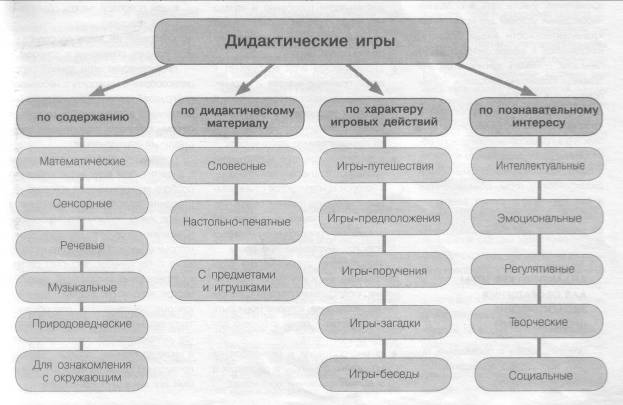 2. Требования к проведению учебно-дидактической игры.Требование к учебно - дидактическим играм, проводимым с детьми дошкольного возраста, состоит в том, чтобы они развивали познавательные интересы. С этой точки зрения наиболее полезны для ребенка игры отвечающие следующим требованиям:- способность пробуждать непосредственный интерес у детей;- обеспечение детям возможности проявить свои способности;- вовлечение ребенка в соревнование с другими людьми;- предоставление самостоятельности в поиске знаний, в формировании умений и навыков;- доступность для ребенка в игре источников новых знаний, умений и навыков;- получение заслуженных поощрений за успехи, причем не столько за сам по себе выигрыш в игре, сколько за демонстрацию в ней новых знаний, умений и навыков.Руководство дидактическими играми в ДОУ.Воспитатель руководит дидактической игрой по-разному: на занятиях он учит детей, как надо играть, знакомит с правилами и игровыми действиями, а в самостоятельных играх участвует в качестве партнёра или арбитра, следит за взаимоотношениями между детьми, оценивает их поведение. Игры должны вызывать у детей интерес, эмоционально захватывать их, а это возможно при наличии элементов новизны и занимательности, когда новая информация основывается на знакомых фактах, событиях.В работе воспитатель должен активно руководить дидактической игрой на всех её этапах: организовывать игру и следить за её ходом; принимать непосредственное участие в игре; наблюдать за ходом игры, при необходимости оказывать помощь играющим.Вопросы для самоконтроля:1.Какие типы дидактических игр применяются в ДОУ?.2. Сформулируйте требования к проведению дидактических игр.Лекция № 33.Характеристика развивающих игр, особенности, значение.Цель лекции: познакомить студентов с характеристикой развивающих игр, их особенностями, значением.Вопросы:1. Характеристика развивающих игр.2.Особенности развивающих игр. 3. Значение развивающих игр .Характеристика развивающих игр.Развивающие игры делятся на, так называемые, традиционные и авторские.Традиционные развивающие игры.Существует множество различных вариантов по форме, цвету, размеру и т.д.Нужна для формирования представлений о размере (большой, маленький, средний, больше-меньше, такой же - не такой), форме, цвете (хорошо если есть парные детали одного цвета). Сортировка по этим признакам. Само надевание колец на стержень - великолепная тренировка для координации глаза и руки, развитие мелкой моторики.1. Доски СегенаПлоские доски с рамками-прорезями различных форм. Необходимо подобрать фигурку точно такой же формы и вставить в прорезь. Тренирует мелкую моторику, глазомер, учит соотносить форму и размер, развивает координацию движений руки.2. ВкладышиОбъемные игрушки, в стенках которых сделаны прорези. Малыш должен подобрать фигурку к прорези и вставить ее в отверстие.Вкладыши один в другой. Это матрешка и много других подобных игрушек.Все вкладыши, так же как и доски Сегена совершенствуют зрительное и тактильное восприятие формы и размера предметов, а также тренируют мелкую моторику и координацию движений.3. ШнуровкиГотовят руку к письму с раннего возраста. Способствуют совершенствованию координации движений обеих рук, развивают подвижность кисти, тренируют систему рука-глаз, приучает пальцы ребенка совершать точные движения - захват «щепотью» (тремя пальцами), «пинцетный» захват (двумя пальцами).4. Строительные блоки и конструкторы.Обучение ребенка конструированию различных сооружений и построек. Для старшего возраста - постройки по нарисованному плану или воплощение собственных идей. Развитие пространственного воображения.5. Настольные игры.-Лото с разрезными карточками.-Мозаика.Учат классифицировать предметы по различным признакам - форме, цвету, размеру.-Игры-пазлы из 2_х, а затем и более частей. Первые навыки плоскостного конструирования. Выделение части из целого и наоборот.-Домино. Умение найти среди нескольких предметов два одинаковых по отличительным признакам.-Игры «Ходилки» с кубиком и фишками. Учит игре по правилам и по очереди.Рассмотрим некоторые из наиболее распространенных и широко применяемых авторских игр.*Логические блоки придумал венгерский математик и психолог З. Дьенеш, они представляют собой набор из 48 геометрических фигур:- четырех форм (круги, прямоугольники, круги, треугольники);- трех цветов (красные, синие, желтые);- двух размеров (большие и маленькие);- двух видов толщины (толстые и тонкие).В наборе нет ни одной одинаковой фигуры. Каждая геометрическая фигура характеризуется четырьмя признаками: формой, цветом, размером, толщиной. Игры с блоками доступно, на наглядной основе знакомят детей с формой, цветом, размером и толщиной объектов, с математическими представлениями и начальными знаниями по информатике. Развивают у детей мыслительные операции (анализ, сравнение, классификацию, обобщение), логическое мышление, творческие способности и познавательные процессы (восприятие, память, внимание и воображение). Играя с блоками Дьенеша, ребенок выполняет разнообразные предметные действия (разбиение, выкладывание по определенным правилам, перестроение и другие).*Палочки Кюизенера разработал бельгийский математик Х. Кюизенер.Комплект цветных палочек - чисел состоит из пластмассовых призм 10 различных цветов и размеров. Каждая палочка представляет собой прямоугольную призму с поперечным сечением, равным 1 кв. сантиметру. Каждая палочка - это число, выраженное цветом и величиной, то есть длиной в сантиметрах. Отбор цвета не произволен, цвета распределены по условным классам.Например: класс красных чисел - числа кратные двум (2, 4, 6, 8); класс синих чисел - числа равные трем (3, 6, 9); класс желтых чисел - числа кратные пяти (5, 10).Палочки Кюизенера помогут ребенку не только разобраться в мире чисел, но и свободно в нем ориентироваться, освоив попутно такие понятия как «больше - меньше», «насколько больше - меньше», «длиннее - короче». С помощью палочек можно строить лестницы, моделировать геометрические фигуры, составлять различные узоры, «плести разноцветные коврики» знакомясь с составом числа из двух меньших чисел.Математический планшет представляет собой квадратное поле с 25 штырьками для рисования резиночками. Это задания на знакомство с геометрическими фигурами, на ориентацию в пространстве, на симметрию, на выкладывание цифр. С помощью планшета можно познакомить ребенка с системой координат. Дидактические средства блоки Дьенеша, палочки Кюизенера, математический планшет можно использовать и для сочинения развивающих сказок, а так же в самостоятельной деятельности детей. Таким образом, данная методика обучения математике основана на игре - ведущей деятельности дошкольника. Дети до 7 лет не способны к осознанной и целенаправленной деятельности. Особенность методики в том, что ребенок сам охотно вступает в игру и с интересом на основе развернутых практических действий с предметами, наглядного материала и условных символов усваивает необходимые знания и умения.*Кубики Никитина «Сложи узор». Игра состоит из 16 кубиков, каждая из шести граней которых окрашена в один из 4 цветов, есть и двуцветные грани, раскрашенные по диагонали. Это позволяет составить множество разнообразных узоров: и одноцветных, и двуцветных, и трехцветных, и даже четырехцветных. Эти узоры могут напоминать контуры различных предметов или воспроизводить геометрические орнаменты. Поначалу можно складывать узоры по готовым схемам, которые прилагаются к игре «Сложи узор», а когда малыш освоится, предложите ему придумать узоры для складывания самостоятельно картины и орнаменты.*Самые популярные игры Воскобовича«Геоконт» - её еще называют «дощечкой с гвоздиками» или «разноцветные паутинки» - представляет собой фанерную дощечку с нанесенной на неё координатной пленкой. На игровом поле закреплены пластмассовые гвоздики, на которые натягиваются разноцветные «динамические» резинки. В результате такого конструирования получаются предметные силуэты, геометрические фигуры, узоры, цифры, буквы.Игровой набор сопровождает методическая сказка «Малыш Гео, Ворон Метр и Я, дядя Слава» (в названии сказки зашифровано слово «геометрия»).«Квадрат Воскобовича» или «Игровой квадрат» бывает 2_х цветным (для детей 2-5 лет) и 4-хцветным (для 3-7 летних детей)Игра представляет собой 32 жестких треугольника, наклеенных с двух сторон на расстоянии 3-5 мл друг от друга на гибкую тканевую основу. С одной стороны «Квадрат» - зеленого и желтого цвета, с другой - синего и красного. «Квадрат» легко трансформируется: его можно складывать по линиям сгиба в разных направлениях по принципу «оригами» для получения объемных и плоскостных фигур. Потому-то эту игру называют еще «Вечное оригами» или «Квадрат - трансформер».Игру сопровождает методическая сказка «Тайна Ворона Метра, или сказка об удивительных превращениях-приключениях квадрата». В ней «Квадрат» оживает и превращается в различные образы: домик, мышку, ёжика, котенка, лодку, туфельку, самолетик, конфетку и т.п. Ребёнок собирает фигуры по картинкам в книжке, где показано, как сложить квадрат, и дано художественное изображение того же предмета.Этот квадрат-головоломка позволяет не только поиграть, развить пространственное воображение и тонкую моторику, но и является материалом, знакомящим с основами геометрии, стереометрии, счетным материалом, основой для моделирования, творчества, которое не имеет ограничений по возрасту.«Чудо-крестики» представляют собой игру с вкладышами. Вкладыши сделаны из кругов и крестиков. Крестики разрезаны на части в виде геометрических фигур. На начальном этапе дети учатся собирать разрезанные фигуры в единое целое. Далее задание усложняется: по схемам в «Альбоме фигурок» (прилагается) ребенок собирает сначала дорожки, башни, а затем драконов, человечков, солдатиков, насекомых и многое другое.Игра развивает внимание, память, воображение, творческие способности, «сенсорику» (различение цветов радуги, геометрических фигур, их размера), умение «читать» схемы, сравнивать и составлять целое из частей.«Кораблик «Брызг - брызг» представляет собой игровое поле из ковролина в виде корабля с приклеенным фанерным корпусом и нанесенными цифрами от 1 до 7. К мачте на корпусе нужно прикреплять по цветам радуги и по необходимому количеству флажки на липучках - паруса.Игра развивает мелкую моторику, внимание, память, мышление, дает представление о математических пнятиях, о цвете, высоте, пространственном расположении предметов, условной мерке, количестве предметов, их порядковом номере и цифровом ряде.«Математические корзинки» - это пособие поможет ребенку буквально «на ощупь» закрепить счет, уяснить состав чисел, а также понять смысл сложения и вычитания. Малышу нужно вкладывать в корзины с разным количеством выемок определенное количество вкладышей-грибов.По сказочному сюжету ребенок вместе с «зверятами-цифрятами»: Ежиком-Единичкой, Зайкой-Двойкой, Мышкой-Тройкой и другими собирает грибы в корзинки, считает их, раздает зверятам равное количество грибочков и проверяет у кого корзинки полные, а у кого нет. Зверята собирают грибы, а малыш выясняет, кто собрал больше, а кто меньше.Творческие развивающие игры Никитина для детей исходят из общей идеи и обладают характерными особенностями:1. Каждая игра Никитина представляет собой набор задач, которые ребёнок решает с помощью кубиков, кирпичиков, квадратов из дерева или пластика, деталей конструктора-механика и т.д.2. Задачи даются ребёнку в различной форме: в виде модели, плоского рисунка, рисунка в изометрии, чертежа, письменной или устной инструкции и т.п., и таким образом знакомят его с разными способами передачи информации.3. Задачи расположены примерно в порядке возрастания сложности, т.е. в них использован принцип народных игр: от простого к сложному.4. Задачи имеют очень широкий диапазон трудностей: от доступных иногда 2-3_летнему малышу до непосильных среднему взрослому. Поэтому игры Никитина могут возбуждать интерес в течение многих лет (до взрослости).5. Постепенное возрастание трудности задач в играх Никитина позволяет ребенку идти вперед и совершенствоваться самостоятельно, т.е. развивать свои творческие способности, в отличие от обучения, где все объясняется и где формируются только исполнительские черты в ребенке.6. Нельзя поэтому объяснять ребёнку способ и порядок решения задач и нельзя подсказывать ни словом, ни жестом, ни взглядом. Строя модель, осуществляя решение практически, ребёнок учится все брать сам из реальной действительности.7. Нельзя требовать и добиваться, чтобы с первой попытки ребёнок решил задачу. Он, возможно, ещё не дорос, не созрел, и надо подождать день, неделю, месяц или даже больше.8. Решение задачи предстает перед ребёнком не в абстрактной форме ответа математической задачи, а в виде рисунка, узора или сооружения из кубиков, кирпичиков, деталей конструктора, т.е. в виде видимых и осязаемых вещей. Это позволяет сопоставлять наглядно «задание» с «решением» и самому проверять точность выполнения задания.9. Большинство творческих развивающих игр Никитина не исчерпывается предлагаемыми заданиями, а позволяет детям и родителям составлять новые варианты заданий и даже придумывать новые развивающие игры, т.е. заниматься творческой деятельностью более высокого порядка10. Игры Никитина позволяют каждому подняться до «потолка» своих возможностей, где развитие идет наиболее успешно.Большое значение для реализации программы математического развития детей играет самостоятельная деятельность. В играх, особенно коллективных, формируются качества личности детей. Они учатся учитывать интересы своих товарищей, сдерживать свои желания, у них развивается чувство ответственности, воспитывается воля и характер.2.Особенности развивающих игр. Развивающие игры все исходят из общей идеи и обладают характерными особенностями: 1. Каждая игра представляет собой набор задач, которые ребенок решает с помощью кубиков, кирпичиков, квадратов из картона или пластика, деталей из конструктора-механика и т. д. 2. Задачи даются ребенку в различной форме: в виде модели, плоского рисунка в изометрии, чертеже, письменной или устной инструкции и т. п., и таким образом знакомят его с разными способами передачи информации. 3. Задачи расположены примерно в порядке возрастания сложности, т. е. в них использован принцип народных игр: от простого к сложному. 4. Задачи имеют очень широкий диапозон трудностей: от доступных иногда 2—3-летнему малышу до непосильных среднему взрослому. Поэтому игры могут возбуждать интерес в течение многих лет (до взрослости). 5. Постепенное возрастание трудности задач в играх позволяет ребенку идти вперед и совершенствоваться самостоятельно, т. е. развивать свои творческие способности, в отличие от обучения, где все объясняется и где формируются только исполнительские черты в ребенке. 6. Нельзя поэтому объяснять ребенку способ и порядок решения задач и нельзя подсказывать ни словом, ни жестом, ни взглядом. Строя модель, осуществляя решение практически, ребенок учится все брать сам из реальной действительности. 7. Нельзя требовать и добиваться, чтобы с первой попытки ребенок решил задачу. Он, возможно, еще не дорос, не созрел, и надо подождать день, неделю, месяц или даже больше. 8. Решение задачи предстает перед ребенком не в абстрактной форме ответа математической задачи, а в виде рисунка, узора или сооружения из кубиков, кирпичиков, деталей конструктора, т. е. в виде видимых и осязаемых вещей. Это позволяет сопоставлять наглядно «задание» с «решением» и самому проверять точность выполнения задания. 9. Большинство развивающих игр не исчерпывается предлагаемыми заданиями, а позволяет детям и родителям составлять новые варианты заданий и даже придумывать новые развивающие игры, т. е. заниматься творческой деятельностью более высокого порядка. 10. Развивающие игры позволяют каждому подняться до «потолка» своих возможностей, где развитие идет наиболее успешно. Значение развивающих игр.Во-первых, развивающие игры могут дать «пищу» для развития творческих способностей с самого раннего возраста; во-вторых, их задания-ступеньки всегда создают условия, опережающие развитие способностей; в-третьих, поднимаясь каждый раз самостоятельно до своего «потолка», ребенок развивается наиболее успешно; в-четвертых, развивающие игры могут быть очень разнообразны по своему содержанию и, кроме того, как и любые игры, они не терпят принуждения и создают атмосферу свободного и радостного творчества; в-пятых, играя в эти игры со своими детьми, папы и мамы незаметно для себя приобретают очень важное умение — сдерживаться, не мешать малышу самому размышлять и принимать решения, не делать за него то, что он может и должен сделать сам. Перечисленные выше пять пунктов соответствуют пяти основным условиям развития творческих способностей.Именно благодаря этому развивающие игры создают своеобразный микроклимат для развития творческих сторон интеллекта.При этом разные игры развивают разные интеллектуальные качества: внимание, память, особенно зрительную; умение находить зависимости и закономерности, классифицировать и систематизировать материал; способность к комбинированию, т. е. умение создавать новые комбинации из имеющихся элементов, деталей, предметов; умение находить ошибки и недостатки; пространственное представление и воображение, способность предвидеть результаты своих действий. В совокупности эти качества, видимо, и составляют то, что называется сообразительностью, изобретательностью, творческим складом мышления.Вопросы для самоконтроля:1. Дайте характеристику развивающим играм.2.Каковы их особенности? 3. Раскройте значение развивающих игр.Лекция № 34.Цель развивающих игр, структура, содержание.Цель лекции: сформировать понятие о цели развивающих игр, их структуре, содержании.Вопросы:Цель развивающих игр. Структура развивающих игр.Содержание  развивающих игр.Цель развивающих игр. Играя, ребенок познает мир. От того, в какие игры он играет, во многом зависит и то, каким именно он узнает этот мир, насколько он будет приспособлен к нему, как будет себя позиционировать. Цель развивающих игр для дошкольников объяснить ребенку принципы и механизмы, действующие в этом мире, дать ему в руки инструменты, которые помогут ему в жизни, помочь овладеть важными навыками, которые пригодятся впоследствии. Какими должны быть развивающие игры для дошкольников? В первую очередь разнообразными, ведь жизнь ярка и многогранна. Яркие деревянные кубики с буквами для трехлетнего ребенка такая же развивающая игра, как и компьютерные игры для девочек постарше, в которых в увлекательной форме преподаются уроки кулинарии или первые шаги в мире моды и стиля. Отсюда второе важное правило - развивающие игры для дошкольников должны соответствовать определенному возрасту ребенка, именно тогда они будут развивающими.
 Структура развивающих игр. Развивающие игры имеют своеобразную структуру, в которой большинство исследователей выделяет такие структурные элементы, как:1) обучающая задача;2) игровое действие или игровой элемент;3) правила;4) заключение или окончание игры.Обучающая задача определяет содержание, правила игры и направляет игровые действия. Объем и содержание обучающих задач соответствуют программе обучения детей этого возраста в детском саду или в школе.Реализация обучающих задач происходит через игровые действия. Чем интереснее игровые действия, тем незаметнее и эффективнее ребенок выполняет игровую задачу. Наличие игрового действия или игрового элемента - главное отличие развивающей игры от развивающего упражнения. Введение игрового элемента в упражнение может сделать упражнение игрой, и наоборот, если исключить игровой элемент из игры, игра превратится в упражнение.Игровые действия или игровые элементы осуществляются в форме игровых манипуляций игрушками, предметами или картинками (подбор, складывание, раскладывание и т.п.), в форме поиска предмета и его нахождения; загадывания и отгадывания; выполнения ролей; соревнования; особых игровых движений (хлопки в ладоши и др.); в качестве игрового элемента может быть использовано слово или фраза-зачин. В одной игре иногда встречается несколько игровых элементов.Дети стремятся в любую игру внести элемент соревнования. Это приучает их к более высокому темпу умственной деятельности, но игры следует использовать в воспитательных целях, направляя интересы играющих на достижение коллективного результата, чтобы не допустить соперничества между играющими.Регулируют развивающую игру правила, выполнение которых способствует развертыванию содержания игры, осуществлению развивающих задач. Правила указывают путь решения задачи, определяют приемы предстоящей умственной деятельности, регулируют взаимоотношения играющих3.Содержание  развивающих игр.Развивающие игры для детей дошкольного возраста делятся на несколько категорий по своему содержанию:простые игры (рисование, раскраски)познавательные игры, позволяющие малышу узнавать новые факты об окружающем мирепазлы и конструкторыигры, развивающие внимание и памятьлогические игры и занятия, тренирующие мышление ребенкаребусы и загадкиматематические игрыОбучающие игры относятся к самым популярным методикам развития детей дошкольного возраста, и успешно применяются как в домашнем воспитании, так и в детских садах. Своевременное развитие детей дошкольного возраста способствует их лучшей социальной адаптации при последующем обучении в школе и помогает малышамтренировать память, развивать образное и логическое мышление, и успешно усваивать необходимые интеллектуальные навыки, соответствующие возрасту.Несмотря на то, что на сегодняшний день обучающие детские игры существуют и в онлайн варианте, увлекать ребенка исключительно компьютерными вариантами развивающих игр для дошкольников не рекомендуется. Это связано с особенностями развития детей дошкольного возраста: малышам до семи лет необходима возможность напрямую взаимодействовать с предметами, поскольку это способствует развитию мелкой моторики и чувственного восприятия. Поэтому рассматривать онлайн игры как альтернативу традиционным обучающим материалам нельзя, лучше использовать их как небольшое дополнение.Вопросы для самоконтроля:Какова цель развивающих игр? Раскройте структура развивающих игр.Каково содержание  развивающих игр?Лекция № 35.Музыкально-дидактические игры, цель, функцииЦель лекции: сформировать понятие о музыкально-дидактических играх, цели, функциях.Вопросы:1. Цель музыкально-дидактических игр.2. Функции музыкально-дидактических игр.3. Требования к музыкальным играм.4.Методика освоения музыкально-дидактических игр.Цель музыкально-дидактических игр.Музыкально-дидактическая игра (МДИ) -это игра, целью которой является развитие музыкальных способностей и углубление представления детей о средствах музыкальной выразительности.В условиях музыкального занятия игры носят развивающий характер и ориентированы на овладение детьми двигательными и интеллектуальными умениями, сенсорными способностями, развитие навыков сотрудничества, эффективного взаимодействия на основе познавательных интересов.В игре у детей возникает три цели:-удовольствие от игры «ХОЧУ»;- выполнять правила игры «НАДО»; -творческое выполнение игровой задачи «МОГУ». В музыкальной игре дети осваивают средства художественной выразительности, характерные для музыки и речи –ритм, динамику, темп, высоту. Взаимосвязь музыки и ритмических движений повышает общий жизненный тонус, регулирует деятельность сердечно- сосудистой, дыхательной, опорно-двигательной систем, формирует произвольность психических функций2. Функции музыкально-дидактических игр.Музыкальная игра выполняет следующие функции:коррекционные;развивающие;воспитательные;образовательные;оздоровительные.3.Требования к музыкальным играмМузыкально-дидактические игры имеют свой игровой сюжет, игровые действия, правила, которые необходимо соблюдать. Игры должны быть просты, доступны, занимательны, красочно и эстетически оформлены. Карточки с изображением музыкальных образов - яркими, художественны, точно соответствующими содержанию игры. Важно вызвать у детей желание играть.4.Методика освоения музыкально-дидактических игр.Созданию прочных навыков музыкально-сенсорного восприятия способствует четырёхэтажное освоение музыкально-дидактических игр.На первом этапе дети знакомятся с музыкальным произведением, составляющим основуигры, выделяют характерные для него музыкальные звуки и их свойства. Происходит первоначальное знакомство со зрительными образами игры. (3-4 занятия по 2 - 4 минуты).На втором этапе (также 3-4 занятия) дети знакомятся с внешним видом игры, её содержанием, правилами, игровыми задачами и действиями. Параллельно идёт усвоениемузыкально-сенсорных навыков и умений, необходимых для игры.На третьем этапе осуществляется перенос полученных музыкально-сенсорных умений и навыков и игровых действий в самостоятельную деятельность детей. Происходит дальнейшее совершенствование этих навыков под косвенным руководством воспитателя, роль которого на данном этапе активная.На четвертом этапе дети самостоятельно используют игры. Но это не означает, что дети, играя, должны быть предоставлены сами себе. Воспитатель наблюдает за ходом игры, регулирует коллективные взаимоотношения детей.Играть в музыкально-дидактические игры можно после дневного отдыха, в летний период - на участке детского сада в часы, отведённые для игр.Вопросы для самоконтроля:1. Какова цель музыкально-дидактических игр?2. Раскройте функции музыкально-дидактических игр.3.Каковы требования, предъявляемые к музыкальным играм?4. Какова методика освоения музыкально-дидактических игр?Лекция № 36.Характеристика компьютерных игр, задачи, структура, значение.Цель лекции: сформировать понятие о характеристике компьютерных игр, задачах, структуре, значенииВопросы:Характеристика компьютерных игр.Задачи, структура, значение.Характеристика компьютерных игр.Анализ программного обеспечения, рекомендуемого детям дошкольного возраста (как в нашей стране, так и за рубежом), показывает огромные возможности компьютерных игр для общего интеллектуального и эмоционально-личностного развития детей и их обучения. Все детские игровые компьютерные программы в силу своей специфической, специально ориентированной на дошкольников организации носят развивающий характер. Вместе с тем, в разнообразном ассортименте детских программ выделяется большая группа обучающих и развивающих компьютерных игр, которые специально создаются для использования в образовательных целях.Классификация компьютерных программ и игрРазвивающие игры для дошкольников.Это компьютерные программы, предназначенные для формирования и развития у детей общих умственных способностей, целеполагания, фантазии, воображения. В них нет явно заданной цели — они являются инструментами для творчества и самовыражения ребенка.К программам этого типа относятся:графические редакторы, «рисовалки», «раскраски», конструкторы, предоставляющие возможность свободного рисования на экране прямыми и кривыми линиями, контурными и сплошными геометрическими фигурами и пятнами, закрашивания замкнутых областей, вставки готовых рисунков, стирания изображения;простые текстовые редакторы для ввода, редактирования, хранения и печати текста;«конструкторы сред» с разнообразными функциональными возможностями свободного перемещения персонажей и других элементов на фоне декораций, в том числе те, которые служат основой создания «режиссерских» компьютерных игр; «музыкальные редакторы» для ввода, хранения и воспроизведения простых (чаще одноголосых) мелодий в нотной форме записи;«конструкторы сказок», совмещающие возможности элементарных текстового и графического редакторов.Обучающие игрыЭто игровые программы дидактического типа, в которых в игровой форме предлагается решить одну или несколько дидактических задач. К этому классу относятся игры, связанные с формированием у детей начальных математических представлений; с обучением азбуке, слого- и словообразованию, письму через чтение и чтению через письмо,  родному и иностранным языкам; с формированием представлений по ориентации на плоскости и в пространстве; с эстетическим, нравственным воспитанием; экологическим воспитанием; с основами систематизации и классификации, синтеза и анализа понятий.Игры - экспериментыВ играх этого типа цель и правила игры не заданы явно, а скрыты в сюжете или способе управления. Поэтому ребенок, чтобы добиться успеха в решении игровой  задачи, должен путем поисковых действий прийти к осознанию цели и способа действия в игре.Игры-забавыВ таких играх не содержатся в явном виде игровые задачи или задачи развития. Они просто предоставляют возможность детям развлечься, осуществить поисковые действия и увидеть на экране результат в 
виде какого-либо «микромультика».Компьютерные диагностические игрыИгры развивающие, обучающие, эксперименты, можно считать диагностическими, поскольку опытный педагог и, тем более, психолог по способу решения компьютерных задач смогут многое сказать о ребенке [2].Примеры компьютерных обучающих и развивающих программ:Задачи, структура, значение.Сам по себе компьютер не играет никакой роли без общей концепции его применения в дошкольном образовании, соответствующего задачам развития, воспитания и обучения ребенка, а также его психофизическим возможностям. Успех приобщения дошкольника к овладению информационными технологиями возможен, когда компьютерные средства становятся средствами его повседневного общения, игры, посильного труда, конструирования, художественной и других видов деятельности.Основная образовательная цель введения компьютера в мир ребенка - это формирование мотивационной, интеллектуальной и операционной готовности ребенка к использованию компьютерных средств в своей деятельности.Компьютерные игры, включенные в систему обычных игр, вносят свой вклад в совершенствование воспитания всестороннее развитие творческой личности ребенка.Элементы компьютерной грамотности усваиваются детьми легче, если ведущим мотивом их деятельности становится игра. Это вызывает у детей большую эмоциональную и интеллектуальную готовность к дальнейшему развитию умственных и творческих способностей.Целью данной программы является развитие способностей детей дошкольного возраста с использованием современных информационных технологий. Задачи, которые решаются для достижения поставленной цели, можно объединить в следующие группы:I. Ознакомительно-адаптационный цикл. 
Задачи:Познакомить детей с компьютером, как современным инструментом для обработки информации:познакомить с историей, назначением и устройством ЭВМ.Познакомить детей с правилами поведения в КИК и правилами безопасной работы на компьютере.Преодолевать при необходимости психологический барьер между ребенком и компьютером.Сформировать начальные навыки работы за компьютером:познакомить с клавиатурой и манипулятором "Мышь".II. Образовательно-воспитательный цикл. 
Задачи:Формировать навыки учебной деятельности:учить осознавать цели;выбирать системы действий для достижения цели;учить оценивать результаты деятельности.Формировать элементарные математические представления:совершенствовать навыки счета;изучать и закреплять цифры;проводить работу с геометрическими фигурами;решать простейшие арифметические задачи;развивать умение ориентироваться на плоскости;закреплять представления о величине предметов.Развивать речь:расширять словарный запас детей и знания об окружающем мире;формировать звуковую культуру речи и грамматический строй речи.Развивать сенсорные возможности ребенка.Формировать эстетический вкус.Развивать знаковую функцию сознания.Развивать эмоционально-волевую сферу ребенка:воспитывать самостоятельность, собранность, сосредоточенность, усидчивость;приобщать к сопереживанию, сотрудничеству, сотворчеству.III. Творческий цикл. 
Задачи:Развивать конструктивные способности.Тренировать память, внимание.Развивать воображение.Развивать творческое, понятийно-образное, логическое, абстрактное мышление; использовать элементы развития эвристического мышления.Развивать потребности к познанию.Структура занятий.Каждое занятие комплексное. Оно включает в себя 3 этапа. 
I  этап - подготовительный. 
Идет погружение ребенка в сюжет занятия, период подготовки к компьютерной игре через развивающие игры, беседы, конкурсы, соревнования, которые помогут ему справиться с поставленной задачей. Включается гимнастика для глаз, пальчиковая гимнастика для подготовки зрительного, моторного аппарата к работе.II  этап - основной. 
Включает в себя овладение способом управления программой для достижения результата и самостоятельную игру ребенка за компьютером.III  этап - заключительный. 
Необходим для снятия зрительного напряжения (проводится гимнастика для глаз), для снятия мышечного и нервного напряжений (физ. минутки, точечный массаж, массаж впередистоящему, комплекс физических упражнений, расслабление под музыку). Занятия проводятся по подгруппам 4-8 человек 2 раза в неделю в первой половине дня. Продолжительность каждого этапа занятия:
1  этап - 10-15 минут, 
2  этап - 10-15 минут, 
3  этап - 4-5 минут. 
После каждого занятия проветривание помещения.Для более эффективного, прочного овладения знаниями программа строится на основе постепенного погружения в обучающие блоки, обеспечивающие решение основных групп задач. Важно, чтобы ребенок сидел за компьютером правильно, в удобной для него позе. Правильная рациональная поза важна еще и в связи с профилактикой зрительного утомления ребенка, так как при работе на ПК приходится рассматривать предметы на близком расстоянии и на фоне светящегося экрана монитора. К особенностям зрительной работы детей за компьютером относится также и то, что им приходится довольно часто переводить взгляд с экрана на клавиатуру ПК и обратно. Следовательно, аккомодационный аппарат глаза ребенка находится в состоянии постоянного напряжения. Для снятия напряжения аккомодационного аппарата глаза разработан комплекс упражнений гимнастики для глаз, доступные детям. Однако, для повышения интереса к упражнениям и качественного выполнения, их желательно проводить в игровой форме.
Практика показала: большое значение для быстрого освоения игры имеет правильная постановка игровой задачи. С этой целью разработаны конспекты занятий - игр, занятий - сказок, позволяющих повысить интерес детей.Занятие «Собери картинку»1 ЭТАП. Игра "Собери картинку" 
- Дети к нам пришли гномики в гости и принесли картинку, но пока они к нам шли они поссорились, и в результате картинка оказалась разорванной. Давайте помирим гномиков и поможем им собрать картинку. (Дидактическая игра «Собери картинку»).Физ. минутка. Игра "Гномик"Спрятался ловко в моем кулачке 
Маленький гномик в большом колпачке. 
Если мы тихо (громко, весело, ласково) его позовем, 
Маленький гномик покинет свой дом (дети зовут так, как сказано). 
За маленьким гномиком, давай-ка, 
Все движения повторяй-ка, 
Раз и два и три ну-ка, повтори! (дети повторяют движения).- А гномики нам прислали картинку не просто так. Они хотят познакомить нас с интересным прибором, с помощью которого можно легко собирать такие же картинки на компьютере. Знакомство с "мышью". 
1.   Осматривание "мыши". Почему она так называется. 
2.    Положение руки при работе с "мышью" и способ управления.2    ЭТАП. 
Педагог объясняет детям, как собирать картинки из частей с помощью "мыши". 
Самостоятельная деятельность детей, помощь воспитателя каждому ребенку в работе с "мышью".3 ЭТАП. 
Итог занятия:   повторение названия манипулятора "мышь", его назначение, способ управления.Гимнастика для глаз: 
Открываем глазки - раз, 
А зажмуриваем - два, 
Раз, два, три, четыре, 
раскрываем глазки шире. 
А теперь опять сомкнули,
Наши глазки отдохнулиВопросы для самоконтроля:Охарактеризуйте компьютерные игры дл детей дошкольного возраста.Каковы задачи, структура, значение компьютерных игр?Лекция № 37.Игра как средство социального развития дошкольника.Цель лекции: сформировать понятие об игре как средстве социального развития дошкольника.Вопросы:1.Взаимодействие со взрослыми.2. Взаимодействие со сверстниками.1.Одним из показателей полноценного и правильного развития дошкольника является умение взаимодействовать со сверстниками и старшими.Общительность, умение контактировать с окружающими людьми необходимая составляющая самореализации человека, его успешности в различных видах деятельности, расположенности и любви к нему окружающих людей.  Формирование этой способности важное условие нормального психологического развития ребенка.  В детском саду встречаются малыши с  нарушениями в общении, с  повышенной застенчивостью, тревожностью, агрессивностью, гиперактивностью, неуверенные в себе дети.   Эмоциональные трудности, отклонения могут приводить к частым конфликтам, мешают развертыванию деятельности, препятствуют общению ребенка с окружающими. Эти данные говорят о важности и необходимости проведения  работы по социально-коммуникативному развитию детей в дошкольном образовательном учреждении. Социальный опыт приобретается ребенком в общении и в совместной деятельности с другими людьми.Социально-коммуникативное развитие детей по настоящему может осуществляться лишь в контакте со взрослыми.  С поступлением ребенка в детский сад начинается новый этап в его социальном развитии.  Особое значение для развития личности ребенка имеет установление теплых, ласковых отношений с воспитателем и эмоционально-психологический климат той группы, в которой находится ребенок.  Если ребёнка понимают и принимают, он легче преодолевает свои внутренние конфликты и становится способным к личностному росту.Стабильные и устойчивые взаимоотношения между детьми в группе, как известно, складываются далеко не сразу, сами формы практического взаимодействия еще далеки от совершенства: дети не умеют согласовывать действия, обращаться с просьбами, предлагать помощь, разрешать конфликты.  Возникающие конфликтные ситуации не только препятствуют нормальному общению детей, но и мешают воспитательно-образовательному процессу в целом.Среди различных способов коррекции эмоциональных трудностей существенное место занимает игра. И это вполне объяснимо. Игра  ведущий вид деятельности детей, она возникает без принуждения взрослых. Это значит, что самые важные изменения в психике ребенка, в развитии его социальных чувств, в поведении  происходит в игре. Социально-коммуникативное развитие дошкольников происходит через игру как ведущую детскую деятельность. Общение является важным элементом любой игры. Игра дает детям возможность воспроизвести взрослый мир и участвовать в воображаемой социальной жизни. В игре проявляются первые ростки дружбы, начинаются общие переживания, открываются большие возможности воспитания таких качеств как доброжелательность, вежливость, заботливость, любовь к  ближнему. И наша задача – правильно и умело помочь детям приобрести в игре необходимые социальные навыки.2.Дети учатся разрешать конфликты, выражать эмоции и адекватно взаимодействовать с окружающими.  Вступая в игре в реальные отношения со своими партнерами, ребенок проявляет присущие ему личностные качества и обнажает эмоциональные переживания. В игре, с одной стороны, обнаруживаются уже сложившиеся у детей способы и привычки эмоционального реагировании, с другой формируются новые качества поведения ребенка, развивается и обогащается его  социально-коммуникативный опыт.С учетом специфики эмоционального поведения следует применять различные виды  игр: сюжетно- ролевые, игры драматизации, игры с правилами. Это требует от воспитателя знание закономерностей развития игровой деятельности и умение руководить игрой таким образом, чтобы нежелательные качества личности ребенка или отрицательные эмоции успешно им преодолевались.Сюжетно-ролевые игры являются источником формирования социального сознания ребенка и возможности развития коммуникативных умений. Воспитатель использует  различные игровые приемы для формирования у детей общительности, чуткости, отзывчивости, доброты, взаимопомощи - всего того, что требуется для жизни в коллективе. Воспитание в игре есть школа навыков культурного общения.
Ролевая игра, или как ее еще называют творческая игра, - это деятельность детей, в которой они берут на себя «взрослые» роли и в игровых условиях воспроизводят деятельность взрослых и отношения между ними.В своих играх  дети обычно отображают события, явления и ситуации, которые остановили на себе их внимание и вызвали интерес.  Отражая жизнь, ребенок опирается на известные образцы: на действия, поступки и взаимоотношения окружающих людей.Обучая ребенка игре, воспитатель делает доступным для него сложный мир взрослых дел и отношений. Роль воспитателя здесь огромна. Воспитатель должен играть вместе с детьми, для того чтобы они овладели игровыми умениями. Это показ простых и понятных ситуаций, демонстрация игровых действий, постановка игровых задач, отражающих знакомые ребенку жизненные ситуации. Обучая детей,  воспитателю важно донести до ребенка смысл игровой ситуации,  и , усложняя по необходимости сюжет, развивать их игровые умения. Надо ли говорить о том, как важно воспитателю в игре уметь взаимодействовать «на равных» с ребенком, помогая ему решать игровые задачи. Ведь ребенок учится от взрослого, прежде всего подражая ему, его игровым действиям и, самое главное, его эмоциональному отношению к персонажу. Следует особо отметить, что игра не терпит авторитарности. «Управление» игрой возможно лишь как бы изнутри, когда воспитатель сам входит в воображаемый мир игры и ненавязчиво предлагает ребенку (игровыми же средствами) новые повороты в развитии сюжета. Взяв на себя исполнение какой-либо роли взрослый направляет игру  с помощью прямых и косвенных подсказок, вопросов и предложений.Формирование нового опыта взаимодействия детей со сверстниками требует от воспитателя, во-первых , умения создавать в совместных играх специальные условия для преодоления отрицательных эмоций и устранения влияния на игру, таких черт характера, как  застенчивость, неуверенность, высокое самолюбие и прочие. Во-вторых, надо специально ставить перед детьми игровые задачи, которые способствуют развитию соответствующих способов общения.Так, например, ребенок, отличающийся застенчивость, в игре «Путешествие на другие планеты» получает роль командира космического корабля, он должен выполнять активные действия по отношению к экипажу.  Создавая по ходу  сюжета различные опасные ситуации, взрослый заставляет ребенка решать игровые задачи и выходить из трудных положений. Ребенок получает от успешной игры громадное удовольствие. Он самоутверждается в своей роли и в детском коллективе. Ролевое поведение взрослого является стержнем, на котором держится деловое взаимодействие  в игре. Постановкой игровых задач взрослый поддерживает сотрудничество ребенка с другими детьми.Особое внимание эмоциональному воспитанию, навыкам общения уделяется в процессе театрализованной деятельности. Театрализованная игра направлена на развитие игрового поведения, эстетического чувства, способности творчески относиться к любому делу и уметь общаться со сверстниками в различных жизненных ситуациях. Участвуя в театрализованных играх, дети познают окружающий мир, становятся участниками событий из жизни людей, животных растений. Тематика театрализованных игр может быть разнообразной. Большое и разностороннее влияние театрализованных игр на личность ребёнка позволяет использовать их сильное, но ненавязчивое педагогическое средство развития речи дошкольников, которые во время игры чувствуют себя раскованно, свободно и активно взаимодействуют друг с другом и взрослыми.  Любимые герои становятся образцами для подражания.Разнообразные приемы театрализованных игр, в которых происходит как бы сближение детей с персонажами произведения, позволяют не только выявить эмоциональный отклик каждого ребенка, но и создают условия для формирования у него эмоциональной отзывчивости, как в отношениях со сверстниками, так и в отношениях со взрослыми. Роль может раскрыть в ребенке потенциальный коммуникативный ресурс. Играя роль, ребёнок может не только представлять, но и эмоционально переживать поступки своего персонажа. Это, безусловно, влияет на развитие сферы чувств дошкольника. Стремление детей показать, что испытывает персонаж, помогает им осваивать азбуку взаимоотношений. Сопереживание героям инсценировок развивает чувства ребёнка, представления о плохих и хороших человеческих качествах.  Развивается эмоционально-волевая сфера, происходит коррекция поведения,  развивается чувство коллективизма, ответственности друг за друга, стимулируется развитие творческой  активности, самостоятельности. Очевидно, что появление такого рода способностей открывает широкую перспективу для дальнейшего развития коммуникативных способностей детей посредством театрализованной деятельности. Совместная со сверстниками и взрослыми театрализованная деятельность оказывает выраженное психотерапевтическое воздействие на аффективную и когнитивную сферы ребенка, обеспечивает коррекцию нарушений коммуникативной сферы.Одной из форм игры, распостраненной в дошкольном возрасте являются игры с правилами. Отношения в этих играх определяются уже не ролями, а правилами и нормами. Именно в них развивается способность детей принимать правила и нормы и подчиняться им. Игры с правилами обязательно предполагают партнера, и воспитатель, создавая специальные условия, может повернуть внимание ребенка на играющих с ним сверстников, развивая их отношения. Часто ребенок, сам того не замечая, начинает действовать в игре с правилами, особенно в подвижной игре, так, как не умеет ни в реальных условиях, ни в сюжетно-ролевой игре. Работа, направленная на преодоление ребенком различного рода эмоциональных трудностей это длительный процесс. Но необходимо ее продолжать, проявляя терпение и настойчивость в поисках направленных  воздействий, в поисках тех игровых методов, которые наилучшим образом способствуют целям коррекции. Широкое использование методик, где игра выступает своеобразной сферой, в которой происходит налаживание отношений ребенка с окружающим миром и людьми позволяет ребенку активно изучать и осваивать окружающий мир и является непременным условием разностороннего развития личности. Осуществляя  эту работу, можно добиться высоких результатов в развитии личности детей, их самосознания, самоуважения, самолюбия, самоутверждения, развития собственного «Я».Вопросы для самоконтроля:1.Раскройте особенности взаимодействия в игре ребенка со взрослыми..2.В чем сущность взаимодействия ребенка в игре со сверстниками? Лекция № 38.Планирование и сочетание различных видов игр в педагогическом процессе (определение целей, задач, содержания, методов и средств руководства).Цель лекции: сформировать понятие о планировании игровой деятельностиВопросы:1. Планирование различных видов игр в педагогическом процессе.2. Сочетание различных видов игр в педагогическом процессе (определение целей, задач, содержания, методов и средств руководства )..1.Планирование – это заблаговременное определение порядка последовательности осуществления программы воспитательно-образовательной работы с указанием необходимых условий, используемых средств, форм и методов работы. Планирование отражает реализацию образовательной программы с учетом специфики группы.Планирование, как и любая деятельность основывается на определенных принципах:- коллегиальность (планирование осуществляется совместно педагогами группы, во взаимодействии с педагогами ДОУ и родителями);, последовательности, регулярности педагогических воздействий;- взаимодействие разных видов детской деятельности;- непрерывности;- интегративности (ребенок видит мир целостно);- практичности, реальности;- учета конкретных условий.Любое планирование деятельности служит разработкой действий по достижению определенной цели: образовательной, развивающей, воспитательной. Целеполагание – важный этап планирования.Цели должны быть:- четкими, конкретными, понятными;-реальными, достижимыми, соотносимыми с действительными возможностями;- приемлемыми педагогами, родителями;-гибкими.Планирование реализуется на основе календарно-тематического  планирования (перспективного) и циклограммы в утвержденной ДОУ форме.Принципы календарно - тематического планирования:-Соблюдение оптимальной учебной нагрузки на детей;-Соответствие планируемого педагогического процесса физиологическому росту и развитию детей (учитываются биоритмы, сложные занятия планируются во вторник, среду):-Учет медико-гигиенических требований к последовательности, длительности педагогического процесса и особенно к проведению различных режимных процессов;-Учет местных и региональных особенностей климата;-Учет времени года и погодных условий. Этот принцип реализуется при проведении прогулок, закаливающих и оздоровительных мероприятий, занятий по экологии;-Учет индивидуальных особенностей (необходимо знать тип темперамента ребенка, его увлечения, достоинства и недостатки, комплексы, чтобы найти подход к его вовлечению в педагогический процесс);-Разумное чередование в плане организованной и самостоятельной деятельности(занятий, игр, кружковых занятий, совместной работы детей и воспитателя, а так же свободной спонтанной игровой деятельности и общения со сверстниками);-Учет изменения работоспособности детей в течение недели при планировании занятий и требования к их сочетаемости;-Учет уровня развития детей (проведение занятий, индивидуальной работы, игр по подгруппам);-Регулярность, последовательность и повторность воспитательных воздействий (одна игра планируется несколько раз, но изменяются и усложняются задачи - познакомить с игрой, выучить правила игры, выполнять правила, воспитывать доброжелательно отношение к детям, усложнить правила, закрепить знание правил игры и пр.);Условия, способствующие успешному планированию:1. Знание программных задач.2. Знание индивидуальных возможностей и способностей детей.3. Использование принципа повторности с усложнением задач (3 - 4 раза) с небольшим интервалом.4. Совместное составление плана обеими воспитателями. А также постоянный обмен мнениями по результатам наблюдений за детьми: как они усваивают пройденный материал, как выполняют свои обязанности, каковы их навыки культуры поведения, проявления каких черт характера наблюдались и прочее. Таким образом, основную часть плана намечают оба воспитателя, а детали - каждый в отдельности.Так каким же образом оптимизировать игровую деятельность?Прежде всего, педагогам, работающим с детьми в дошкольном учреждении, необходимо научиться играть вместе с ребенком.Играя, мы стремимся научить детей:· адекватно оценивать свои поступки, надеяться на собственные силы;· предвидеть последствия ролевого поведения, делать выбор;· выражать свои чувства, желания понятным для окружающих способом;· быть уверенными в себе, справедливыми, не только доминировать, но соглашаться, подчиняться в игре;· уважать, доверять и уметь слышать друг друга.Необходимо проводить консультации по проблемам игровой деятельности:- «Современные походы к руководству игрой»;- «Развитие дошкольников в игровой деятельности»;- «Роль воспитателя в организации и развитии игровой деятельностистаршего дошкольника».Это и организация выставок, тематика которых достаточно разнообразна:- «Обучающая игра – средство развития детей дошкольного возраста»,- «Игры и игрушки для театрализованной деятельности дошкольников»,- «Предметно – развивающая среда для развития самостоятельных сюжетных игр детей».При организации и проведении мероприятий необходимо использовать методы, активизирующие деятельность педагогов: мастер – классы, практические упражнения, решение проблемных ситуаций, что позволит освоить новые, незнакомые технологии, поверить в собственные способности и возможность своими руками обогатить игровую среду детского учреждения.К проблеме организации игровой деятельности необходимо привлечь внимание родителей посредством бесед, консультаций, анкетирования «Во что играют дети дома?», выпуском фотогазет «Мы играем дома и в саду», игротерапией детско – родительских отношений« Играем вместе», игровые тренинги для пап «Папа может все что угодно», заседание«маминой школы» «Мама, давай поиграем!».В комплексное и тематическое планирование можно внести недельное путешествие по волшебному Играй – городу.Такие мероприятия внесут разнообразие в деятельность дошкольного учреждения, обогатят игровой опыт детей, сделают пребывание дошкольников в детском саду праздничным, радостным, эмоционально–комфортным, а участников воспитательного процесса – единомышленниками!Так же очень важно еще во всё время игры поддерживать у ребенка увлеченность игровой задачей, стараться, чтобы в это время не снижалась умственная активность играющих, не падал интерес к поставленной задаче.Необходимо предоставлять детям возможность играть в разное время дня: утром до завтрака, между завтраком и занятием, в перерывах между занятиями, на прогулке, во второй половине дня. Игры в утренние часы способствуют созданию у детей бодрого, радостного настроения на весь день. Каждый может заняться любимыми играми, по желанию объединиться с друзьями. Не редко дети приходят в детский сад с определенными игровыми намерениями, продолжают начатую накануне игру. Если завтрак прервал игру, необходимо предоставить детям возможность снова возвратиться к ней после завтрака, в перерыве между занятиями. При этом следует учитывать характер предстоящего занятия. Перед физкультурным занятием предпочтительны спокойные игры, а если занятие требует однообразного положения, желательны более активные подвижные игры или словесные с двигательным компонентом. Необходимо чтобы время, отведенное для игр, было полностью отдано игре. Вопросы для самоконтроля:1. Сущность планирования различных видов игр в педагогическом процессе.2. Каково сочетание различных видов игр в педагогическом процессе (определение целей, задач, содержания, методов и средств руководства)?Лекция № 39.Особенности перспективного планирования игровой деятельностиЦель лекции: сформировать понятие об особенностях перспективного планирования игровой деятельностиВопросы:1. Особенности перспективного планирования игровой деятельности2. Преимущества перспективного планирования.1. Мастерство воспитателя ярче всего проявляется в организации самостоятельной деятельности детей. Как направить каждого ребенка на полезную и интересную игру, не подавляя его активности и инициативности? Как чередовать игры и  распределять детей в групповой комнате, на участке, чтобы им было удобно играть, не мешая друг другу? Как устранять возникающие между нами конфликты и недоразумения? От умения быстро решить эти вопросы зависит всестороннее воспитание детей, творческое развитие каждого ребенка.Развитие самостоятельной деятельности детей зависит от содержания и формы непосредственного общения педагога с каждым ребенком. Это общение, какими  бы педагогическими приемами оно не осуществлялось, должно протекать в форме равноправного доброжелательного сотрудничества взрослого с детьми. Оно должно направлять малышей на самостоятельное воспроизведение знаний, умений, способов действия с предметами, полученное на занятиях и в совместной деятельности со взрослым. Педагогу следует поощрять проявление активности, инициативы и выдумки детей. Если воспитатель сам умеет и любит играть, он понимает настроение играющих, общается с ними искренне, заинтересованно, не пользуется стандартными заученными фразами и словами.Планирование системы педагогических мероприятий, с одной стороны, должно направлять детей на отображение в игре разнообразных, новых для них явлений окружающей действительности, с другой стороны, усложняет способы и средства воспроизведения этой действительности.Знания детей об окружающей жизни, полученные из разных источников, определяют содержание игровых задач, и от них зависит формирование самой игры.Расширение знаний детей предусматривается на занятиях или во время специальных наблюдений. При этом устанавливается связь между прошлым опытом детей и новыми знаниями. Приобретенные сведения и впечатления детей учитываются при планировании воспитательной работы по руководству игрой.Планирование такой сложной деятельности, как игра, представляет затруднения у многих педагогов, особенно начинающих. Кроме того, при анализе и самоанализе педагогического процесса педагоги также нередко испытывают трудности.2. Преимущества перспективного планирования:Можно предусмотреть последовательное решение задач по разделу «Игра».Воспитателю легче учитывать и использовать в игре знания, умения, навыки, получаемые на занятиях и в повседневной жизни.Наряду с обогащением сюжетной линии можно постепенно обогащать и способы игрового воспроизведения действительности.Планирование помогает осуществлять преемственность в работе воспитателей одной группы.Перспективное планирование состоит из 4 граф (аналогично компонентам комплексного метода):ознакомление с окружающим;обогащение игрового опыта;изменение игровой среды;активизация общения взрослого с ребенком.Вопросы для самоконтроля:1.Раскройте особенности перспективного планирования игровой деятельности 2.В чем заключаются преимущества перспективного планирования?. Лекция № 40.Диагностика развития игровой деятельности детей как способ определения уровня развития дошкольников.Цель лекции: сформировать понятие о диагностике развития игровой деятельности детей.Вопросы:1. Определение уровней развития игровой деятельности.2. Критерии оценивания игровой деятельности.1. Определение уровней развития игровой деятельностиОпределение уровня развития игровой деятельности в каждой возрастной группе проводится воспитателем на основе постоянных наблюдений за самостоятельной игровой деятельностью детей и с учётом их реакции на инициативные игровые действия взрослого.Для определения уровня развития игровой деятельности невозможно задать жёсткие критерии, но воспитатель может руководствоваться рядом показателей, позволяющих отнести игру ребёнка к одному из трёх уровней: высокому, среднему, низкому – в соответствии с возрастными возможностями детей.Целесообразно осуществлять определение в младших группах три раза в год, в средних и старших – три раза в год. Первоначальная диагностика в сентябре позволяет подобрать соответствующие приёмы взаимодействия, способствующие продвижению детей в игре. В середине учебного года (январь–февраль) очередное определение уровня развития игровой деятельности ребёнка позволяет воспитателю скорректировать свои формирующие воздействия, определить, кто из детей нуждается в них в большей мере. В конце года (май–июнь) воспитатель осуществляет итоговое определение уровня развития игровой деятельности. Это заключительное определение может служить отправной точкой для определения примерной будущей тактики воспитателя по отношению к ребёнку в следующей возрастной группе. Примерные показатели для определения уровней развития сюжетной игры во всех возрастных группах даны в таблицах. Показатели подобраны в соответствии со стратегией формирования игры.2. Критерии оценивания игровой деятельностиПо условиям:уровень ресурсного обеспечения;создание предметно-игрового пространства в группе с учётом индивидуальных и возрастных особенностей детей;уровень инновационной игровой компетентности педагогов;уровень планирования игровой деятельности;уровень организации и руководства игровой деятельностью;создание благоприятного психологического климата для общения в процессе игровой деятельности;уровень понимания, признания, принятия ребёнка педагогом;уровень сотворчества, сотрудничества с детьми в игровом процессе;уровень создания ситуации успешности в игровой деятельности;эффективная помощь детям в самовыражении средствами игровой деятельности;использование индивидуально-дифференцированного подхода к детям в игровой деятельности.По результатам: уровень воспитанности детей в игровой деятельности:культура поведения;культура общения;уровень личностного и эмоционально-волевого развития ребёнка:мотивы поведения;развитие чувств;развитие волевых действий;развитие самооценки, инициативности;эмоциональный интерес к окружающим людям;уровень физического и психического здоровья детей:двигательная активность детей, её целенаправленность и избирательность;двигательные умения;поведение детей;настроение; уровень интеллектуальной активности в процессе игровой деятельности:представления об окружающем мире;развитие психических процессов, речи;познавательная культура.Вопросы для самоконтроля:1. Как определяются уровни развития игровой деятельности?2. Каковы критерии оценивания игровой деятельности?1Понятие игры. Источники детской игры.42Игра как ведущий вид деятельности детей дошкольного возраста.63Связь игры с другими видами деятельности.74Игра как педагогическое явление.95Игра как средство формирования взаимоотношений детей.116Значение игры для развития личности детей раннего и дошкольного возраста.137Значение игры для развития психики детей раннего и дошкольного возраста.158Особенности игровой деятельности в раннем возрасте.169Роль игрушки в воспитании и развитии детей раннего и дошкольного возраста.1810Особенности игровой деятельности в дошкольном  возрасте.2211Средства игры. Функции игры.2412Виды игр. Классификация игр.2713Игровая предметно-пространственная среда в группе2914Особенности творческой игры3215Педагогическое руководство творческими играми детей дошкольного возраста.3516Сюжетно-ролевая игра: понятие, функции, особенности, виды, тематика.3717Уровни развития сюжетно-ролевой игры4118Структура сюжетно-ролевых игр, их содержание4219Театрализованные игры, понятие, значение, классификация.4420Игра-драматизация, особенности, содержание, значение.4621Возможности использования игр-драматизаций для обучения и воспитания дошкольников.4822Особенности режиссерских игр детей дошкольного возраста.5223Настольный театр, особенности использования в дошкольном возрасте, значение.5424Пальчиковый театр, особенности использования в дошкольном возрасте, значение.5525Творческие строительно-конструктивные игры, значение, особенности5926Возможности использования строительно-конструктивных игр для обучения, воспитания и развития дошкольников.6127Подвижные игры. Особенности, значение, структура.6328Классификация подвижных игр, требования к проведению подвижных игр6629Народные игры, особенности, цель, значение7030Характеристика дидактических игр, функции, виды.7331Структура, принципы и этапы дидактической игры.7532Типы дидактических игр, требования к проведению дидактических игр7733Характеристика развивающих игр, особенности, значение.7934Цель развивающих игр, структура, содержание.8435Музыкально-дидактические игры, цель, задачи, функции, формы, особенности.8636Характеристика компьютерных игр, задачи, структура, значение.8837Игра как средство социального развития дошкольника.9338Планирование и сочетание различных видов игр в педагогическом процессе (определение целей, задач, содержания, методов и средств руководства ).9639Особенности перспективного планирования игровой деятельности9940Диагностика развития игровой деятельности детей как способ определения уровня развития дошкольников.1011Понятие игры. Источники детской игры.2Игра как ведущий вид деятельности детей дошкольного возраста.3Связь игры с другими видами деятельности.4Игра как педагогическое явление.5Игра как средство формирования взаимоотношений детей.6Значение игры для развития личности детей раннего и дошкольного возраста.7Значение игры для развития психики детей раннего и дошкольного возраста.8Особенности игровой деятельности в раннем возрасте.9Роль игрушки в воспитании и развитии детей раннего и дошкольного возраста.10Особенности игровой деятельности в дошкольном  возрасте.11Средства игры. Функции игры.1213Виды игр. Классификация игр.Игровая предметно-пространственная среда в группеСюжетно — ролевые игры в комплексе с другими воспитательными средствами представляют собой основу формирования гармонически развитой активной личности, способной находить выход из критического положения, принимать решение, проявлять инициативу, т. е. приобретают те качества, которые необходимы в будущей жизни. 1Особенности творческой игры2Педагогическое руководство творческими играми детей дошкольного возраста.3Сюжетно-ролевая игра: понятие, функции, особенности, виды, тематика.4Уровни развития сюжетно-ролевой игры5Структура сюжетно-ролевых игр, их содержание6Театрализованные игры, понятие, значение, классификация.7Игра-драматизация, особенности, содержание, значение.8Возможности использования игр-драматизаций для обучения и воспитания дошкольников.9Особенности режиссерских игр детей дошкольного возраста.10Настольный театр, особенности использования в дошкольном возрасте, значение.11Пальчиковый театр, особенности использования в дошкольном возрасте, значение.12Творческие строительно-конструктивные игры, значение, особенности13Возможности использования строительно-конструктивных игр для обучения, воспитания и развития дошкольников.Методы и приемы, способствующие обогащению содержания игры.     Исполнение воспитателем главной роли (Т.М. Бабунова);     Индивидуальная игра воспитателя с ребенком, при этом воспитатель исполняет главную роль (Н.Я. Михайленко);     Внесение образных игрушек (Т.М. Бабунова);     Прием параллельной игры (Н.Ф. Тарловская);     Прием ролевой игры с продолжением (Н. Палагина);     Активизирующее общение взрослого с детьми в процессе их игры, направленное на пробуждение и самостоятельное применение детьми новых способов решения игровой задачи, на отражение  в игре новых сторон жизни (Новоселова С.);     Игра в телефон (Н. Палагина);     Обыгрывание с помощью кукол сбжетов жизни в детском саду;     Разыгрывание с детьми воображаемых ситуаций.Методы и приемы, способствующие регулированию игровых взаимоотношений.     Игры. Облегчающиме адаптацию («приходите ко мне в гости») (Н.Ф. Тарловская);     Участие воспитателя в игре (главная роль) (Михайленко Н.Я.);     Использование многоперсонажного сюжета (2 врача, 2 шофера» (Михайленко Н.Я.);     Внесение кукольного персонажа, постановка правил поведения от его лица;     Создание разновозрастных игровых триад (В.И. Турченко).Косвенные приемы руководства     Обновление игровых уголков (внесение предметов-заместителей, съемных панелей) (Т.М. Бабунова);     Изменение игровой среды (С. Новоселова);     Наблюдение, экскурсия;     Создание воображаемой ситуации (Т.М. Бабунова);     Объяснение по воображаемому радио или телевизору об открытии новых «больниц», «магазинов».ГруппаТематика  игрТематика  игрСредняя СемьяБольшая стиркаТранспортШоферыПутешествие по рекеМагазинЛетчикиТеатрСтаршая СемьяДетский садШколаПутешествиеЛетчикиСтройкаПоликлиникаПарикмахерская.ЗоопаркСтруктурный компонент игрыХарактеристика компонентаРольФункция, воспроизводимая ребенком в игре, являющаяся центром игры и объединяющая все ее стороныИгровые действияДействия со значениями, не зависящие от операционально-технической стороны, носящие изобразительный характер, с помощью которых ребенком реализуются взятые на себя роли взрослых и взаимоотношения между нимиПредметы-заместителиПолифункциональные неоформленные предметы, за которыми не закреплено никакого конкретного действияИгровое правилоОпределенный норматив выполнения игровых действий, определяющийся ролью, которую берет на себя ребенокВоображаемая ситуацияПеренос значения с одного предмета на другойСюжетСфера действительности, которую дети отражают в игреСодержаниеигрыТо, что выделено ребенком в качестве главного элемента деятельности взрослых, отражаемое в игре1Подвижные игры. Особенности, значение, структура.2Классификация подвижных игр, требования к проведению подвижных игр3Народные игры, особенности, цель, значение4Характеристика дидактических игр, функции, виды.5Структура, принципы и этапы дидактической игры.6Типы дидактических игр, требования к проведению дидактических игр7Характеристика развивающих игр, особенности, значение.8Цель развивающих игр, структура, содержание.9Музыкально-дидактические игры, цель, задачи, функции, формы, особенности.10Характеристика компьютерных игр, задачи, структура, значение.11Игра как средство социального развития дошкольника.Название игрыВид и возрастКраткое содержаниеВундеркинд «+»Развивающая 5-7 летРазвивает художественные навыки при изучении русского, английского, немецкого и шведского алфавитов, а также изучение цифр первого десятка, учит правильному написанию русских и английских слов.Волшебный сонРазвивающая 5-7 летВ основе программы - сюжет из русских народных сказок, объединяющий в единое целое несколько игр, развивающих память, внимание, музыкальный слух детей, а также включающих элементы обучения грамоте и арифметике.Весёлая азбука «Кирилла и Мефодия »Обучающая 3-7 летЗабавные персонажи познакомят ребенка с буквами и слогами, составлением слов и предложений.Уроки азбукиОбучающая 4-6 летПрограмма знакомит ребенка с русским алфавитом (названиями, звучанием и различными начертаниями букв).Уроки математикиОбучающая 4-6 летПрограмма знакомит детей с цифрами от 0 до 9 и числом 10, учит сравнивать числа и объясняет простейшие действия с ними - сложение, вычитание, умножение, деление, знаки "больше" и "меньше".